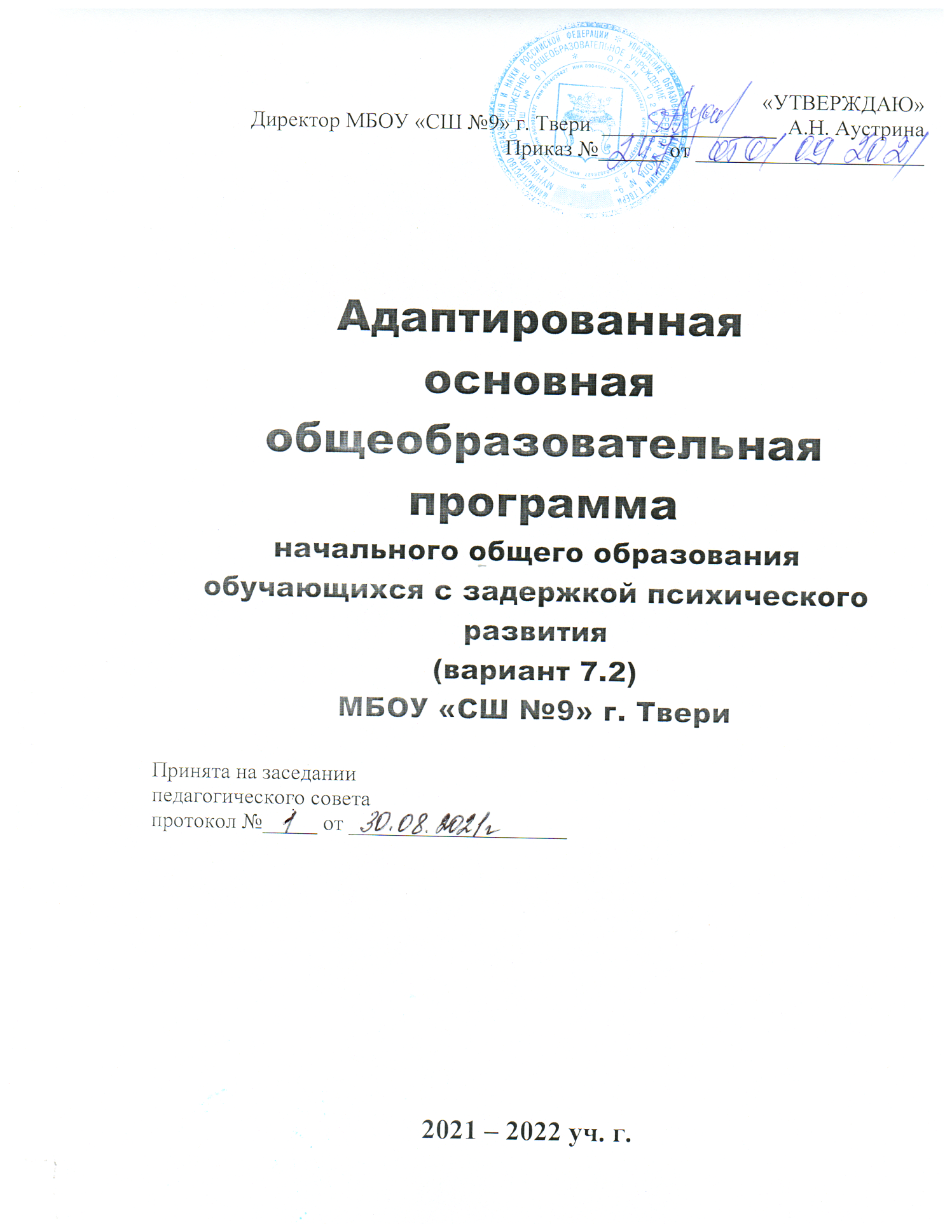 ОГЛАВЛЕНИЕОБЩИЕ ПОЛОЖЕНИЯОпределение и назначение адаптированной основной общеобразовательной программы начального общего образования обучающихся с задержкой психического развитияАдаптированная основная общеобразовательная программа начального общего образования обучающихся с задержкой психического развития (далее – АООП НОО обучающихся с ЗПР) – это образовательная программа, адаптированная для обучения данной категории обучающихся с учетом особенностей их психофизического развития, индивидуальных возможностей, обеспечивающая коррекцию нарушений развития и социальную адаптацию.Адаптированная основная общеобразовательная программа начального общего образования обучающихся с ЗПР разработана в соответствии с требованиями федерального государственного образовательного стандарта начального общего образования обучающихся с ограниченными возможностями здоровья (далее — ФГОС НОО обучающихся с ОВЗ), предъявляемыми к структуре, условиям реализации и планируемым результатам освоения АООП НОО обучающихся с ЗПР.Структура адаптированной основной общеобразовательной программы начального общего образования обучающихся с задержкой психического развитияСтруктура АООП НОО обучающихся с ЗПР включает целевой, содержательный и организационный разделы.Целевой раздел определяет общее назначение, цели, задачи и планируемые результаты реализации АООП НОО обучающихся с ЗПР образовательной организацией, а также способы определения достижения этих целей и результатов.Целевой раздел включает:пояснительную записку;планируемые результаты освоения обучающимися с ЗПР АООП НОО;систему оценки достижения планируемых результатов освоения АООПНОО.Содержательный раздел определяет общее содержание начального общегообразования	и	включает	следующие	программы,	ориентированные	на достижение личностных, метапредметных и предметных результатов:программу	формирования	универсальных	учебных	действий	у обучающихся с ЗПР;программы	отдельных	учебных	предметов,	курсов	коррекционно- развивающей области;программу духовно-нравственного развития, воспитания обучающихся сЗПР;программу	формирования	экологической	культуры	здорового	ибезопасного образа жизни;программу коррекционной работы;программу внеурочной деятельности.Организационный раздел определяет общие рамки организации образовательного процесса, а также механизмы реализации компонентов АООП НОО.Организационный раздел включает:учебный план начального общего образования;систему специальных условий реализации АООП НОО в соответствии с требованиями Стандарта.Вариант 7.2 АООП НОО обучающихся с ЗПР содержит дифференцированные требования к структуре, результатам освоения и условиям ее реализации, обеспечивающие удовлетворение как общих, так и особых образовательных потребностей разных групп или отдельных обучающихся с ЗПР, получение образования вне зависимости от выраженности задержки психического развития, места проживания обучающегося и вида Организации.АООП НОО для обучающихся с ЗПР, имеющих инвалидность, дополняется индивидуальной программой реабилитации инвалида (далее — ИПР) в части создания специальных условий получения образования.Определение одного из вариантов АООП НОО обучающихся с ЗПР осуществляется на основе рекомендаций психолого-медико-педагогической комиссии (далее ― ПМПК), сформулированных по результатам его комплексного психолого-медико-педагогического обследования, с учетом ИПР и в порядке, установленном законодательством Российской Федерации.Принципы и подходы к формированию адаптированной основной общеобразовательной программы начального общего образования обучающихся с задержкой психического развитияВ основу разработки и реализации АООП НОО обучающихся с ЗПР заложены дифференцированный и деятельностный подходы.Дифференцированный подход к разработке и реализации АООП НОО обучающихся с ЗПР предполагает учет их особых образовательных потребностей, которые проявляются в неоднородности по возможностям освоения содержания образования. Это обусловливает необходимость создания и реализации разных вариантов АООП НОО обучающихся с ЗПР, в том числе и на основе индивидуального учебного плана. Варианты АООП НОО обучающихся с ЗПР создаются и реализуются в соответствии с дифференцированно сформулированными требованиями в ФГОС НОО обучающихся с ОВЗ к:структуре АООП НОО;условиям реализации АООП НОО;результатам освоения АООП НОО.Применение дифференцированного подхода к созданию и реализации АООП НОО обеспечивает разнообразие содержания, предоставляя обучающимся с ЗПР возможность реализовать индивидуальный потенциал развития.Деятельностный подход основывается на теоретических положениях отечественной психологической науки, раскрывающих основные закономерности процесса обучения и воспитания обучающихся, структуру образовательной деятельности с учетом общих закономерностей развития детей с нормальным и нарушенным развитием.Деятельностный подход в образовании строится на признании того, что развитие личности обучающихся с ЗПР младшего школьного возраста определяется характером организации доступной им деятельности (предметно- практической и учебной).Основным средством реализации деятельностного подхода в образовании является обучение как процесс организации познавательной и предметно-практической деятельности обучающихся, обеспечивающий овладение ими содержанием образования.В контексте разработки АООП НОО обучающихся с ЗПР реализация деятельностного подхода обеспечивает:придание результатам образования социально и личностно значимого характера;прочное усвоение обучающимися знаний и опыта разнообразной деятельности и поведения, возможность их самостоятельного продвижения в изучаемых образовательных областях;существенное повышение мотивации и интереса к учению, приобретению нового опыта деятельности и поведения;обеспечение условий для общекультурного и личностного развития на основе формирования универсальных учебных действий, которые обеспечивают не только успешное усвоение ими системы научных знаний, умений и навыков (академических результатов), позволяющих продолжить образование на следующей ступени, но и жизненной компетенции, составляющей основу социальной успешности.В основу формирования АООП НОО обучающихся с ЗПР положены следующие принципы:принципы государственной политики РФ в области образования1 (гуманистический характер образования, единство образовательного пространства на территории Российской Федерации, светский характер образования, общедоступность образования, адаптивность системы образования к уровням и особенностям развития и подготовки обучающихся и воспитанников и др.);принцип учета типологических и индивидуальных образовательных потребностей обучающихся;принцип коррекционной направленности образовательного процесса;принцип развивающей направленности образовательного процесса, ориентирующий его на развитие личности обучающегося и расширение его«зоны ближайшего развития» с учетом особых образовательных потребностей;онтогенетический принцип;принцип преемственности, предполагающий при проектировании АООП начального общего образования ориентировку на программу основного общего образования, что обеспечивает непрерывность образования обучающихся с задержкой психического развития;принцип целостности содержания образования, поскольку в основу структуры содержания образования положено не понятие предмета, а ― «образовательной области»;принцип направленности на формирование деятельности, обеспечивает возможность овладения обучающимися с задержкой психического развития всеми видами доступной им предметно-практической деятельности, способами и приемами познавательной и учебной деятельности, коммуникативной деятельности и нормативным поведением;1	Статья 3 часть 1 Федерального закона Российской Федерации «Об образовании в Российской Федерации» N 273-ФЗ (в ред. Федеральных законов от 07.05.2013 N 99-ФЗ, от 23.07.2013 N 203-ФЗ).принцип переноса усвоенных знаний, умений, навыков и отношений, сформированных в условиях учебной ситуации, в различные жизненные ситуации, что обеспечит готовность обучающегося к самостоятельной ориентировке и активной деятельности в реальном мире;принцип сотрудничества с семьей.	АДАПТИРОВАННАЯ ОСНОВНАЯ ОБЩЕОБРАЗОВАТЕЛЬНАЯ ПРОГРАММА НАЧАЛЬНОГО ОБЩЕГО ОБРАЗОВАНИЯОБУЧАЮЩИХСЯС ЗАДЕРЖКОЙ ПСИХИЧЕСКОГО РАЗВИТИЯ (ВАРИАНТ 7.2)Целевой разделПояснительная запискаЦель реализации адаптированной основной общеобразовательной программы начального общего образования обучающихся с задержкой психического развитияЦель реализации АООП НОО обучающихся с ЗПР — обеспечение выполнения требований ФГОС НОО обучающихся с ОВЗ посредством создания условий для максимального удовлетворения особых образовательных потребностей обучающихся с ЗПР, обеспечивающих усвоение ими социального и культурного опыта.Достижение поставленной цели при разработке и реализации АООП НОО обучающихся с ЗПР предусматривает решение следующих основных задач:формирование общей культуры, обеспечивающей разностороннее развитие личности обучающихся с ЗПР (нравственное, эстетическое, социально-личностное, интеллектуальное, физическое) в соответствии с принятыми в семье и обществе нравственными и социокультурными ценностями; овладение учебной деятельностью сохранение и укрепление здоровья обучающихся;достижение планируемых результатов освоения АООП НОО обучающимися с ЗПР с учетом их особых образовательных потребностей, а также индивидуальных особенностей и возможностей;создание благоприятных условий для удовлетворения особых образовательных потребностей обучающихся с ЗПР;минимизация негативного влияния особенностей познавательной деятельности обучающихся с ЗПР для освоения ими АООП НОО;обеспечение доступности получения начального общего образования;обеспечение преемственности начального общего и основного общего образования;использование в образовательном процессе современных образовательных технологий деятельностного типа;выявление и развитие возможностей и способностей обучающихся с ЗПР, через организацию их общественно полезной деятельности, проведения спортивно–оздоровительной работы, организацию художественного творчества и др. с использованием системы клубов, секций, студий и кружков (включая организационные формы на основе сетевого взаимодействия), проведении спортивных, творческих и др. соревнований;участие педагогических работников, обучающихся, их родителей (законных представителей) и общественности в проектировании и развитии внутришкольной социальной среды.Принципы и подходы к формированию адаптированной основной общеобразовательной программы начального общего образования обучающихся с задержкой психического развитияПредставлены в разделе 1. Общие положения.Общая	характеристика	адаптированной	основной общеобразовательной программы начального общего образования обучающихся с задержкой психического развитияАдаптированная основная общеобразовательная программа начального общего образования обучающихся с ОВЗ (вариант 7.2.) разработана в соответствии с требованиями федерального государственного образовательного стандарта начального общего образования для обучающихся с ограниченными возможностями здоровья к структуре адаптированной основной общеобразовательной программы, условиям ее реализации и результатам освоения.Вариант 7.2 предполагает, что обучающийся с ЗПР получает образование, сопоставимое по итоговым достижениям к моменту завершения обучения с образованием обучающихся, не имеющих ограничений по возможностям здоровья, в пролонгированные сроки обучения. АООП НОО представляет собой образовательную программу, адаптированную для обучения обучающихся с ЗПР с учетом особенностей их психофизического развития, индивидуальных возможностей, обеспечивающую коррекцию нарушений развития и социальную адаптацию. АООП НОО предполагает адаптацию требований к структуре АООП НОО, условиям ее реализации и результатам освоения.АООП НОО обучающихся с ЗПР предполагает обеспечение коррекционной направленности всего образовательного процесса при его особой организации: пролонгированные сроки обучения, проведение индивидуальных и групповых коррекционных занятий, особое структурирование содержание обучения на основе усиления внимания к формированию социальной компетенции.Сроки получения начального общего образования обучающимися с ЗПР пролонгируются с учетом психофизиологических возможностей и индивидуальных особенностей развития данной категории обучающихся и составляют 5 лет (с обязательным введением четвертого дополнительного класса).Реализация АООП НОО (вариант 7.2) предполагает, что обучающийся с ЗПР получает образование сопоставимое по итоговым достижениям к моменту завершения школьного обучения с образованием сверстников без ограничений здоровья, но в более пролонгированные календарные сроки, которые определяются Стандартом. «Сопоставимость» заключается в том, что объем знаний и умений по основным предметам сокращается несущественно за счет устранения избыточных по отношению к основному содержанию требований.Вариант 7.2 АООП НОО обучающихся с ЗПР может быть реализован в разных формах: как совместно с другими обучающимися, так и в отдельных классах, группах или в отдельных организациях, осуществляющих образовательную деятельность2. 2	Часть 4 статьи 79 Федерального закона Российской Федерации «Об образовании в Российской Федерации» N 273-ФЗ (в ред. Федеральных законов от 07.05.2013 N 99-ФЗ, от 23.07.2013 N 203-ФЗ).Для обеспечения возможности освоения обучающимися с ЗПР АООП НОО может быть реализована сетевая форма реализации образовательных программ с использованием ресурсов нескольких организаций, осуществляющих образовательную деятельность, в том числе и иностранных, а также при необходимости с использованием ресурсов и иных организаций3.Определение варианта АООП НОО обучающегося с ЗПР осуществляется на основе рекомендаций ПМПК, сформулированных по результатам его комплексного психолого-медико-педагогического обследования, с учетом ИПР и в порядке, установленном законодательством Российской Федерации.В процессе всего школьного обучения сохраняется возможность перехода обучающегося с одного варианта программы на другой (основанием для этого является заключение ПМПК). Перевод обучающегося с ЗПР с одного варианта АООП НОО на другой осуществляется на основании комплексной оценки личностных, метапредметных и предметных результатов по рекомендации ПМПК и с согласия родителей (законных представителей).Неспособность обучающегося с ЗПР полноценно освоить отдельный предмет в структуре АООП НОО не должна служить препятствием для выбора или продолжения освоения варианта 7.2 АООП НОО, поскольку у данной категории обучающихся может быть специфическое расстройство чтения, письма, арифметических навыков (дислексия, дисграфия, дискалькулия), а также выраженные нарушения внимания и работоспособности, нарушения со стороны двигательной сферы, препятствующие освоению программы в полном объеме. При возникновении трудностей в освоении обучающимся с ЗПР содержания АООП НОО специалисты, осуществляющие его психолого- педагогическое сопровождение, должны оперативно дополнить структуру Программы коррекционной работы соответствующим направлением работы.3	Ст. 15 Федерального закона Российской Федерации «Об образовании в Российской Федерации» N 273- ФЗ (в ред. Федеральных законов от 07.05.2013 N 99-ФЗ, от 23.07.2013 N 203-ФЗ).В случае появления стойких затруднений в ходе обучения и/или взаимодействия со сверстниками обучающийся с ЗПР направляется на комплексное обследование в ПМПК с целью выработки рекомендаций родителям и специалистам по его дальнейшему обучению и необходимости перевода на обучение по индивидуальному учебному плану с учетом его особенностей и образовательных потребностей.Общий подход к оценке знаний и умений, составляющих предметные результаты освоения АООП НОО (вариант 7.2), предлагается в целом сохранить в его традиционном виде. При этом, обучающийся с ЗПР имеет право на прохождение текущей, промежуточной и государственной итоговой аттестации в иных формах4, что может потребовать внесения изменений в их процедуру в соответствии с особыми образовательными потребностями обучающихся с ЗПР и связанными с ними объективными трудностями. Текущая, промежуточная и итоговая аттестация на ступени начального общего образования проводится с учетом возможных специфических трудностей ребенка с ЗПР в овладении письмом, чтением или счетом, что не должно являться основанием для смены варианта АООП НОО обучающихся с ЗПР. Вывод об успешности овладения содержанием образовательной программы делается на основании положительной индивидуальной динамики.Обучающиеся, не ликвидировавшие в установленные сроки академической задолженности с момента её образования, по усмотрению их родителей (законных представителей) оставляются на повторное обучение, переводятся на обучение по другому варианту АООП НОО в соответствии с рекомендациями ПМПК, либо на обучение по индивидуальному учебному плану5.4	Часть 13 статьи 59 Федерального закона Российской Федерации «Об образовании в Российской Федерации» N 273-ФЗ (в ред. Федеральных законов от 07.05.2013 N 99-ФЗ, от 23.07.2013 N 203-ФЗ).5	Часть 6 статьи 58 пункт 9 Федерального закона Российской Федерации «Об образовании в Российской Федерации» N 273-ФЗ (в ред. Федеральных законов от 07.05.2013 N 99-ФЗ, от 23.07.2013 N 203-ФЗ).Психолого-педагогическая характеристика обучающихся с ЗПРОбучающиеся с ЗПР — это дети, имеющее недостатки в психологическом развитии, подтвержденные ПМПК и препятствующие получению образования без создания специальных условий6.Категория обучающихся с ЗПР – наиболее многочисленная среди детей с ограниченными возможностями здоровья (ОВЗ) и неоднородная по составу группа школьников. Среди причин возникновения ЗПР могут фигурировать органическая и/или функциональная недостаточность центральной нервной системы, конституциональные факторы, хронические соматические заболевания, неблагоприятные условия воспитания, психическая и социальная депривация. Подобное разнообразие этиологических факторов обусловливает значительный диапазон выраженности нарушений — от состояний, приближающихся к уровню возрастной нормы, до состояний, требующих отграничения от умственной отсталости.Все обучающиеся с ЗПР испытывают в той или иной степени выраженные затруднения в усвоении учебных программ, обусловленные недостаточными познавательными способностями, специфическими расстройствами психологического развития (школьных навыков, речи и др.), нарушениями в организации деятельности и/или поведения. Общими для всех обучающихся с ЗПР являются в разной степени выраженные недостатки в формировании высших психических функций, замедленный темп либо неравномерное становление познавательной деятельности, трудности произвольной саморегуляции. Достаточно часто у обучающихся отмечаются нарушения речевой и мелкой ручной моторики, зрительного восприятия и пространственной ориентировки, умственной работоспособности и эмоциональной сферы.Уровень психического развития поступающего в школу ребёнка с ЗПР зависит не только от характера и степени выраженности первичного (как 6	Пункт  16   статьи   2   Федерального   закона   Российской  Федерации «Об  образовании  в  Российскойправило, биологического по своей природе) нарушения, но и от качества предшествующего обучения и воспитания (раннего и дошкольного).Диапазон различий в развитии обучающихся с ЗПР достаточно велик – от практически нормально развивающихся, испытывающих временные и относительно легко устранимые трудности, до обучающихся с выраженными и сложными по структуре нарушениями когнитивной и аффективно- поведенческой сфер личности. От обучающихся, способных при специальной поддержке на равных обучаться совместно со здоровыми сверстниками, до обучающихся, нуждающихся при получении начального общего образования в систематической и комплексной (психолого-медико-педагогической) коррекционной помощи.Различие структуры нарушения психического развития у обучающихся с ЗПР определяет необходимость многообразия специальной поддержки в получении образования и самих образовательных маршрутов, соответствующих возможностям и потребностям обучающихся с ЗПР и направленных на преодоление существующих ограничений в получении образования, вызванных тяжестью нарушения психического развития и неспособностью обучающегося к освоению образования, сопоставимого по срокам с образованием здоровых сверстников.Дифференциация образовательных программ начального общего образования обучающихся с ЗПР соотносится с дифференциацией этой категории обучающихся в соответствии с характером и структурой нарушения психического развития. Задача разграничения вариантов ЗПР и рекомендации варианта образовательной программы возлагается на ПМПК. Общие ориентиры для рекомендации обучения по АООП НОО (вариант 7.2) могут быть представлены следующим образом.АООП НОО (вариант 7.2) адресована обучающимся с ЗПР, которые характеризуются уровнем развития несколько ниже возрастной нормы, отставание может проявляться в целом или локально в отдельных функциях (замедленный темп либо неравномерное становление познавательной деятельности). Отмечаются нарушения внимания, памяти, восприятия и др. познавательных процессов, умственной работоспособности и целенаправленности деятельности, в той или иной степени затрудняющие усвоение школьных норм и школьную адаптацию в целом. Произвольность, самоконтроль, саморегуляция в поведении и деятельности, как правило, сформированы недостаточно. Обучаемость удовлетворительная, но часто избирательная и неустойчивая, зависящая от уровня сложности и субъективной привлекательности вида деятельности, а также от актуального эмоционального состояния. Возможна неадаптивность поведения, связанная как с недостаточным пониманием социальных норм, так и с нарушением эмоциональной регуляции, гиперактивностью.Особые образовательные потребности обучающихся с ЗПРОсобые образовательные потребности различаются у обучающихся с ОВЗ разных категорий, поскольку задаются спецификой нарушения психического развития, определяют особую логику построения учебного процесса и находят своё отражение в структуре и содержании образования. Наряду с этим современные научные представления об особенностях психофизического развития разных групп обучающихся позволяют выделить образовательные потребности, как общие для всех обучающихся с ОВЗ7, так и специфические.К общим потребностям относятся:получение специальной помощи средствами образования сразу же после выявления первичного нарушения развития;выделение пропедевтического периода в образовании, обеспечивающего преемственность между дошкольным и школьным этапами;получение начального общего образования в условиях образовательных организаций общего или специального типа, адекватного образовательным потребностям обучающегося с ОВЗ;7Е.Л.	Гончарова,	О.И.	Кукушкина	«Ребенок	с	особыми	образовательными	потребностями» http://almanah.ikprao.ru/articles/almanah-5/rebenok-s-osobymi-obrazovatelnymi-potrebnostjamiобязательность непрерывности коррекционно-развивающего процесса, реализуемого, как через содержание предметных областей, так и в процессе индивидуальной работы;психологическое сопровождение, оптимизирующее взаимодействие ребенка с педагогами и соучениками;психологическое сопровождение, направленное на установление взаимодействия семьи и образовательной организации;постепенное расширение образовательного пространства, выходящего за пределы образовательной организации.Для обучающихся с ЗПР, осваивающих АООП НОО (вариант 7.2), характерны следующие специфические образовательные потребности:обеспечение особой пространственной и временной организации образовательной среды с учетом функционального состояния центральной нервной системы (ЦНС) и нейродинамики психических процессов обучающихся с ЗПР (быстрой истощаемости, низкой работоспособности, пониженного общего тонуса и др.);увеличение сроков освоения АООП НОО до 5 лет;гибкое варьирование организации процесса обучения путем расширения/сокращения содержания отдельных предметных областей, изменения количества учебных часов и использования соответствующих методик и технологий;упрощение системы учебно-познавательных задач, решаемых в процессе образования;организация процесса обучения с учетом специфики усвоения знаний, умений и навыков обучающимися с ЗПР («пошаговом» предъявлении материала, дозированной помощи взрослого, использовании специальных методов, приемов и средств, способствующих как общему развитию обучающегося, так и компенсации индивидуальных недостатков развития);наглядно-действенный характер содержания образования;развитие познавательной деятельности обучающихся с ЗПР как основы компенсации, коррекции и профилактики нарушений;обеспечение непрерывного контроля за становлением учебно- познавательной деятельности обучающегося, продолжающегося до достижения уровня, позволяющего справляться с учебными заданиями самостоятельно;постоянная помощь в осмыслении и расширении контекста усваиваемых знаний, в закреплении и совершенствовании освоенных умений;специальное обучение «переносу» сформированных знаний и умений в новые ситуации взаимодействия с действительностью;необходимость постоянной актуализации знаний, умений и одобряемых обществом норм поведения;постоянное стимулирование познавательной активности, побуждение интереса к себе, окружающему предметному и социальному миру;использование преимущественно позитивных средств стимуляции деятельности и поведения;комплексное сопровождение, гарантирующее получение необходимого лечения, направленного на улучшение деятельности ЦНС и на коррекцию поведения, а также специальная психокоррекционная помощь, направленная на компенсацию дефицитов эмоционального развития и формирование осознанной саморегуляции познавательной деятельности и поведения;специальная психокоррекционная помощь, направленная на формирование способности к самостоятельной организации собственной деятельности и осознанию возникающих трудностей, формирование умения запрашивать и использовать помощь взрослого;развитие и отработка средств коммуникации, приемов конструктивного общения и взаимодействия (с членами семьи, со сверстниками, с взрослыми), формирование навыков социально одобряемого поведения, максимальное расширение социальных контактов;обеспечение взаимодействия семьи и образовательного учреждения (организация сотрудничества с родителями, активизация ресурсов семьи для формирования социально активной позиции, нравственных и общекультурных ценностей).Только удовлетворяя особые образовательные потребности обучающегося с ЗПР, можно открыть ему путь к получению качественного образования.Планируемые результаты освоения обучающимися с задержкой психического развития адаптированной основной общеобразовательнойпрограммы начального общего образованияПланируемые результаты освоения АООП НОО обучающихся с ЗПР (далее — планируемые результаты) являются одним из важнейших механизмов реализации требований ФГОС НОО обучающихся с ОВЗ к результатам обучающихся, освоивших АООП НОО. Они представляют собой систему обобщённых личностно ориентированных целей образования, допускающих дальнейшее уточнение и конкретизацию, что обеспечивает определение и выявление всех составляющих планируемых результатов, подлежащих формированию и оценке.Планируемые результаты:обеспечивают связь между требованиями ФГОС НОО обучающихся с ОВЗ, образовательным процессом и системой оценки результатов освоения АООП НОО;являются основой для разработки АООП НОО;являются содержательной и критериальной основой для разработки программ учебных предметов и учебно-методической литературы, а также для системы оценки качества освоения обучающимися АООП НОО.В соответствии с дифференцированным и деятельностным подходами содержание планируемых результатов описывает и характеризует обобщённые способы действий с учебным материалом, позволяющие обучающимся успешнорешать учебные и учебно-практические задачи, а также задачи, по возможности максимально приближенные к реальным жизненным ситуациям.Структура и содержание планируемых результатов освоения АООП НОО адекватно отражают требования ФГОС НОО обучающихся с ОВЗ, передавать специфику образовательного процесса (в частности, специфику целей изучения отдельных учебных предметов и курсов коррекционно- развивающей области), соответствовать возрастным возможностям и особым образовательным потребностям обучающихся с ЗПР.Результаты освоения обучающимися с ЗПР АООП НОО оцениваются как итоговые на момент завершения начального общего образования.Освоение АООП НОО (вариант 7.2) обеспечивает достижение обучающимися с ЗПР трех видов результатов: личностных, метапредметных и предметных.Личностные результаты освоения АООП НОО обучающимися с ЗПР включают индивидуально-личностные качества и социальные (жизненные) компетенции, социально значимые ценностные установки, необходимые для достижения основной цели современного образования ― введения обучающихся с ЗПР в культуру, овладение ими социокультурным опытом.С учетом индивидуальных возможностей и особых образовательных потребностей обучающихся с ЗПР личностные результаты освоения АООП НОО отражют:осознание себя как гражданина России, формирование чувства гордости за свою Родину, российский народ и историю России, осознание своей этнической и национальной принадлежности;формирование целостного, социально ориентированного взгляда на мир в его органичном единстве природной и социальной частей;формирование уважительного отношения к иному мнению, истории и культуре других народов;овладение начальными навыками адаптации в динамично изменяющемся и развивающемся мире;принятие и освоение социальной роли обучающегося, формирование и развитие социально значимых мотивов учебной деятельности;способность к осмыслению социального окружения, своего места в нем, принятие соответствующих возрасту ценностей и социальных ролей;формирование эстетических потребностей, ценностей и чувств;развитие этических чувств, доброжелательности и эмоционально- нравственной отзывчивости, понимания и сопереживания чувствам других людей;развитие навыков сотрудничества со взрослыми и сверстниками в разных социальных ситуациях;формирование установки на безопасный, здоровый образ жизни, наличие мотивации к творческому труду, работе на результат, бережному отношению к материальным и духовным ценностямразвитие адекватных представлений о собственных возможностях, о насущно необходимом жизнеобеспечении;овладение социально-бытовыми умениями, используемыми в повседневной жизни;владение навыками коммуникации и принятыми ритуалами социального взаимодействия, в том числе с использованием информационных технологий;способность к осмыслению и дифференциации картины мира, ее временно-пространственной организации.Метапредметные результаты освоения АООП НОО включают освоенные обучающимися универсальные учебные действия (познавательные, регулятивные и коммуникативные), обеспечивающие овладение ключевыми компетенциями (составляющими основу умения учиться) и межпредметными знаниями, а также способность решать учебные и жизненные задачи и готовность к овладению в дальнейшем АООП основного общего образования.С учетом индивидуальных возможностей и особых образовательных потребностей обучающихся с ЗПР метапредметные результаты освоения АООП НОО должны отражать:овладение способностью принимать и сохранять цели и задачи решения типовых учебных и практических задач, коллективного поиска средств их осуществления;формирование умения планировать, контролировать и оценивать учебные действия в соответствии с поставленной задачей и условиями ее реализации; определять наиболее эффективные способы достижения результата;формирование умения понимать причины успеха/неуспеха учебной деятельности и способности конструктивно действовать даже в ситуациях неуспеха;использование речевых средств и средств информационных и коммуникационных технологий (далее - ИКТ) для решения коммуникативных и познавательных задач;овладение навыками смыслового чтения доступных по содержанию и объему художественных текстов и научно-популярных статей в соответствии с целями и задачами; осознанно строить речевое высказывание в соответствии с задачами коммуникации и составлять тексты в устной и письменной формах;овладение логическими действиями сравнения, анализа, синтеза, обобщения, классификации по родовидовым признакам, установления аналогий и причинно-следственных связей, построения рассуждений, отнесения к известным понятиям на уровне, соответствующем индивидуальным возможностям;готовность слушать собеседника и вести диалог; готовность признавать возможность существования различных точек зрения и права каждого иметь свою; излагать свое мнение и аргументировать свою точку зрения и оценку событий;определение общей цели и путей ее достижения; умение договариваться о распределении функций и ролей в совместной деятельности; осуществлять взаимный контроль в совместной деятельности, адекватно оценивать собственное поведение и поведение окружающих;готовность конструктивно разрешать конфликты посредством учета интересов сторон и сотрудничества;овладение начальными сведениями о сущности и особенностях объектов, процессов и явлений действительности (природных, социальных, культурных, технических и др.) в соответствии с содержанием конкретного учебного предмета;овладение некоторыми базовыми предметными и межпредметными понятиями, отражающими доступные существенные связи и отношения между объектами и процессами.Предметные результаты освоения АООП НОО с учетом специфики содержания предметных областей включают освоенные обучающимися знания и умения, специфичные для каждой предметной области, готовность их применения.С учетом индивидуальных возможностей и особых образовательных потребностей обучающихся с ЗПР предметные результаты отражают:ФилологияРусский язык. Родной язык:формирование первоначальных представлений о единстве и многообразии языкового и культурного пространства России, о языке как основе национального самосознания;формирование интереса к изучению родного (русского) языка;овладение первоначальными представлениями о правилах речевого этикета;овладение основами грамотного письма;овладение обучающимися коммуникативно-речевыми умениями, необходимыми для совершенствования их речевой практики;формирование позитивного отношения к правильной устной и письменной речи как показателям общей культуры и гражданской позиции человека;использование знаний в области русского языка и сформированных грамматико-орфографических умений для решения практических задач.Литературное чтение. Литературное чтение на родном языке:понимание литературы как явления национальной и мировой культуры, средства сохранения и передачи нравственных ценностей и традиций;осознание значимости чтения для личного развития; формирование представлений о мире, российской истории и культуре, первоначальных этических представлений, понятий о добре и зле, нравственности; успешности обучения по всем учебным предметам;осознанное, правильное, плавное чтение вслух целыми словами с использованием некоторых средств устной выразительности речи;понимание роли чтения, использование разных видов чтения;формирование умения осознанно воспринимать и оценивать содержание текстов, участие в обсуждении прочитанных произведений, умение высказывать отношение к поступкам героев, оценивать поступки героев и мотивы поступков с учетом принятых в обществе норм и правил;достижение необходимого для продолжения образования уровня читательской компетентности, общего речевого развития, т.е. овладение техникой чтения вслух и про себя, элементарными приемами интерпретации, анализа и преобразования художественных, научно-популярных и учебных текстов;формирование потребности в систематическом чтении;выбор с помощью взрослого интересующей литературы.Иностранный язык:приобретение начальных элементарных навыков восприятия устной и письменной речи на иностранном языке на основе своих речевых возможностей и потребностей;освоение начальных лингвистических представлений, необходимых для восприятия на элементарном уровне устной и письменной речи на иностранном языке,сформированность основ дружелюбного отношения и толерантности к носителям другого языка на основе знакомства с жизнью своих сверстников в других странах, с детским фольклором и доступными образцами детской художественной литературы.Математика и информатикаМатематика:использование начальных математических знаний о числах, мерах, величинах и геометрических фигурах для описания и объяснения окружающих предметов, процессов, явлений, а также оценки их количественных и пространственных отношений;приобретение начального опыта применения математических знаний для решения учебно-познавательных и учебно-практических задач;умение выполнять устно и письменно арифметические действия с числами и числовыми выражениями, решать текстовые задачи, умение действовать в соответствии с алгоритмом и, исследовать, распознавать и изображать геометрические фигуры;Обществознание и естествознание (Окружающий мир)Окружающий мир:сформированность уважительного отношения к России, родному краю, своей семье, истории, культуре, природе нашей страны, её современной жизни;расширение, углубление и систематизация знаний о предметах и явлениях окружающего мира, осознание целостности окружающего мира, освоение основ экологической грамотности, элементарных правилнравственного поведения в мире природы и людей, норм здоровьесберегающего поведения в природной и социальной среде;усвоение простейших взаимосвязей и взаимозависимостей между миром живой и неживой природы, между деятельностью человека и происходящими изменениями в окружающей среде;развитие навыков устанавливать и выявлять причинно-следственные связи в окружающем мире, умение прогнозировать простые последствия собственных действий и действий, совершаемых другими людьми;Основы религиозных культур и светской этикиОсновы религиозных культур и светской этики:знакомство с основными нормами светской и религиозной морали, понимание их значения в выстраивании конструктивных отношений в семье и обществе;понимание значения нравственности, веры и религии в жизни человека и общества;формирование первоначальных представлений о светской этике, о традиционных религиях, их роли в культуре, истории и современности России;осознание ценности человеческой жизни.ИскусствоИзобразительное искусство:сформированность первоначальных представлений о роли изобразительного искусства в жизни человека, его роли в духовно- нравственном развитии человека;развитие эстетических чувств, умения видеть и понимать красивое, дифференцировать красивое от «некрасивого», высказывать оценочные суждения о произведениях искусства; воспитание активного эмоционально- эстетического отношения к произведениям искусства;овладение элементарными практическими умениями и навыками в различных видах художественной деятельности (изобразительного, декоративно-прикладного и народного искусства, скульптуры, дизайна и др.);умение воспринимать и выделять в окружающем мире (как в природном, так и в социальном) эстетически привлекательные объекты, выражать по отношению к ним собственное эмоционально-оценочное отношение;овладение практическими умениями самовыражения средствами изобразительного искусства.Музыка:формирование первоначальных представлений о роли музыки в жизни человека, ее роли в духовно-нравственном развитии человека;формирование элементов музыкальной культуры, интереса к музыкальному искусству и музыкальной деятельности, формирование элементарных эстетических суждений;развитие эмоционального осознанного восприятия музыки, как в процессе активной музыкальной деятельности, так и во время слушания музыкальных произведений;формирование эстетических чувств в процессе слушания музыкальных произведений различных жанров;использование музыкальных образов при создании театрализованных и музыкально-пластических композиций, исполнении вокально-хоровых произведений, в импровизации.ТехнологияТехнология (труд):формирование навыков самообслуживания, овладение некоторыми технологическими приемами ручной обработки материалов, усвоение правил техники безопасности;формирование умений работать с разными видами материалов (бумагой, тканями, пластилином, природным материалом и т.д.); выбирать способы их обработки в зависимости от их свойств;формирование организационных трудовых умений (правильно располагать материалы и инструменты на рабочем месте, выполнять правила безопасной работы и санитарно-гигиенические требования и т.д.)приобретение первоначальных навыков совместной продуктивной деятельности, сотрудничества, взаимопомощи, планирования и организации;использование приобретенных знаний и умений для решения практических задач.Физическая культураФизическая культураформирование первоначальных представлений о значении физической культуры для укрепления здоровья человека, физического развития, повышения работоспособности.овладение умениями организовывать здоровьесберегающую жизнедеятельность (режим дня, утренняя зарядка, оздоровительные мероприятия, подвижные игры и т. д.);формирование умения следить за своим физическим состоянием, величиной физических нагрузок.Результаты освоения коррекционно-развивающей области адаптированной основной общеобразовательной программы начального общего образованияРезультаты освоения коррекционно-развивающей области АООП НОО обучающихся с ЗПР отражают:Коррекционный курс «Ритмика»: развитие чувства ритма, связи движений с музыкой, двигательной активности, координации движений, двигательных умений и навыков; формирование умения дифференцировать движения по степени мышечных усилий; овладение специальными ритмическими упражнениями (ритмичная ходьба, упражнения с движениями рук и туловища, с проговариванием стихов и т.д.), упражнениями на связь движений с музыкой; развитие двигательных качеств и устранение недостатков физического развития; овладение подготовительными упражнениями к танцам,овладение элементами танцев, танцами, способствующими развитию изящных движений, эстетического вкуса; развитие выразительности движений и самовыражения; развитие мобильности.Коррекционный курс «Коррекционно-развивающие занятия»Логопедические занятия: формирование и развитие различных видов устной речи (разговорно-диалогической, описательно-повествовательной) на основе обогащения знаний об окружающей действительности; обогащение и развитие словаря, уточнение значения слова, развитие лексической системности, формирование семантических полей; развитие и совершенствование грамматического строя речи, связной речи; коррекция недостатков письменной речи (чтения и письма).Психокоррекционные занятия: формирование учебной мотивации, стимуляция сенсорно-перцептивных, мнемических и интеллектуальных процессов; гармонизация психоэмоционального состояния, формирование позитивного отношения к своему «Я», повышение уверенности в себе, развитие самостоятельности, формирование навыков самоконтроля; развитие способности к эмпатии, сопереживанию; формирование продуктивных видов взаимоотношений с окружающими (в семье, классе), повышение социального статуса ребенка в коллективе.Требования к результатам освоения курсов коррекционно-развивающей области конкретизируются применительно к каждому обучающемуся с ЗПР в соответствии с его потенциальными возможностями и особыми образовательными потребностями.Система оценки достижения обучающимисяс задержкой психического развития планируемых результатов освоения адаптированной основной общеобразовательной программыначального общего образованияСистема оценки достижения планируемых результатов освоения АООП НОО обучающихся с ЗПР (далее — система оценки) представляет собой один из инструментов реализации требований ФГОС НОО обучающихся с ОВЗ к результатам освоения АООП НОО и направлена на обеспечение качества образования, что предполагает вовлечённость в оценочную деятельность как педагогов, так и обучающихся и их родителей (законных представителей).В соответствии с ФГОС НОО обучающихся с ОВЗ основным объектом системы оценки, её содержательной и критериальной базой выступают планируемые результаты освоения обучающимися АООП НОО.Система оценки призвана способствовать поддержанию единства всей системы образования, обеспечению преемственности в системе непрерывного образования. Её основными функциями являются ориентация образовательного процесса на достижение планируемых результатов освоения АООП НОО и обеспечение эффективной обратной связи, позволяющей осуществлять управление образовательным процессом.Основными направлениями и целями оценочной деятельности в соответствии с требованиями ФГОС НОО обучающихся с ОВЗ являются оценка образовательных достижений обучающихся и оценка результатов деятельности образовательных организаций и педагогических кадров. Полученные данные используются для оценки состояния и тенденций развития системы образования.Система оценки достижения обучающимися с ЗПР планируемых результатов освоения АООП НОО призвана решить следующие задачи:- закреплять основные направления и цели оценочной деятельности, описывать объект и содержание оценки, критерии, процедуры и состав инструментария оценивания, формы представления результатов, условия и границы применения системы оценки, предусматривая приоритетную оценку динамики индивидуальных достижений обучающихся с ЗПР;- ориентировать образовательный процесс на духовно-нравственное развитие и воспитание обучающихся, достижение планируемых результатов освоения содержания учебных предметов и формирование универсальных учебных действий;- обеспечивать комплексный подход к оценке результатов освоения АООП НОО, позволяющий вести оценку личностных, метапредметных и предметных результатов;- предусматривать оценку достижений обучающихся и оценку эффективности деятельности общеобразовательной организации;- позволять осуществлять оценку динамики учебных достижений обучающихся и развития их социальной (жизненной) компетенции.Показатель динамики образовательных достижений — один из основных показателей в оценке образовательных достижений обучающихся с ЗПР. На основе выявления характера динамики образовательных достижений обучающихся можно оценивать эффективность учебного процесса, работы учителя или образовательного учреждения, системы образования в целом.Результаты достижений обучающихся с ЗПР в овладении АООП НОО являются значимыми для оценки качества образования обучающихся. При определении подходов к осуществлению оценки результатов целесообразно опираться на следующие принципы:дифференциации оценки достижений с учетом типологических и индивидуальных особенностей развития и особых образовательных потребностей обучающихся с ЗПР;динамичности оценки достижений, предполагающей изучение изменений психического и социального развития, индивидуальных способностей и возможностей обучающихся;единства параметров, критериев и инструментария оценки достижений в освоении содержания АООП НОО, что сможет обеспечить объективность оценки в разных образовательных организациях. Для этого необходимым является создание методического обеспечения (описание диагностических материалов, процедур их применения, сбора, формализации, обработки, обобщения и представления полученных данных) процесса осуществления оценки достижений обучающихся.Эти принципы, отражая основные закономерности целостного процесса образования обучающихся с ЗПР, самым тесным образом взаимосвязаны и касаются одновременно разных сторон процесса осуществления оценки результатов их образования.При разработке системы оценки достижений обучающихся в освоении содержания АООП НОО необходимо ориентироваться на представленный в ФГОС НОО обучающихся с ЗПР перечень планируемых результатов. В соответствии с требования ФГОС НОО обучающихся с ЗПР оценке подлежат личностные, метапредметные и предметные результаты.Личностные результаты включают овладение обучающимися социальными (жизненными) компетенциями, необходимыми для решения практико-ориентированных задач и обеспечивающими формирование и развитие социальных отношений обучающихся в различных средах.Оценка личностных результатов предполагает, прежде всего, оценку продвижения обучающегося в овладении социальными (жизненными) компетенциями, которые, в конечном итоге, составляют основу этих результатов.Оценка личностных достижений может осуществляться в процессе проведения мониторинговых процедур, содержание которых разрабатывает образовательная организация с учетом типологических и индивидуальных особенностей обучающихся, их индивидуальных особых образовательных потребностей.Для оценки продвижения обучающегося с ЗПР в овладении социальными (жизненными) компетенциями может применяться метод экспертной оценки, который представляет собой процедуру оценки результатов на основе мнений группы специалистов (экспертов). Данная группа объединяет тех участников образовательного процесса, кто обучает, воспитывает и тесно контактирует с ребёнком. Состав экспертной группы включает педагогических работников школы (учителей, воспитателей, учителей-логопедов, педагогов-психологов, педагогов-дефектологов, социальных педагогов), которые хорошо знают обучающегося. Для полноты оценки личностных результатов освоения обучающимися с ЗПР АООП НОО следует учитывать мнение родителей (законных представителей), поскольку основой оценки служит анализ изменений поведения обучающегося в повседневной жизни в различных социальных средах (школьной и семейной). Результаты анализа представлены в форме листов наблюдения педагогов за каждым из обучающихся. Основной формой работы участников экспертной группы является школьный психолого-педагогический консилиум (ШППк).На основе требований, сформулированных во ФГОС НОО обучающихся с ОВЗ, разрабатывается программа оценки личностных результатов с учетом типологических и индивидуальных особенностей обучающихся, которая утверждается локальными актами организации. Программа оценки включает:полный перечень личностных результатов, прописанных в тексте ФГОС НОО обучающихся с ОВЗ, которые выступают в качестве критериев оценки социальной (жизненной) компетенции обучающихся. Перечень этих результатов может быть самостоятельно расширен общеобразовательной организацией;перечень параметров и индикаторов оценки каждого результата;систему бальной оценки результатов;документы, в которых отражаются индивидуальные результаты каждого обучающегося;материалы для проведения процедуры оценки личностных результатов;локальные акты, регламентирующие все вопросы проведения оценки личностных результатов.Метапредметные результаты включают освоенные обучающимися универсальные учебные действия (познавательные, регулятивные и коммуникативные), обеспечивающие овладение ключевыми компетенциями (составляющими основу умения учиться) и межпредметными знаниями, а также способность решать учебные и жизненные задачи и готовность к овладению в дальнейшем АООП основного общего образования.Оценка метапредметных результатов предполагает оценку продвижения обучающегося с ЗПР в овладении регулятивными, коммуникативными и познавательными универсальными учебными действиями, т.е. таких умственных действий обучающихся, которые направлены на управление своей познавательной деятельностью.Основное содержание оценки метапредметных результатов на ступени начального общего образования строится вокруг умения учиться, т. е. той совокупности способов действий, которая, собственно, и обеспечивает способность обучающихся с ЗПР к самостоятельному усвоению новых знаний и умений, включая организацию этого процесса.Уровень сформированности универсальных учебных действий, представляющих содержание и объект оценки метапредметных результатов, может быть качественно оценён и измерен в следующих основных формах:достижение метапредметных результатов может выступать как результат выполнения специально сконструированных диагностических задач, направленных на оценку уровня сформированности конкретного вида универсальных учебных действий;достижение метапредметных результатов может рассматриваться как инструментальная основа (или как средство решения) и как условие успешности выполнения учебных и учебно­практических задач средствами учебных предметов;достижение метапредметных результатов может проявиться в успешности выполнения комплексных заданий на межпредметной основе.Предметные результаты связаны с овладением обучающимися с ЗПР содержанием каждой предметной области и характеризуют достижения обучающихся в усвоении знаний и умений, способность их применять в практической деятельности.Оценку этой группы результатов целесообразно начинать со 2-го класса, т. е. в тот период, когда у обучающихся уже будут сформированы некоторые начальные навыки чтения, письма и счета. Кроме того, сама учебная деятельность будет привычной для обучающихся, и они смогут ее организовывать под руководством учителя.Во время обучения в 1 классе целесообразно всячески поощрять и стимулировать работу обучающихся, используя только качественную оценку. При этом не является принципиально важным, насколько обучающийся с ЗПР продвигается в освоении того или иного учебного предмета. На этом этапе обучения центральным результатом является появление значимых предпосылок учебной деятельности, одной из которых является способность ее осуществления не только под прямым и непосредственным руководством и контролем учителя, но и с определенной долей самостоятельности во взаимодействии с учителем и одноклассниками.В целом оценка достижения обучающимися с ЗПР предметных результатов базируется на принципах индивидуального и дифференцированного подходов. Усвоенные обучающимися даже незначительные по объему и элементарные по содержанию знания и умения должны выполнять коррекционно-развивающую функцию, поскольку они играют определенную роль в становлении личности обучающегося и овладении им социальным опытом.Оценка достижения обучающимися предметных результатов ведётся как в ходе текущего и промежуточного оценивания, так и в ходе выполнения итоговых проверочных работ. В процессе оценки достижения планируемых личностных, метапредметных и предметных результатов используются разнообразные методы и формы, взаимно дополняющие друг друга (стандартизированные письменные и устные работы, проекты, практические работы, творческие работы, самоанализ и самооценка, наблюдения и др.).Обучающиеся с ЗПР имеют право на прохождение текущей, промежуточной и государственной итоговой аттестации освоения АООП НОО в иных формах.Специальные условия проведения текущей, промежуточной и итоговой(по итогам освоения АООП НОО) аттестации обучающихся с ЗПР включают:особую форму организации аттестации (в малой группе, индивидуальную) с учетом особых образовательных потребностей и индивидуальных особенностей обучающихся с ЗПР;привычную обстановку в классе (присутствие своего учителя, наличие привычных для обучающихся мнестических опор: наглядных схем, шаблонов общего хода выполнения заданий);присутствие в начале работы этапа общей организации деятельности;адаптирование инструкции с учетом особых образовательных потребностей и индивидуальных трудностей обучающихся с ЗПР:упрощение формулировок по грамматическому и семантическому оформлению;упрощение многозвеньевой инструкции посредством деления ее на короткие смысловые единицы, задающие поэтапность (пошаговость) выполнения задания;в дополнение к письменной инструкции к заданию, при необходимости, она дополнительно прочитывается педагогом вслух в медленном темпе с четкими смысловыми акцентами;при необходимости адаптирование текста задания с учетом особых образовательных потребностей и индивидуальных трудностей обучающихся с ЗПР (более крупный шрифт, четкое отграничение одного задания от другого; упрощение формулировок задания по грамматическому и семантическому оформлению и др.);при необходимости предоставление дифференцированной помощи: стимулирующей (одобрение, эмоциональная поддержка), организующей (привлечение внимания, концентрирование на выполнении работы, напоминание о необходимости самопроверки), направляющей (повторение и разъяснение инструкции к заданию);увеличение времени на выполнение заданий;возможность организации короткого перерыва (10-15 мин) при нарастании в поведении ребенка проявлений утомления, истощения;недопустимыми являются негативные реакции со стороны педагога, создание ситуаций, приводящих к эмоциональному травмированию ребенка.На итоговую оценку на ступени начального общего образования, результаты которой используются при принятии решения о возможности (или невозможности) продолжения обучения на следующей ступени, выносятся предметные, метапредметные результаты и результаты освоения программы коррекционной работы.Итоговая аттестация на ступени начального общего образования проводится с учетом возможных специфических трудностей обучающегося с ЗПР в овладении письмом, чтением или счетом. Вывод об успешности овладения содержанием АООП НОО делаетться на основании положительной индивидуальной динамики.Оценка деятельности педагогических кадров, осуществляющих образовательную деятельность обучающихся с ЗПР, осуществляется на основе интегративных показателей, свидетельствующих о положительной динамике развития обучающегося («было» ― «стало») или в сложных случаях сохранении его психоэмоционального статуса.Содержательный разделПрограмма формирования универсальных учебных действийПрограмма формирования универсальных учебных действий на ступени начального общего образования конкретизирует требования ФГОС НОО обучающихся с ОВЗ к личностным и метапредметным результатам освоения АООП НОО, и служит основой разработки программ учебных предметов, курсов.Программа строится на основе деятельностного подхода к обучению и позволяет реализовывать коррекционно-развивающий потенциал образования обучающихся с ЗПР и призвана способствовать развитию универсальных учебных действий, обеспечивающих обучающимся умение учиться. Это достигается как в процессе освоения обучающимися с ЗПР конкретных предметных знаний, умений и навыков в рамках отдельных учебных дисциплин, так и в процессе формирования социальных (жизненных) компетенций.Программа формирования универсальных учебных действий обеспечивает:успешность (эффективность) обучения в любой предметной области, общность подходов к осуществлению любой деятельности обучающегося вне зависимости от ее предметного содержания;реализацию преемственности всех ступеней образования и этапов усвоения содержания образования;создание условий для готовности обучающегося с ЗПР к дальнейшему образованию, реализации доступного уровня самостоятельности в обучении;целостность развития личности обучающегося.Основная цель реализации программы формирования универсальных учебных действий состоит в формировании обучающегося с ЗПР как субъекта учебной деятельности.Задачами реализации программы являются:формирование мотивационного компонента учебной деятельности;овладение комплексом универсальных учебных действий, составляющих операционный компонент учебной деятельности;развитие умений принимать цель и готовый план деятельности, планировать знакомую деятельность, контролировать и оценивать ее результаты в опоре на организационную помощь педагога.Для реализации поставленной цели и соответствующих ей задач необходимо:• определить функции и состав универсальных учебных действий, учитывая психофизические особенности и своеобразие учебной деятельности обучающихся с ЗПР;• определить связи универсальных учебных действий с содержанием учебных предметов; выявить в содержании предметных линий универсальные учебные действия и определить условия их формирования в образовательном процессе и жизненно важных ситуациях, учитывая особые образовательные потребности обучающихся с ЗП.Программа	формирования	универсальных	учебных	действий	у обучающихся с ЗПР содержит:- описание ценностных ориентиров образования обучающихся с ЗПР на уровне начального общего образования;- связь	универсальных	учебных	действий	с	содержанием	учебных предметов;- характеристики	личностных,	регулятивных,	познавательных, коммуникативных универсальных учебных действий обучающихся с ЗПР;- типовые задачи формирования личностных, регулятивных, познавательных, коммуникативных универсальных учебных действий;- описание преемственности программы формирования универсальных учебных действий при переходе обучающихся с ЗПР от дошкольного к начальному общему образованию.Ценностные ориентиры начального общего образования обучающихся с ЗПР конкретизируют личностный, социальный и государственный заказ системе образования, выраженный в Требованиях к результатам освоения АООП НОО, и отражают следующие целевые установки системы начального общего образования:формирование основ гражданской идентичности личности на основе:осознания себя как гражданина России, чувства гордости за свою родину, российский народ и историю России, осознания своей этнической и национальной принадлежности;восприятие мира как единого и целостного при разнообразии культур, национальностей, религий;уважительного отношения к иному мнению, истории и культуре других народов;формирование психологических условий развития общения, сотрудничества на основе:доброжелательности, доверия и внимания к людям;навыков	сотрудничества	со	взрослыми	и	сверстниками	в	разных социальных ситуациях;уважения к окружающим — умения слушать и слышать партнёра;развитие	ценностно-смысловой	сферы	личности	на	основе общечеловеческих принципов нравственности:способности к осмыслению социального окружения, своего места в нем, принятия соответствующих возрасту ценностей и социальных ролей;ориентации в нравственном содержании как собственных поступков, так и	поступков	окружающих	людей,	развития	этических	чувств,доброжелательности и эмоционально-нравственной отзывчивости, понимания и сопереживания чувствам других людей;формирование эстетических потребностей, ценностей и чувств;развитие умения учиться, а именно:принятие и освоение социальной роли обучающегося, формирование и развитие социально значимых мотивов учебной деятельности;формирование умения учиться и способности к организации своей деятельности (планированию, контролю, оценке);развитие адекватных представлений о собственных возможностях, о насущно необходимом жизнеобеспечении.Программа формирования универсальных учебных действий реализуется в процессе всей учебной и внеурочной деятельности.Формирование универсальных учебных действий в образовательном процессе осуществляется в процессе освоения всех без исключения учебных предметов и курсов коррекционно-развивающей области.Сформированность универсальных учебных действий у обучающихся с ЗПР на ступени начального общего образования определена на этапе завершения обучения в начальной школе.Программы учебных предметов, курсов коррекционно-развивающей областиПрограммы отдельных учебных предметов, курсов коррекционно- развивающей    области    обеспечивает   достижение    планируемых результатов (личностных, метапредметных, предметных) освоения АООП НОО обучающихся с ЗПР.Программы отдельных учебных предметов, коррекционных курсов разрабатываются на основе: требований к личностным, метапредметным и предметным результатам освоения АООП НОО и программы формирования универсальных учебных действий.Программы отдельных учебных предметов, коррекционных курсов содержат:пояснительную записку, в которой конкретизируются общие цели начального общего образования с учетом специфики учебного предмета, коррекционного курса;общую характеристику учебного предмета, коррекционного курса;описание места учебного предмета, коррекционного курса в учебном плане;личностные, метапредметные и предметные результаты освоения конкретного учебного предмета, коррекционного курса;содержание учебного предмета, коррекционного курса;тематическое планирование с определением основных видов учебной деятельности обучающихся;описание материально-технического обеспечения образовательного процесса.Основное содержание учебных предметовРусский язык Виды речевой деятельностиСлушание. Осознание цели и ситуации устного общения. Адекватноевосприятие звучащей речи. Понимание на слух информации, содержащейся в предъявляемом тексте, передача его содержания по вопросам.Говорение. Выбор языковых средств в соответствии с целями и условиями общения для эффективного решения коммуникативной задачи. Практическое овладение диалогической формой речи. Практическое овладение устными монологическими высказываниями в соответствии с учебной задачей (описание, повествование, рассуждение). Овладение нормами речевого этикета в ситуациях учебного и бытового общения (приветствие, прощание, извинение, благодарность, обращение с просьбой). Соблюдение орфоэпических норм и правильной интонации.Чтение. Понимание учебного текста. Выборочное чтение с целью нахождения необходимого материала. Нахождение информации, заданной в тексте в явном виде. Формулирование простых выводов на основе информации, содержащейся в тексте. Обобщение содержащейся в тексте информации.Письмо. Письмо букв, буквосочетаний, слогов, слов, предложений в системе обучения грамоте. Овладение разборчивым, аккуратным письмом с учётом гигиенических требований к этому виду учебной работы. Списывание, письмо под диктовку в соответствии с изученными правилами. Письменное изложение содержания прослушанного и прочитанного текста. Создание небольших собственных текстов по интересной детям тематике (на основе впечатлений, литературных произведений, сюжетных картин, серий картин, просмотра фрагмента видеозаписи и т.п.).Обучение грамотеФонетика. Звуки речи. Осознание единства звукового состава слова и его значения. Установление числа и последовательности звуков в слове. Сопоставление слов, различающихся одним или несколькими звуками.Различение гласных и согласных звуков, гласных ударных и безударных, согласных твёрдых и мягких, звонких и глухих.Слог как минимальная произносительная единица. Деление слов на слоги.Определение места ударения.Графика. Различение звука и буквы: буква как знак звука. Овладение позиционным способом обозначения звуков буквами. Буквы гласных как показатель твёрдости—мягкости согласных звуков. Функция букв е, ё, ю, я. Мягкий знак как показатель мягкости предшествующего согласного звука.Знакомство с русским алфавитом как последовательностью букв.Чтение. Формирование навыка слогового чтения (ориентация на букву, обозначающую гласный звук). Плавное слоговое чтение и чтение целыми словами со скоростью, соответствующей индивидуальному темпу ребёнка. Осознанное чтение слов, словосочетаний, предложений и коротких текстов. Чтение с интонациями и паузами в соответствии со знаками препинания. Развитие осознанности и выразительности чтения на материале небольших текстов и стихотворений.Знакомство с орфоэпическим чтением (при переходе к чтению целыми словами). Орфографическое чтение (проговаривание) как средство самоконтроля при письме под диктовку и при списывании.Письмо. Усвоение гигиенических требований при письме. Развитие мелкой моторики пальцев и свободы движения руки. Развитие умения ориентироваться на пространстве листа в тетради и на пространстве классной доски.Овладение начертанием письменных прописных (заглавных) и строчных букв. Письмо букв, буквосочетаний, слогов, слов, предложений с соблюдением гигиенических норм. Овладение разборчивым, аккуратным письмом. Письмо под диктовку слов и предложений, написание которых не расходится с их произношением. Усвоение приёмов и последовательности правильного списывания текста. Проверка написанного при помощи сличения с текстом- образом и послогового чтения написанных слов.Правильное оформление написанных предложений (большая буква в начале предложения, точка в конце). Выработка навыка писать большую букву в именах людей и кличках животных.Понимание функции небуквенных графических средств: пробела между словами, знака переноса.Слово и предложение. Восприятие слова как объекта изучения, материала для анализа. Наблюдение над значением слова.Различение слова и предложения. Работа с предложением: выделение слов, изменение их порядка. Интонация в предложении. Моделирование предложения в соответствии с заданной интонацией.Орфография. Знакомство с правилами правописания и их применение: раздельное написание слов;обозначение гласных после шипящих (ча—ща, чу—щу, жи—ши); прописная (заглавная) буква в начале предложения, в именах собственных; перенос слов по слогам без стечения согласных;знаки препинания в конце предложения.Развитие речи. Понимание прочитанного текста при самостоятельном чтении вслух и при его прослушивании. Составление небольших рассказов повествовательного характера по серии сюжетных картинок, материалам собственных игр, занятий, наблюдений.Систематический курсФонетика и орфоэпия. Гласные и согласные звуки, различение гласных и согласных звуков. Мягкие и твердые согласные звуки, различение мягких и твёрдых согласных звуков, определение парных и непарных по твёрдости — мягкости согласных звуков. Звонкие и глухие согласные звуки, различение звонких и глухих согласных звуков, определение парных и непарных по звонкости – глухости согласных звуков. Ударение, нахождение в слове ударных и безударных гласных звуков. Деление слов на слоги. Определение качественной характеристики звука: гласный —  согласный; гласный ударный — безударный; согласный твёрдый — мягкий, парный — непарный; согласный звонкий — глухой, парный — непарный. Произношение звуков и сочетаний звуков в соответствии с нормами современного русского литературного языка. Фонетический разбор слова.Графика. Различение звука и буквы: буква как знак звука. Овладение позиционным способом обозначения звуков буквами.Обозначение на письме твёрдости и мягкости согласных звуков. Буквы гласных как показатель твёрдости – мягкости согласных звуков. Функция букв е, ё, ю, я. Мягкий знак как показатель мягкости предшествующего согласного звука. Использование на письме разделительных ъ и ь.Установление соотношения звукового и буквенного состава слова в словах типа стол, конь; в словах с йотированными гласными е, ё, ю, я; в словах с непроизносимыми согласными.Использование небуквенных графических средств: пробела между словами, знака переноса, абзаца.Знакомство с русским алфавитом как последовательностью букв. Знание алфавита: правильное название букв, знание их последовательности. Использование алфавита при работе со словарями, справочниками, каталогами: умение найти слово в школьном орфографическом словаре по первой букве, умение расположить слова в алфавитном порядке (например, фамилии, имена).Состав слова (морфемика). Общее понятие о частях слова: корне, приставке, суффиксе, окончании. Выделение в словах с однозначно выделяемыми морфемами окончания, корня, приставки, суффикса.Корень, общее понятие о корне слова. Однокоренные слова, овладение понятием «родственные (однокоренные) слова». Выделение корней в однокоренных (родственных) словах. Наблюдение за единообразием написания корней (корм — кормить — кормушка, лес — лесник — лесной). Различение однокоренных слов и различных форм одного и того же слова.Представление о значении суффиксов и приставок. Умение отличать приставку от предлога. Умение подбирать однокоренные слова с приставками и суффиксами.Различение изменяемых и неизменяемых слов. Разбор слова по составу.Морфология. Общие сведения о частях речи: имя существительное, имя прилагательное, местоимение, глагол, предлог. Деление частей речи на самостоятельные и служебные.Имя существительное. Его значение и употребление в речи. Вопросы, различение имён существительных, отвечающих на вопросы «кто?» и «что?». Умение опознавать имена собственные.Род существительных: мужской, женский, средний. Различение имён существительных мужского, женского и среднего рода.Изменение имен существительных по числам.Изменение имен существительных по падежам в единственном числе (склонение). 1, 2, 3-е склонение, определение принадлежности имён существительных к 1, 2, 3­му склонению. Определение падежа, в котором употреблено имя существительное. Умение правильно употреблять предлоги с именами существительными в различных падежах.Склонение имен существительных во множественном числе. Морфологический разбор имён существительных.Имя прилагательное. Его значение и употребление в речи, вопросы. Изменение имен прилагательных по родам, числам и падежам, в сочетании с существительными (кроме прилагательных на -ий, -ья, -ье, -ов, -ин). Морфологический разбор имён прилагательных.Местоимение. Общее представление о местоимении. Личные местоимения, значение и употребление в речи. Личные местоимения 1, 2, 3­го лица единственного и множественного числа. Склонение личных местоимений. Правильное употребление местоимений в речи (меня, мною, у него, с ней, о нем).Глагол. Его значение и употребление в речи, вопросы. Общее понятие о неопределенной форме глагола. Различение глаголов, отвечающих на вопросы«что сделать?» и «что делать?». Время глагола: настоящее, прошедшее, будущее. Изменение глаголов по лицам и числам в настоящем и будущем времени (спряжение). Способы определения I и II спряжения глаголов (практическое овладение). Изменение глаголов в прошедшем времени по родам и числам. Морфологический разбор глаголов.Предлог. Знакомство с наиболее употребительными предлогами. Функция предлогов: образование падежных форм имён существительных и местоимений. Отличие предлогов от приставок.Лексика. Выявление слов, значение которых требует уточнения. Определение значения слова по тексту или уточнение значения с помощью толкового словаря. Представление об однозначных и многозначных словах, о прямом и переносном значении слова. Наблюдение за использованием в речи синонимов и антонимов.Синтаксис. Различение предложения, словосочетания, слова. Умение выделить словосочетания (пары слов), связанные между собой по смыслу (без предлога и с предлогом); составить предложение с изученными грамматическими формами и распространить предложение.Предложения по цели высказывания: повествовательные, вопросительные и побудительные; по эмоциональной окраске (интонации): восклицательные и невосклицательные. Выделение голосом важного по смыслу слова в предложении. Главные члены предложения: подлежащее и сказуемое. Второстепенные члены предложения (без разделения на виды). Нахождение главных членов предложения. Различение главных и второстепенных членов предложения. Установление связи (при помощи смысловых вопросов) между словами в словосочетании и предложении.Предложения с однородными членами с союзами и (без перечисления), а, но и без союзов. Использование интонации перечисления в предложениях с однородными членами, запятая при перечислении. Умение составить предложения с однородными членами без союзов и с союзами и, а, но.Знакомство со сложным предложением. Сложные предложения, состоящие из двух простых. Различение простых и сложных предложений. Запятая в сложных предложениях. Умение составить сложное предложение и поставить запятую перед союзами и, а, но.Орфография и пунктуация. Формирование орфографической зоркости.Использование орфографического словаря.Применение правил правописания:сочетания жи—ши, ча—ща, чу—щу в положении под ударением; сочетания чк—чн, чт, щн;перенос слов;прописная буква в начале предложения, в именах собственных; проверяемые безударные гласные в корне слова;парные звонкие и глухие согласные в корне слова; непроизносимые согласные;непроверяемые гласные и согласные в корне слова (на ограниченном перечне слов);гласные и согласные в неизменяемых на письме приставках; разделительные ъ и ь;мягкий знак после шипящих на конце имён существительных (ночь, нож, рожь, мышь); безударные	падежные	окончания	имён	существительных	(кроме существительных на ­мя, ­ий, ­ья, ­ье, ­ия, ­ов, ­ин);безударные окончания имён прилагательных;раздельное написание предлогов с личными местоимениями;не с глаголами;мягкий знак после шипящих на конце глаголов в форме 2­го лица единственного числа (пишешь, учишь);мягкий знак в глаголах в сочетании ­ться; безударные личные окончания глаголов;раздельное написание предлогов с другими словами;знаки	препинания	в	конце	предложения:	точка,	вопросительный	и восклицательный знаки;знаки препинания (запятая) в предложениях с однородными членами.Развитие речиОсознание ситуации общения: с какой целью, с кем и где происходит общение.Практическое овладение диалогической формой речи. Выражение собственного мнения. Овладение нормами речевого этикета в ситуациях учебного и бытового общения (приветствие, прощание, извинение, благодарность, обращение с просьбой).Овладение краткими и полными ответами на вопросы. Составление вопросов устно и письменно. Составление диалогов в форме вопросов и ответов.Практическое овладение устными монологическими высказываниями на определённую тему с использованием разных типов речи (повествование, описание). Составление и запись рассказов повествовательного характера по сюжетным картинкам, с помощью вопросов; составление сюжетных рассказов по готовому плану (в форме вопросов, повествовательных предложений). Введение в рассказы элементов описания. Построение устного ответа по учебному материалу (специфика учебно-деловой речи).Текст. Признаки текста. Смысловое единство предложений в тексте. Заглавие текста. Последовательность предложений в тексте. Последовательность частей текста (абзацев).Комплексная работа над структурой текста: озаглавливание, корректирование порядка предложений и частей текста (абзацев). План текста. Составление планов к данным текстам.Типы текстов: описание, повествование, рассуждение, их особенности. Знакомство с жанрами письма и поздравления.Создание собственных текстов и корректирование заданных текстов с учётом точности, правильности, богатства и выразительности письменной речи; использование в текстах синонимов и антонимов.Понятие об изложении и сочинении. Изложение под руководством учителя, по готовому и коллективно составленному плану. Подробный и сжатый рассказ (сочинение) по картинке и серии картинок.Литературное чтение Виды речевой и читательской деятельностиАудирование (слушание). Восприятие на слух звучащей речи (высказывание собеседника, чтение различных текстов).  Адекватное понимание содержания звучащей речи, умение отвечать на вопросы по содержанию услышанного произведения, определение последовательности событий, осознание цели речевого высказывания, умение задавать вопрос по услышанному учебному, научно-познавательному и художественному произведению.ЧтениеЧтение вслух. Постепенный переход от слогового к плавному осмысленному правильному чтению целыми словами вслух (скорость чтения в соответствии с индивидуальным темпом чтения), постепенное увеличение скорости чтения, позволяющей осознать текст. Соблюдение орфоэпических и интонационных норм чтения. Чтение предложений с интонационным выделением знаков препинания.Чтение про себя. Осознание смысла произведения при чтении про себя (доступных по объёму и жанру произведений). Умение находить в тексте необходимую информацию.Работа с разными видами текста. Общее представление о разных видах текста: художественный, учебный, научно-популярный, их сравнение. Определение целей создания этих видов текста. Особенности фольклорного текста.Практическое освоение умения отличать текст от набора предложений.Прогнозирование содержания книги по её названию и оформлению.Самостоятельное деление текста на смысловые части, их озаглавливание.Умение работать с разными видами информации.Участие в коллективном обсуждении: умение отвечать на вопросы, выступать по теме, слушать выступления товарищей, дополнять ответы по ходу беседы, используя текст. Привлечение справочных и иллюстративно­изобразительных материалов.Библиографическая культура. Книга как особый вид искусства. Книга как источник необходимых знаний. Книга учебная, художественная, справочная. Элементы книги: содержание или оглавление, титульный лист, аннотация, иллюстрации. Виды информации в книге: научная, художественная (с опорой на внешние показатели книги, её справочно­иллюстративный материал).Типы книг (изданий): книга-произведение, книга-сборник, собрание сочинений, периодическая печать, справочные издания (справочники, словари, энциклопедии).Выбор книг на основе рекомендованного списка, картотеки, открытого доступа к детским книгам в библиотеке. Алфавитный каталог. Самостоятельное пользование соответствующими возрасту словарями и справочной литературой. Работа с текстом художественного произведения. Понимание заглавия произведения,	его	адекватное	соотношение	с	содержанием.	Определение особенностей художественного текста: своеобразие выразительных средств языка (с помощью учителя). Осознание того, что фольклор есть выражение общечеловеческих нравственных правил и отношений.Понимание нравственного содержания прочитанного, осознание мотивации поведения героев, анализ поступков героев с точки зрения норм морали. Осознание понятия «Родина», представления о проявлении любви к Родине в литературе разных народов (на примере народов России). Схожесть тем, идей, героев в фольклоре разных народов. Самостоятельное воспроизведение текста с использованием выразительных средств языка: последовательное воспроизведение эпизода с использованием специфической для данного произведения лексики (по вопросам учителя), рассказ по иллюстрациям, пересказ.Характеристика героя произведения. Нахождение в тексте слов и выражений, характеризующих героя и событие. Анализ (с помощью учителя), мотивы поступка персонажа. Сопоставление поступков героев по аналогии или по контрасту. Выявление авторского отношения к герою на основе анализа текста, авторских помет, имён героев.Характеристика героя произведения. Портрет, характер героя, выраженные через поступки и речь.Освоение разных видов пересказа художественного текста: подробный, выборочный и краткий (передача основных мыслей).Подробный пересказ текста: определение главной мысли фрагмента, выделение опорных или ключевых слов, озаглавливание, подробный пересказ эпизода; деление текста на части, озаглавливание каждой части и всего текста, составление плана в виде назывных предложений из текста, в виде вопросов, в виде самостоятельно сформулированного высказывания.Самостоятельный выборочный пересказ по заданному фрагменту: характеристика героя произведения (отбор слов, выражений в тексте, позволяющих составить рассказ о герое), описание места действия (выбор слов, выражений в тексте, позволяющих составить данное описание на основе текста).Работа с учебными, научно­популярными и другими текстами. Понимание заглавия произведения; адекватное соотношение с его содержанием. Определение особенностей учебного и научно­популярного текстов (передача информации). Деление текста на части. Определение микротем. Ключевые или опорные слова. Воспроизведение текста с опорой на ключевые слова, модель, схему. Подробный пересказ текста. Краткий пересказ текста (выделение главного в содержании текста).Говорение (культура речевого общения)Осознание диалога как вида речи. Особенности диалогического общения: понимать вопросы, отвечать на них и самостоятельно задавать вопросы по тексту; выслушивать, не перебивая, собеседника и в вежливой форме высказывать свою точку зрения по обсуждаемому произведению (учебному, научно­познавательному, художественному тексту). Использование норм речевого этикета в условиях внеучебного общения.Работа со словом (распознание прямого и переносного значения слов, их многозначности), пополнение активного словарного запаса.Монолог как форма речевого высказывания. Монологическое речевое высказывание небольшого объёма с опорой на авторский текст, по предложенной теме или в виде (форме) ответа на вопрос. Отражение основной мысли текста в высказывании. Передача содержания прочитанного или прослушанного с учётом специфики учебного и художественного текста. Передача впечатлений (из повседневной жизни, от художественного произведения, произведения изобразительного искусства) в рассказе (описание, рассуждение, повествование). Построение плана собственного высказывания. Отбор и использование выразительных средств языка (синонимы, антонимы, сравнение) с учётом особенностей монологического высказывания.Письмо (культура письменной речи)Нормы письменной речи: соответствие содержания заголовку (отражение темы, места действия, характеров героев), использование выразительных средств языка (сравнение) в мини­сочинениях, рассказ на заданную тему.Круг детского чтенияПроизведения устного народного творчества разных народов России. Произведения классиков отечественной литературы XIX—ХХ вв., классиков детской литературы, произведения современной отечественной (с учётом многонационального характера России) и зарубежной литературы, доступные для восприятия младших школьников с задержкой психического развития.Представленность разных видов книг: историческая, приключенческая, фантастическая,	научно­популярная,	справочно­энциклопедическая литература; детские периодические издания (по выбору).Основные темы детского чтения: фольклор разных народов, произведения о Родине, природе, детях, братьях наших меньших, труде, добре и зле, хороших и плохих поступках, юмористические произведения.Литературоведческая пропедевтика (практическое освоение)Нахождение в тексте, определение значения в художественной речи (с помощью учителя) средств выразительности: синонимов, антонимов, сравнений.Ориентировка в литературных понятиях: художественное произведение, автор (рассказчик), сюжет, тема; герой произведения: его портрет, речь, поступки, мысли; отношение автора к герою.Прозаическая и стихотворная речь: узнавание, различение, выделение особенностей стихотворного произведения (ритм, рифма).Фольклор и авторские художественные произведения (различение).Жанровое разнообразие произведений. Малые фольклорные формы (колыбельные песни, потешки, пословицы и поговорки, загадки) — узнавание, различение, определение основного смысла.Сказки (о животных, бытовые, волшебные). Художественные особенности сказок: лексика, построение (композиция). Литературная (авторская) сказка.Рассказ, стихотворение, басня — общее представление о жанре, особенностях построения и выразительных средствах.Творческая деятельность обучающихся (на основе литературных произведений)Интерпретация текста литературного произведения в творческой деятельности учащихся: чтение по ролям, инсценирование, драматизация; устное словесное рисование, знакомство с различными способами работы с деформированным текстом и использование их (установление причинно­следственных связей, последовательности событий: соблюдение этапности в выполнении действий); изложение с элементами сочинения, создание собственного текста на основе художественного произведения (текст по аналогии), репродукций картин художников, по серии иллюстраций к произведению или на основе личного опыта.Иностранный язык Предметное содержание речиЗнакомство. С одноклассниками, учителем, персонажами детских произведений: имя, возраст. Приветствие, прощание, поздравление, ответ на поздравление, благодарность, извинения (с использованием типичных фраз речевого этикета).Я и моя семья. Члены семьи, их имена, возраст, внешность, характер. Мой день (распорядок дня). Любимая еда. Семейные праздники: день рождения, Новый год/Рождество.Мир моих увлечений. Мои любимые занятия. Мои любимые сказки.Выходной день, каникулы.Я и мои друзья. Имя, возраст, внешность, характер, увлечения/хобби.Любимое домашнее животное: имя, возраст, цвет, размер, характер.Моя школа. Классная комната, учебные предметы, школьные принадлежности.Мир вокруг меня. Мой дом/квартира/комната: названия комнат.Природа. Дикие и домашние животные. Любимое время года. Погода.Страна/страны изучаемого языка и родная страна. Общие сведения: название, столица. Небольшие произведения детского фольклора на изучаемом иностранном языке (рифмовки, стихи, песни, сказки).Коммуникативные умения по видам речевой деятельностиВ русле говоренияДиалогическая формаУметь вести:этикетные диалоги в типичных ситуациях бытового и учебно­трудового общения;диалог­расспрос (запрос информации и ответ на него) с опорой на картинку и модель, объем диалогического высказывания 2-3 реплики с каждой стороны;диалог — побуждение к действию.Монологическая формаУметь пользоваться основными коммуникативными типами речи: описание, рассказ, характеристика (персонажей) с опорой на картинку (небольшой объем).В русле аудированияВоспринимать на слух и понимать:речь учителя и одноклассников в процессе общения на уроке и вербально/невербально реагировать на услышанное.В русле чтенияЧитать (использовать метод глобального чтения):вслух читать слова изучаемой лексики и понимать небольшие диалоги, построенные на изученном языковом материале; находить необходимую информацию (имена персонажей, где происходит действие и т. д.).В русле письмаЗнать и уметь писать буквы английского алфавита. Владеть:умением выписывать из текста слова, словосочетания и предложения.Языковые средства и навыки пользования ими Английский языкГрафика, каллиграфия, орфография. Буквы английского алфавита.Основные буквосочетания. Звуко­буквенные соответствия. Апостроф.Фонетическая сторона речи. Произношение и различение на слух звуков и звукосочетаний английского языка. Соблюдение норм произношения: долгота и краткость гласных, отсутствие оглушения звонких согласных в конце слога или слова, отсутствие смягчения согласных перед гласными. Дифтонги. Связующее «r» (there is/there are). Ударение в слове, фразе. Отсутствие ударения на служебных словах (артиклях, союзах, предлогах). Членение предложений на смысловые группы. Ритмико­интонационные особенности повествовательного, побудительного и вопросительного (общий и специальный вопрос) предложений. Интонация перечисления.Лексическая сторона речи. Лексические единицы, обслуживающие ситуации общения, в пределах тематики начальной школы, в объёме 300 лексических единиц для усвоения, простейшие устойчивые словосочетания, оценочная лексика и речевые клише как элементы речевого этикета, отражающие культуру англоговорящих стран. Интернациональные слова (например, doctor, film).Грамматическая сторона речи. Основные коммуникативные типы предложений: повествовательное, вопросительное, побудительное. Общий и специальный вопросы. Вопросительные слова: what, who, when, where, why, how. Порядок слов в предложении. Утвердительные и отрицательные предложения. Простое предложение с простым глагольным сказуемым (He speaks English.), составным именным (My family is big.) и составным глагольным (I like to dance. She can skate well.) сказуемым. Побудительные предложения в утвердительной (Help me, please.) и отрицательной (Don’t be late!) формах. Безличные предложения в настоящем времени (It is cold. It’s five o’clock.). Предложения с оборотом there is/there are. Простые распространённые предложения. Предложения с однородными членами.Глагольные конструкции I’d like to… Существительные в единственном и множественном числе (образованные по правилу и исключения), существительные с неопределённым, определённым и нулевым артиклем.Местоимения: личные (в именительном и объектном падежах), притяжательные, вопросительные, указательные (this/these, that/those), неопределённые (some, any — некоторые случаи употребления).Наречия времени (yesterday, tomorrow, never, usually, often, sometimes).Наречия степени (much, little, very).Количественные числительные (до 100), порядковые числительные (до10).Наиболее употребительные предлоги: in, on, at, into, to, from, of, with.Социокультурная осведомлённостьВ	процессе	обучения	иностранному	языку	в	начальной	школеобучающиеся знакомятся: с названиями стран изучаемого языка; с некоторыми литературными персонажами популярных детских произведений; с сюжетами некоторых популярных сказок, а также небольшими произведениями детского фольклора (стихами, песнями) на иностранном языке; с элементарными формами речевого и неречевого поведения, принятого в странах изучаемого языка.МатематикаЧисла и величиныСчёт предметов. Чтение и запись чисел от нуля до миллиона. Классы и разряды. Представление многозначных чисел в виде суммы разрядных слагаемых. Сравнение и упорядочение чисел, знаки сравнения.Измерение величин; сравнение и упорядочение величин. Единицы массы (грамм, килограмм, центнер, тонна), вместимости (литр), времени (секунда, минута, час). Соотношения между единицами измерения однородных величин. Сравнение и упорядочение однородных величин. Доля величины (половина, треть, четверть, десятая, сотая, тысячная).Арифметические действияСложение, вычитание, умножение и деление. Названия компонентов арифметических действий, знаки действий. Таблица сложения. Таблица умножения. Связь между сложением, вычитанием, умножением и делением. Нахождение неизвестного компонента арифметического действия. Деление с остатком.Числовое выражение. Установление порядка выполнения действий в числовых выражениях со скобками и без скобок. Нахождение значения числового выражения. Использование свойств арифметических действий в вычислениях (перестановка и группировка слагаемых в сумме, множителей в произведении; умножение суммы и разности на число).Алгоритмы письменного сложения, вычитания, умножения и деления многозначных чисел.Способы проверки правильности вычислений (алгоритм, обратное действие, оценка достоверности, прикидки результата, вычисление на калькуляторе).Работа с текстовыми задачамиРешение текстовых задач арифметическим способом. Задачи, содержащие отношения «больше (меньше) на…», «больше (меньше) в…». Зависимости между величинами, характеризующими процессы движения, работы, купли-продажи и др. Скорость, время, путь; объём работы, время, производительность труда; количество товара, его цена и стоимость и др. Планирование хода решения задачи. Представление текста задачи (схема, таблица и другие модели).Задачи на нахождение доли целого и целого по его доле.Пространственные отношения. Геометрические фигурыВзаимное расположение предметов в пространстве и на плоскости (выше—ниже, слева—справа, сверху—снизу, ближе—дальше, между и пр.). Распознавание и изображение геометрических фигур: точка, линия (кривая, прямая), отрезок, ломаная, угол, многоугольник, треугольник, прямоугольник, квадрат, окружность, круг. Использование чертёжных инструментов для выполнения построений. Геометрические формы в окружающем мире. Распознавание и называние: куб, шар, параллелепипед, пирамида, цилиндр, конус.Геометрические величиныГеометрические величины и их измерение. Измерение длины отрезка. Единицы длины (мм, см, дм, м, км). Периметр. Вычисление периметра многоугольника.Площадь геометрической фигуры. Единицы площади (см2, дм2, м2).Вычисление площади прямоугольника.Работа с информациейСбор и представление информации, связанной со счётом (пересчётом), измерением величин; фиксирование, анализ полученной информации.Построение простейших выражений с помощью логических связок и слов («и»;	«не»;	«если…	то…»;	«верно/неверно,	что…»;	«каждый»;	«все»;«некоторые»).Составление конечной последовательности (цепочки) предметов, чисел, геометрических фигур и др. по правилу. Составление, запись и выполнение простого алгоритма, плана поиска информации.Чтение и заполнение таблицы. Интерпретация данных таблицы. Чтение столбчатой диаграммы. Создание простейшей информационной модели (схема, таблица, цепочка).Окружающий мир (Человек, природа, общество) Человек и природаПрирода — это то, что нас окружает, но не создано человеком. Природные объекты и предметы, созданные человеком. Неживая и живая природа. Признаки предметов (цвет, форма, сравнительные размеры и др.). Расположение предметов в пространстве (право, лево, верх, низ и пр.). Примеры явлений природы: смена времён года, снегопад, листопад, перелёты птиц, смена времени суток, рассвет, закат, ветер, дождь, гроза.Вещество — то, из чего состоят все природные объекты и предметы. Разнообразие веществ в окружающем мире. Примеры веществ: соль, сахар, вода, природный газ. Твёрдые тела, жидкости, газы. Простейшие практические работы с веществами, жидкостями, газами.Звёзды и планеты. Солнце — ближайшая к нам звезда, источник света и тепла для всего живого на Земле. Земля — планета, общее представление о форме и размерах Земли. Глобус как модель Земли. Географическая карта и план. Материки и океаны, их названия, расположение на глобусе и карте. Важнейшие природные объекты своей страны, района. Ориентирование на местности. Компас.Смена дня и ночи на Земле. Вращение Земли как причина смены дня и ночи. Времена года, их особенности (на основе наблюдений). Обращение Земли вокруг Солнца как причина смены времён года. Смена времён года в родном крае на основе наблюдений.Погода, её составляющие (температура воздуха, облачность, осадки, ветер). Наблюдение за погодой своего края.Формы земной поверхности: равнины, горы, холмы, овраги (общее представление, условное обозначение равнин и гор на карте). Особенности поверхности родного края (краткая характеристика на основе наблюдений).Водоёмы, их разнообразие (океан, море, река, озеро, пруд, болото); использование человеком. Водоёмы родного края (названия, краткая характеристика на основе наблюдений).Воздух — смесь газов. Свойства воздуха. Значение воздуха для растений, животных, человека. Охрана, бережное использование воздуха.Вода. Свойства воды. Состояния воды, её распространение в природе, значение для живых организмов и хозяйственной жизни человека. Круговорот воды в природе. Охрана, бережное использование воды.Полезные ископаемые, их значение в хозяйстве человека, бережное отношение людей к полезным ископаемым. Полезные ископаемые родного края (2—3 примера).Почва, её состав, значение для живой природы и для хозяйственной жизни человека. Охрана, бережное использование почв.Растения, их разнообразие. Части растения (корень, стебель, лист, цветок, плод, семя). Условия, необходимые для жизни растения (свет, тепло, воздух, вода). Наблюдение роста растений, фиксация изменений. Деревья, кустарники, травы. Дикорастущие, культурные и комнатные растения. Роль растений в природе и жизни людей, бережное отношение человека к дикорастущим растениям, уход за комнатными и культурными растениям. Растения родного края, названия и краткая характеристика на основе наблюдений.Грибы: съедобные и ядовитые. Правила сбора грибов.Животные, их разнообразие. Условия, необходимые для жизни животных (воздух, вода, тепло, пища). Насекомые, рыбы, земноводные, пресмыкающиеся, птицы, звери, их отличия. Особенности питания разных животных. Размножение животных. Дикие и домашние животные. Роль животных в природе и жизни людей. Охрана и бережное отношение человека к диким животным, уход за домашними животными. Животные родного края, их названия, краткая характеристика на основе наблюдений.Лес, луг, водоём — единство живой и неживой природы (солнечный свет, воздух, вода, почва, растения, животные). Круговорот веществ. Взаимосвязи в природном сообществе: растения —  пища и укрытие для животных; животные — распространители плодов и семян растений. Влияние человека на природные сообщества. Природные сообщества родного края (2—3 примера на основе наблюдений).Природные зоны России: общее представление, основные природные зоны (климат, растительный и животный мир, особенности труда и быта людей, влияние человека на природу изучаемых зон, охрана природы).Человек — часть природы. Зависимость жизни человека от природы. Этическое и эстетическое значение природы в жизни человека. Освоение человеком законов жизни природы посредством практической деятельности. Народный календарь (приметы, поговорки, пословицы), определяющий сезонный труд людей.Положительное и отрицательное влияние деятельности человека на природу (в том числе на примере окружающей местности). Правила поведения в природе. Охрана природных богатств: воды, воздуха, полезных ископаемых, растительного и животного мира. Заповедники, национальные парки, их роль в охране природы. Красная книга России, её значение, отдельные представители растений и животных Красной книги. Посильное участие в охране природы. Личная ответственность каждого человека за сохранность природы.Человек. Ребенок, взрослый, пожилой человек. Мужчины и женщины, мальчики и девочки. Общее представление о строении тела человека. Системы органов (опорно­двигательная, пищеварительная, дыхательная, кровеносная, нервная, органы чувств), их роль в жизнедеятельности организма. Гигиена: уход за кожей, ногтями, волосами, зубами. Здоровый образ жизни, соблюдение режима, профилактика нарушений деятельности органов чувств, опорно- двигательной, пищеварительной, дыхательной, нервной систем. Измерение температуры тела человека, частоты пульса. Понимание состояния своего здоровья, личная ответственность каждого человека за состояние своего здоровья и здоровья окружающих его людей. Внимание, уважительное отношение к людям с ограниченными возможностями здоровья, забота о них.Человек и обществоОбщество - совокупность людей, которые объединены общей культурой и связаны друг с другом совместной деятельностью во имя общей цели.Духовно­нравственные и культурные ценности российского общества, отраженные в государственных праздниках и народных традициях региона.Человек — член общества, создатель и носитель культуры. Могонациональность – особенность нашей страны. Общее представление о вкладе разных народов в многонациональную культуру нашей страны. Ценность каждого народа для него самого и для всей страны. Взаимоотношения человека с другими людьми. Культура общения. Уважение к чужому мнению.Семья — самое близкое окружение человека. Семейные традиции. Взаимоотношения в семье и взаимопомощь членов семьи. Оказание посильной помощи взрослым. Забота о детях, престарелых, больных — долг каждого человека. Родословная. Свои фамилия, имя, отчество, возраст. Имена и фамилии членов семьи. Знаковые даты и события в истории семьи, участие семьи в событиях страны и региона (стройках, Великой отечественной войне, в работе в тылу и пр.) семейные праздники, традиции. День Матери. День любви, семьи и верности.Младший школьник. Правила поведения в школе, на уроке. Обращение к учителю. Классный, школьный коллектив, совместная учёба, игры, отдых. Школьные праздники и торжественные даты. День учителя. Составление режима дня школьника.Друзья, взаимоотношения между ними; ценность дружбы, согласия, взаимной помощи. Правила взаимоотношений со взрослыми, сверстниками. Правила взаимодействия со знакомыми и незнакомыми взрослыми и сверстниками. Культура поведения в школе и других общественных местах.Значение труда в жизни человека и общества. Трудолюбие как общественно значимая ценность в культуре народов России и мира. Профессии людей. Личная ответственность человека за результаты своего труда и профессиональное мастерство.Общественный транспорт. Транспорт города или села. Наземный, воздушный и водный транспорт. Правила пользования транспортом.Средства массовой информации: радио, телевидение, пресса, Интернет.Наша Родина — Россия, Российская Федерация. Ценностно­смысловое содержание понятий «Родина», «Отечество», «Отчизна». Государственная символика России: Государственный герб России, Государственный флаг России, Государственный гимн России; правила поведения при прослушивании гимна. Конституция — Основной закон Российской Федерации. Права ребёнка.Президент Российской Федерации —  глава государства. Ответственность главы государства за социальное и духовно­нравственное благополучие граждан.Праздник в жизни общества как средство укрепления общественной солидарности и упрочения духовно­нравственных связей между соотечественниками. Новый год, Рождество, День защитника Отечества, 8 Марта, День весны и труда, День Победы, День России, День защиты детей, День народного единства, День Конституции. Праздники и памятные даты своего региона. Оформление плаката или стенной газеты к государственному празднику.Россия на карте, государственная граница России.Москва — столица России. Достопримечательности Москвы: Кремль, Красная площадь, Большой театр и др. Расположение Москвы на карте.Города России. Санкт­Петербург: достопримечательности (Зимний дворец, памятник Петру I — Медный всадник, разводные мосты через Неву и др.), города Золотого кольца России (по выбору). Главный город родного края: достопримечательности, история и характеристика отдельных исторических событий, связанных с ним.Россия — многонациональная страна. Народы, населяющие Россию, их обычаи, характерные особенности быта (по выбору).Родной край — частица России. Родной город (населённый пункт), регион (область, край, республика): название, основные достопримечательности; музеи, театры, спортивные комплексы и пр. Особенности труда людей родного края, их профессии. Названия разных народов, проживающих в данной местности, их обычаи, характерные особенности быта. Важные сведения из истории родного края. Святыни родного края. Проведение дня памяти выдающегося земляка.История Отечества. Счет лет в истории. Наиболее важные и яркие события общественной и культурной жизни страны в разные исторические периоды: Древняя Русь, Московское государство, Российская империя, СССР, Российская Федерация. Картины быта, труда, традиций людей в разные исторические времена. Выдающиеся люди разных эпох. Охрана памятников истории и культуры. Страны и народы мира. Общее представление о многообразии стран, народов на Земле. Знакомство с 3—4 (нескольки ми) странами (по выбору): название, расположение на политической карте, столица, главные достопримечательности.Правила безопасной жизниЦенность здоровья и здорового образа жизни.Режим дня школьника, чередование труда и отдыха в режиме дня; личная гигиена. Физическая культура, закаливание, игры на воздухе как условие сохранения и укрепления здоровья. Личная ответственность каждого человека за сохранение и укрепление своего физического и нравственного здоровья. Номера телефонов экстренной помощи. Первая помощь при лёгких травмах (ушиб, порез, ожог), обмораживании, перегреве.Дорога от дома до школы, правила безопасного поведения на дорогах, в лесу, на водоёме в разное время года. Правила пожарной безопасности, основные правила обращения с газом, электричеством, водой.Правила безопасного поведения в природе.Правило безопасного поведения в общественных местах. Правила взаимодействия с незнакомыми людьми.Забота о здоровье и безопасности окружающих людей — нравственный долг каждого человека.Основы религиозных культур и светской этикиРоссия — наша Родина.Культура и религия. Праздники в религиях мира.Представление о светской этике, об отечественных традиционных религиях, их роли в культуре, истории и современности России.Знакомство с основными нормами светской и религиозной морали, понимание их значения в выстраивании конструктивных отношений в семье и обществе. Значение нравственности, веры и религии в жизни человека и общества.Семья, семейные ценности. Долг, свобода, ответственность, учение и труд. Милосердие, забота о слабых, взаимопомощь, социальные проблемы общества и отношение к ним разных религий. Любовь и уважение к Отечеству.Изобразительное искусство Виды художественной деятельностиВосприятие произведений искусства. Особенности художественного творчества: художник и зритель. Образная сущность искусства: художественный образ, его условность, передача общего через единичное. Отражение в произведениях пластических искусств общечеловеческих идей о нравственности и эстетике: отношение к природе, человеку и обществу. Фотография и произведение изобразительного искусства: сходство и различия. Человек, мир природы в реальной жизни: образ человека, природы в искусстве. Представления о богатстве и разнообразии художественной культуры (на примере культуры народов России). Выдающиеся представители изобразительного искусства народов России (по выбору). Ведущие художественные музеи России (ГТГ, Русский музей, Эрмитаж) и региональные музеи. Восприятие и эмоциональная оценка шедевров национального, российского и мирового искусства.Рисунок. Материалы для рисунка: карандаш, ручка, фломастер, уголь, пастель, мелки и т. д. Приёмы работы с различными графическими материалами. Роль рисунка в искусстве: основная и вспомогательная. Красота и разнообразие природы, человека, зданий, предметов, выраженные средствами рисунка. Изображение деревьев, птиц, животных: общие и характерные черты.Живопись. Живописные материалы. Красота и разнообразие природы, человека, зданий, предметов, выраженные средствами живописи. Цвет – основа языка живописи.Выбор средств художественной выразительности для создания живописного образа в соответствии с поставленными задачами. Образы природы и человека в живописи.Скульптура. Материалы скульптуры и их роль в создании выразительного образа. Элементарные приёмы работы с пластическими скульптурными материалами для создания выразительного образа (пластилин, глина — раскатывание, набор объёма, вытягивание формы). Объём — основа языка скульптуры. Основные темы скульптуры. Красота человека и животных, выраженная средствами скульптуры.Художественное конструирование и дизайн. Разнообразие материалов для художественного конструирования и моделирования (пластилин, бумага, картон и др.). Элементарные приёмы работы с различными материалами для создания выразительного образа (пластилин — раскатывание, набор объёма, вытягивание формы; бумага и картон — сгибание, вырезание). Представление о возможностях использования навыков художественного конструирования и моделирования в жизни человека.Декоративно­прикладное искусство. Истоки декоративно­прикладного искусства и его роль в жизни человека. Понятие о синтетичном характере народной культуры (украшение жилища, предметов быта, орудий труда, костюма; музыка, песни, хороводы; былины, сказания, сказки). Образ человека в традиционной культуре. Представления народа о мужской и женской красоте, отражённые в изобразительном искусстве, сказках, песнях. Сказочные образы в народной культуре и декоративно­прикладном искусстве. Разнообразие форм в природе как основа декоративных форм в прикладном искусстве (цветы, раскраска бабочек, переплетение ветвей деревьев, морозные узоры на стекле и т. д.). Ознакомление с произведениями народных художественных промыслов в России (с учётом местных условий).Азбука искусства. Как говорит искусство?Композиция. Элементарные приёмы композиции на плоскости и в пространстве. Понятия: горизонталь, вертикаль и диагональ в построении композиции. Понятия: линия горизонта, ближе — больше, дальше — меньше, загораживания. Роль контраста в композиции: низкое и высокое, большое и маленькое, тонкое и толстое, тёмное и светлое, т. д. Главное и второстепенное в композиции. Симметрия и асимметрия.Цвет. Основные и составные цвета. Тёплые и холодные цвета. Смешение цветов. Роль белой и чёрной красок в эмоциональном звучании и выразительности образа. Эмоциональные возможности цвета. Практическое овладение основами цветоведения. Передача с помощью цвета характера персонажа, его эмоционального состояния.Линия. Многообразие линий (тонкие, толстые, прямые, волнистые, плавные, острые, закруглённые спиралью, летящие) и их знаковый характер. Линия, штрих, пятно и художественный образ. Передача с помощью линии эмоционального состояния природы, человека, животного.Форма. Разнообразие форм предметного мира и передача их на плоскости и в пространстве. Сходство и контраст форм. Простые геометрические формы. Природные формы. Трансформация форм. Влияние формы предмета на представление о его характере. Силуэт.Объём. Объём в пространстве и объём на плоскости. Способы передачи объёма. Выразительность объёмных композиций.Ритм. Виды ритма (спокойный, замедленный, порывистый, беспокойный и т. д.). Ритм линий, пятен, цвета. Роль ритма в эмоциональном звучании композиции в живописи и рисунке. Передача движения в композиции с помощью ритма элементов. Особая роль ритма в декоративно­прикладном искусстве.Значимые темы искусства. О чём говорит искусство?Земля — наш общий дом. Наблюдение природы и природных явлений, различение их характера и эмоциональных состояний. Разница в изображенииприроды в разное время года, суток, в различную погоду. Жанр пейзажа. Использование различных художественных материалов и средств для создания выразительных образов природы. Постройки в природе: птичьи гнёзда, норы, ульи, панцирь черепахи, домик улитки и т. д.Восприятие и эмоциональная оценка шедевров русского и зарубежного искусства, изображающих природу.Родина моя — Россия. Роль природных условий в характере традиционной культуры народов России. Пейзажи родной природы. Единство декоративного строя в украшении жилища, предметов быта, орудий труда, костюма. Связь изобразительного искусства с музыкой, песней, танцами, былинами, сказаниями, сказками. Образ человека в традиционной культуре. Представления народа о красоте человека (внешней и духовной), отражённые в искусстве. Образ защитника Отечества.Человек и человеческие взаимоотношения. Образ человека в разных культурах мира. Образ современника. Жанр портрета. Темы любви, дружбы, семьи в искусстве. Эмоциональная и художественная выразительность образов персонажей, пробуждающих лучшие человеческие чувства и качества: доброту, сострадание, поддержку, заботу, героизм, бескорыстие и т. д. Образы персонажей, вызывающие гнев, раздражение, презрение.Искусство дарит людям красоту. Искусство вокруг нас сегодня. Использование различных художественных материалов и средств для создания проектов красивых, удобных и выразительных предметов быта, видов транспорта. Представление о роли изобразительных (пластических) искусств в повседневной жизни человека, в организации его материального окружения. Жанр натюрморта. Художественное конструирование и оформление помещений и парков, транспорта и посуды, мебели и одежды, книг и игрушек.Опыт художественно­творческой деятельностиУчастие в различных видах изобразительной, декоративно­прикладной и художественно­конструкторской деятельности. Освоение основ рисунка, живописи, скульптуры, декоративно­прикладного искусства. Овладение основами художественной грамоты: композицией, формой, ритмом, линией, цветом, объёмом, фактурой. Создание моделей предметов бытового окружения человека. Овладение элементарными навыками лепки и бумагопластики.Выбор и применение выразительных средств для реализации собственного замысла в рисунке, живописи, аппликации, художественном конструировании.Выбор и применение выразительных средств для реализации собственного замысла в рисунке, живописи, аппликации, художественном конструировании. Передача настроения в творческой работе с помощью цвета, тона, композиции, пространства, линии, штриха, пятна, объёма, фактуры материала.Использование в индивидуальной и коллективной деятельности различных художественных техник и материалов: коллажа, граттажа, аппликации, компьютерной анимации, натурной мультипликации, бумажной пластики, гуаши, акварели, пастели, восковых мелков, туши, карандаша, фломастеров, пластилина, глины, подручных и природных материалов.Участие в обсуждении содержания и выразительных средств произведений изобразительного искусства, выражение своего отношения к произведению.МузыкаМузыка в жизни человека. Истоки возникновения музыки. Рождение музыки как естественное проявление человеческого состояния. Звучание окружающей жизни, природы, настроений, чувств и характера человека.Обобщённое представление об основных образно­эмоциональных сферах музыки и о многообразии музыкальных жанров и стилей. Песня, танец, марш и их разновидности. Песенность, танцевальность, маршевость. Опера, балет, симфония, концерт.Отечественные народные музыкальные традиции. Творчество народов России. Музыкальный и поэтический фольклор: песни, танцы, действа, обряды, скороговорки, загадки, игры­драматизации. Историческое прошлое в музыкальных образах. Народная и профессиональная музыка. Сочинения отечественных композиторов о Родине. Духовная музыка в творчестве композиторов.Основные	закономерности	музыкального	искусства. Интонационно­образная природа музыкального искусства. Выразительность и изобразительность в музыке. Интонация как озвученное состояние, выражение эмоций и мыслей человека.Интонации музыкальные и речевые. Сходство и различия. Интонация — источник музыкальной речи. Основные средства музыкальной выразительности (мелодия, ритм, темп, динамика, тембр и др.).Музыкальная речь как способ общения между людьми, её эмоциональное воздействие. Композитор — исполнитель — слушатель. Особенности музыкальной речи в сочинениях композиторов, её выразительный смысл. Нотная запись как способ фиксации музыкальной речи. Элементы нотной грамоты.Развитие музыки — сопоставление и столкновение чувств и мыслей человека, музыкальных интонаций, тем, художественных образов. Основные приёмы музыкального развития (повтор и контраст).Формы построения музыки как обобщённое выражение художественно­образного содержания произведений.Музыкальная картина мира. Интонационное богатство музыкального мира. Общие представления о музыкальной жизни страны. Детские хоровые и инструментальные коллективы, ансамбли песни и танца. Выдающиеся исполнительские коллективы (хоровые, симфонические). Музыкальные театры. Конкурсы и фестивали музыкантов. Музыка для детей: радио- и телепередачи, видеофильмы, звукозаписи (CD, DVD).Различные виды музыки: вокальная, инструментальная; сольная, хоровая, оркестровая. Певческие голоса: детские, женские, мужские. Хоры: детский, женский, мужской, смешанный. Музыкальные инструменты. Оркестры: симфонический, духовой, народных инструментов.Народное и профессиональное музыкальное творчество разных стран мира. Многообразие этнокультурных, исторически сложившихся традиций.Региональные музыкально­поэтические традиции: содержание, образная сфера и музыкальный язык.Технология (Труд)Общекультурные и общетрудовые компетенции. Основы культуры труда, самообслуживанияТрудовая деятельность и её значение в жизни человека.  Рукотворный мир как результат труда человека; разнообразие предметов рукотворного мира (техника, предметы быта и декоративно­прикладного искусства и т. д.) разных народов России (на примере 2—3 народов). Особенности тематики, материалов, внешнего вида изделий декоративного искусства разных народов, отражающие природные, географические и социальные условия конкретного народа.Элементарные общие правила создания предметов рукотворного мира (удобство, эстетическая выразительность, прочность; гармония предметов и окружающей среды). Бережное отношение к природе как источнику сырьевых ресурсов. Мастера и их профессии.Анализ задания, организация рабочего места в зависимости от  вида работы,		планирование		трудового		процесса.	Рациональное	размещение	на рабочем месте материалов и инструментов, распределение рабочего времени. Отбор	и	анализ		информации		(из	учебника	и		других		дидактических материалов),	её	использование			в		организации			работы.			Контроль		и корректировка		хода	работы.	Работа			в	малых		группах,		осуществление сотрудничества, выполнение социальных ролей (руководитель и подчинённый). Элементарная творческая и проектная деятельность (создание замысла, его детализация и воплощение). Несложные коллективные, групповые и индивидуальные проекты. Культура межличностных отношений в совместной деятельности. Результат проектной деятельности — изделия, услуги (например, помощь ветеранам, пенсионерам, инвалидам), праздники и т.п.Выполнение доступных видов работ по самообслуживанию, домашнему труду, оказание доступных видов помощи малышам, взрослым и сверстникам. Технология ручной обработки материалов. Элементы графической грамоты.Общее понятие о материалах, их происхождении. Исследование элементарных физических, механических и технологических свойств доступных материалов. Многообразие материалов и их практическое применение в жизни.Подготовка материалов к работе. Экономное расходование материалов. Выбор материалов по их декоративно­художественным и конструктивным свойствам, использование соответствующих способов обработки материалов в зависимости от назначения изделия.Инструменты и приспособления для обработки материалов (знание названий используемых инструментов), выполнение приёмов их рационального и безопасного использования.Общее представление о технологическом процессе: анализ устройства и назначения изделия; выстраивание последовательности практических действий и технологических операций; подбор материалов и инструментов; экономная разметка; обработка с целью получения деталей, сборка, отделка изделия; проверка изделия в действии, внесение необходимых дополнений и изменений. Называние и выполнение основных технологических операций ручной обработки материалов: разметка деталей (на глаз, по шаблону, трафарету, лекалу, копированием, с помощью линейки, угольника, циркуля), выделение деталей (отрывание, резание ножницами, канцелярским ножом), формообразование деталей (сгибание, складывание и др.), сборка изделия (клеевое, ниточное, проволочное, винтовое и другие виды соединения), отделка изделия или его деталей (окрашивание, вышивка, аппликация и др.). Выполнение отделки в соответствии с особенностями декоративных орнаментов разных народов России (растительный, геометрический и другие орнаменты).Использование измерений и построений для решения практических задач. Виды условных графических изображений: рисунок, простейший чертёж, эскиз, развёртка, схема (их узнавание). Назначение линий чертежа (контур, линия надреза, сгиба, размерная, осевая, центровая, разрыва). Чтение условных графических изображений. Разметка деталей с опорой на простейший чертёж, эскиз. Изготовление изделий по рисунку, простейшему чертежу или эскизу, схеме.Конструирование и моделированиеОбщее представление о конструировании как создании конструкции каких­либо изделий (технических, бытовых, учебных и пр.). Изделие, деталь изделия (общее представление). Понятие о конструкции изделия; различные виды конструкций и способы их сборки. Виды и способы соединения деталей. Основные требования к изделию (соответствие материала, конструкции и внешнего оформления назначению изделия).Конструирование и моделирование изделий из различных материалов по образцу, рисунку, простейшему чертежу или эскизу и по заданным условиям (технико­технологическим, функциональным, декоративно­художественным и пр.). Конструирование и моделирование на компьютере и в интерактивном конструкторе.Практика работы на компьютереИнформация и её отбор. Способы получения, хранения, переработки информации.Назначение основных устройств компьютера для ввода, вывода, обработки информации. Включение и выключение компьютера и подключаемых к нему устройств. Клавиатура, общее представление о правилах клавиатурного письма, пользование мышью, использование простейших средств текстового редактора. Простейшие приёмы поиска информации: по ключевым словам. Соблюдение безопасных приёмов труда при работе на компьютере; бережное отношение к техническим устройствам. Работа с ЦОР (цифровыми образовательными ресурсами), готовыми материалами на электронных носителях (CD).Работа с простыми информационными объектами (текст, таблица, схема, рисунок): преобразование, создание, сохранение, удаление. Создание небольшого текста по интересной детям тематике. Вывод текста на принтер. Использование рисунков из ресурса компьютера, программ Word и Power Point.Физическая культура Знания по физической культуреФизическая культура. Правила предупреждения травматизма во время занятий физическими упражнениями: организация мест занятий, подбор одежды, обуви и инвентаря. Правила личной гигиены.Физические упражнения. Физические упражнения, их влияние на физическое развитие и развитие физических качеств, основы спортивной техники изучаемых упражнений. Физическая подготовка и её связь с развитием основных физических качеств. Характеристика основных физических качеств: силы, быстроты, выносливости, гибкости и равновесия.Способы физкультурной деятельностиСамостоятельные занятия. Выполнение комплексов упражнений для формирования правильной осанки и развития мышц туловища, развития основных физических качеств; проведение оздоровительных занятий в режиме дня (утренняя зарядка, физкультминутки).Самостоятельные игры и развлечения. Организация и проведение подвижных игр (на спортивных площадках и в спортивных залах). Соблюдение правил игр.Физическое совершенствованиеФизкультурно­оздоровительная деятельность. Комплексы физических упражнений для утренней зарядки, физкультминуток, занятий по профилактике и коррекции нарушений осанки.Комплексы упражнений на развитие физических качеств. Комплексы дыхательных упражнений. Гимнастика для глаз.Спортивно­оздоровительная деятельность. Гимнастика.Организующие команды и приёмы. Простейшие виды построений. Строевые действия в шеренге и колонне; выполнение простейших строевых команд с одновременным показом учителя.Упражнения без предметов (для различных групп мышц) и с предметами (гимнастические палки, флажки, обручи, малые и большие мячи).Опорный прыжок: имитационные упражнения, подводящие упражнения к прыжкам с разбега через гимнастического козла (с повышенной организацией техники безопасности).Гимнастические упражнения прикладного характера. Ходьба, бег, метания. Прыжки со скакалкой. Передвижение по гимнастической стенке. Преодоление полосы препятствий с элементами лазанья и перелезания, переползания, передвижение по наклонной гимнастической скамейке.Упражнения в поднимании и переноске грузов: подход к предмету с нужной стороны, правильный захват его для переноски, умение нести, точно и мягко опускать предмет (предметы: мячи, гимнастические палки, обручи, скамейки, маты, гимнастический «козел», «конь» и т.д.).Лёгкая атлетика.Ходьба: парами, по кругу парами; в умеренном темпе в колонне по одному в обход зала за учителем. Ходьба с сохранением правильной осанки. Ходьба в чередовании с бегом.Беговые упражнения: с высоким подниманием бедра, с изменением направления движения, из разных исходных положений; челночный бег; высокий старт с последующим ускорением.Прыжковые упражнения: на одной ноге и двух ногах на месте и с продвижением; в длину и высоту; спрыгивание и запрыгивание.Броски: большого мяча (1 кг) на дальность разными способами.Метание: малого мяча в вертикальную и горизонтальную цель и на дальность.Лыжная	подготовка.	Передвижение	на	лыжах;	повороты;	спуски; подъёмы; торможение.Плавание.Подводящие упражнения: вхождение в воду; передвижение по дну бассейна; упражнения на всплывание; лежание и скольжение; упражнения на согласование работы рук и ног. Игры в воде.Подвижные игры и элементы спортивных игрНа материале гимнастики: игровые задания с использованием строевых упражнений, упражнений на внимание, силу, ловкость и координацию.На	материале	лёгкой	атлетики:	прыжки,	бег,	метания	и	броски; упражнения на координацию, выносливость и быстроту.На материале лыжной подготовки: эстафеты в передвижении на лыжах, упражнения на выносливость и координацию.На материале спортивных игр:Футбол: удар по неподвижному и катящемуся мячу; остановка мяча; ведение мяча; подвижные игры на материале футбола.Баскетбол: стойка баскетболиста; специальные передвижения без мяча; хват мяча; ведение мяча на месте; броски мяча с места двумя руками снизу из- под кольца; передача и ловля мяча на месте двумя руками от груди в паре с учителем; подвижные игры на материале баскетбола.Пионербол: броски и ловля мяча в парах через сетку двумя руками снизу и сверху; нижняя подача мяча (одной рукой снизу).Волейбол: подбрасывание мяча; подача мяча; приём и передача мяча; подвижные игры на материале волейбола.Подвижные игры разных народов.Коррекционно-развивающие игры: «Порядок и беспорядок», «Узнай, где звонили», «Собери урожай».Игры с бегом и прыжками: «Сорви шишку», «У медведя во бору», «Подбеги к своему предмету», «День и ночь», «Кот и мыши», «Пятнашки»; «Прыжки по кочкам».Игры с мячом: «Метание мячей и мешочков»; «Кого назвали – тот и ловит», «Мяч по кругу», «Не урони мяч».Адаптивная физическая реабилитация Общеразвивающие упражненияНа материале гимнастикиРазвитие гибкости: широкие стойки на ногах; ходьба широким шагом, выпадами, в приседе, с махом ногой; наклоны; выпады и полушпагаты на месте; «выкруты» с гимнастической палкой, скакалкой; махи правой и левой ногой, стоя у гимнастической стенки и при передвижениях; индивидуальные комплексы по развитию гибкости.Развитие координации: преодоление простых препятствий; ходьба по гимнастической скамейке, низкому гимнастическому бревну; воспроизведение заданной игровой позы; игры на переключение внимания, на расслабление мышц рук, ног, туловища (в положениях стоя и лёжа, сидя); перебрасывание малого мяча из одной руки в другую; упражнения на переключение внимания; упражнения на расслабление отдельных мышечных групп, передвижение шагом, бегом, прыжками в разных направлениях по намеченным ориентирам и по сигналу.Формирование осанки: ходьба на носках, с предметами на голове, с заданной осанкой; виды стилизованной ходьбы под музыку; комплексы корригирующих упражнений на контроль ощущений (в постановке головы, плеч, позвоночного столба), на контроль осанки в движении, положений тела и его звеньев стоя, сидя, лёжа; комплексы упражнений для укрепления мышечного корсета.Развитие силовых способностей: динамические упражнения без отягощений (преодоление веса собственного тела), с отягощениями (набивные мячи 1 кг, гантели или мешочки с песком до 100 г, гимнастические палки и булавы), преодоление сопротивления партнера (парные упражнения); отжимания от повышенной опоры (гимнастическая скамейка).На материале лёгкой атлетикиРазвитие координации: бег с изменяющимся направлением по ограниченной опоре; пробегание коротких отрезков из разных исходных положений; прыжки через скакалку на месте на одной ноге и двух ногах поочерёдно.Развитие быстроты: повторное выполнение беговых упражнений с максимальной скоростью с высокого старта, из разных исходных положений; челночный бег; броски в стенку и ловля теннисного мяча, стоя у стены, из разных исходных положений, с поворотами.Развитие выносливости: равномерный бег в режиме умеренной интенсивности, чередующийся с ходьбой, с бегом в режиме большой интенсивности, с ускорениями; повторный бег с максимальной скоростью на дистанцию 30 м (с сохраняющимся или изменяющимся интервалом отдыха); бег на дистанцию до 400 м; равномерный 6-минутный бег.Развитие силовых способностей: повторное выполнение многоскоков; повторное  преодоление  препятствий  (15—20 см);  передача  набивного  мяча  (1 кг) в максимальном темпе, по кругу, из разных исходных положений; метание набивных мячей (1—2 кг) одной рукой и двумя руками из разных исходных положений и различными способами (сверху, сбоку, снизу, от  груди); повторное выполнение беговых нагрузок в горку; прыжки в высоту на месте с касанием рукой подвешенных ориентиров; прыжки с продвижением вперёд (правым и левым боком), с доставанием ориентиров, расположенных на разной высоте; прыжки по разметкам в полуприседе и приседе.На материале лыжных гонокРазвитие координации: перенос тяжести тела с лыжи на лыжу (на месте); комплексы общеразвивающих упражнений с изменением поз тела, стоя на лыжах; скольжение на правой (левой) ноге после двух­трёх шагов; спуск с горы с изменяющимися стойками на лыжах; подбирание предметов во время спуска в низкой стойке.Развитие выносливости: передвижение на лыжах в режиме умеренной интенсивности, в чередовании с прохождением отрезков в режиме большой интенсивности, с ускорениями; прохождение тренировочных дистанций.На материале плаванияРазвитие выносливости: работа ног у вертикальной поверхности, проплывание отрезков на ногах, держась за доску; скольжение на груди и спине с задержкой дыхания (стрелочкой).Коррекционно-развивающие упражненияОсновные положения и движения головы, конечностей и туловища, выполняемые на месте: сочетание движений туловища, ног с одноименными движениями рук; комплексы упражнений без предметов на месте и с предметами (г/ палка, малый мяч, средний мяч, г/мяч, набивной мяч, средний обруч, большой обруч).Упражнения на дыхание: правильное дыхание в различных И.П. сидя, стоя, лежа; глубокое дыхание при выполнении упражнений без предметов; дыхание по подражанию («понюхать цветок», «подуть на кашу», «согреть руки», «сдуть пушинки»), дыхание во время ходьбы с произношением звуков на выдохе, выполнение вдоха и выдоха через нос.Упражнения на коррекцию и формирование правильной осанки: упражнения у гимнастической стенки (различные движения рук, ног, скольжение спиной и затылком по гимнастической стенке, приседы); сохранение правильной осанки при выполнении различных движений руками; упражнения в движении имитирующие ходьбу, бег животных и движения работающего человека («ходьба как лисичка», «как медведь», похлопывание крыльями как петушок», покачивание головой как лошадка», «вкручивание лампочки»,  «забивание  гвоздя»,  «срывание  яблок»,  «скатай  снежный  ком»,«полоскание белья»); упражнения на сенсорных набивных мячах различного диаметра (сидя на мяче с удержанием статической позы с опорой с различными движениями рук); ходьба с мешочком на голове; поднимание на носки и опускание на пятки с мешочком на голове; упражнения на укрепление мышц спины и брюшного пресса путем прогиба назад; упражнения для укрепления мышц спины путем складывания; упражнения для укрепления позвоночника путем поворота туловища и наклона его в стороны; упражнения на укрепление мышц тазового пояса, бедер, ног.Упражнения на коррекцию и профилактику плоскостопия: сидя («каток»,«серп», «окно», «маляр», «мельница», «кораблик», «ходьба», «лошадка»,«медвежонок»); сидя: вращение стопами поочередно и одновременно вправо и влево, катание мяча ногами; ходьба приставными шагами и лицом вперед по канату со страховкой; ходьба на внутреннем и внешнем своде стопы; ходьба по массажной дорожке для стоп.Упражнения на развитие общей и мелкой моторики: с сенсорными набивными мячами разного диаметра (прокатывание, перекатывание  партнеру); со средними мячами (перекатывание партнеру сидя, подбрасывание мяча над собой и ловля, броски мяча в стену); с малыми мячами (перекладывания из руки в руку, подбрасывание двумя, удары мяча в стену в квадраты и ловля с отскоком от пола двумя; удары мяча об пол одной рукой и ловля двумя); набивными мячами –1 кг (ходьба с мячом в руках, удерживая его на груди и за головой по 30 секунд; поднимание мяча вперед, вверх, вправо, влево).Упражнения на развитие точности и координации движений: построение в шеренгу и в колонну с изменением места построения; ходьба между различными ориентирами; бег по начерченным на полу ориентирам (все задания выполняются вместе с учителем); несколько поворотов подряд по показу, ходьба по двум параллельно поставленным скамейкам с помощью.Упражнения на развитие двигательных умений и навыковПостроения    и    перестроения: выполнение команд «Становись!», «Равняйсь!», «Смирно!», «Вольно!», «Шагом марш!», «Класс стой!» с помощью; размыкание в шеренге и в колонне; размыкание в шеренге на вытянутые руки; повороты направо, налево с указанием направления; повороты на месте кругом с показом направления.Ходьба и бег: ходьба на пятках, на носках; ходьба в различном темпе: медленно, быстро; бег в чередовании с ходьбой; ходьба и бег в медленном темпе с сохранением дистанции; бег в колонне по одному в равномерном темпе; челночный бег 3 Х 10 метров; высокий старт; бег на 30 метров с высокого старта на скорость.Прыжки: прыжки на двух (одной) ноге на месте с поворотами на 180° и 360°; прыжки на одной ноге с продвижением вперед; прыжки в длину с места толчком двух ног; прыжки в глубину с высоты 50 см; в длину с двух-трех шагов, толчком одной с приземлением на две через ров; прыжки боком через г/скамейку с опорой на руки; прыжки, наступая на г/скамейку; прыжки в высоту с шага.Броски, ловля, метание мяча и передача предметов: метание малого мяча правой (левой) рукой на дальность способом «из-за головы через плечо»; метание малого мяча в горизонтальную цель (мишени на г/стенке); метание малого мяча в вертикальную цель; подбрасывание волейбольного мяча перед собой и ловля его; высокое подбрасывание большого мяча и ловля его после отскока от пола; броски большого мяча друг другу в парах двумя руками снизу; броски набивного мяча весом 1 кг различными способами: двумя руками снизу и от груди, из-за головы; переноска одновременно 2-3 предметов различной формы (флажки, кегли, палки, мячи и т.д.); передача и переноска предметов на расстояние до 20 метров (набивных мячей -1 кг, г/палок, больших мячей и т.д.).Равновесие: ходьба по г/скамейке с предметом (флажок, г/мяч, г/палка); ходьба по г/скамейке с различными положениями рук; ходьба по г/скамейке с опусканием на одно колено; ходьба по г/скамейке с перешагиванием через предметы высотой 15-20 см; поворот кругом переступанием на г/скамейке; расхождение вдвоем при встрече на г/скамейке; «Петушок», «Ласточка» на полу.Лазание, перелезание, подлезание: ползанье на четвереньках  по наклонной г/скамейке с переходом на г/стенку; лазанье по г/стенке одновременным способом, не пропуская реек, с поддержкой; передвижение по г/стенки в сторону; подлезание и перелезание под препятствия разной высоты (мягкие модули, г/скамейка, обручи, г/скакалка, стойки и т.д.); подлезание под препятствием с предметом в руках; пролезание в модуль-тоннель; перешагивание через предметы: кубики, кегли, набивные мячи, большие мячи; вис на руках на г/стенке 1-2 секунды; полоса препятствий из 5-6 заданий в подлезании, перелезании и равновесии.Содержание курсов коррекционно-развивающей областиСодержание коррекционно – развивающей области представлено следующими обязательными коррекционными курсами: «Коррекционно- развивающие занятия (логопедические и психокоррекционные)» (фронтальные и/или индивидуальные занятия), «Ритмика» (фронтальные и/или индивидуальные занятия).Коррекционный курс «Коррекционно-развивающие занятия (логопедические и психокоррекционные)».Логопедические занятияЦель логопедических занятий состоит в диагностике, коррекции и развитии всех сторон речи (фонетико-фонематической, лексико- грамматической, синтаксической), связной речи.Основными направлениями логопедической работы является:- диагностика и коррекция звукопроизношения (постановка, автоматизация и дифференциация звуков речи);- диагностика и коррекция лексической стороны речи (обогащение словаря, его расширение и уточнение);- диагностика и коррекция грамматического строя речи (синтаксической структуры речевых высказываний, словоизменения и словообразования);- коррекция диалогической и формирование монологической форм речи, развитие коммуникативной функции речи (развитие навыков диалогической и монологической речи, формирование связной речи, повышение речевой мотивации, обогащение речевого опыта);- коррекция нарушений чтения и письма;- расширение представлений об окружающей действительности;- развитие познавательной сферы (мышления, памяти, внимания и др. познавательных процессов).Психокоррекционные занятияЦель психокорреционных занятий заключается в применении разных форм взаимодействия с обучающимися, направленными на преодоление или ослабление проблем в психическом и личностном развитии, гармонизацию личности и межличностных отношений.Основные направления работы:- диагностика и развитие познавательной сферы и целенаправленное формирование высших психических функций (формирование учебной мотивации, активизация сенсорно-перцептивной, мнемической и мыслительной деятельности, развития пространственно-временных представлений);- диагностика и развитие эмоционально-личностной сферы и коррекция ее недостатков (гармонизация пихоэмоционального состояния, формирование позитивного отношения к своему «Я», повышение уверенности в себе, развитие самостоятельности, формирование навыков самоконтроля, создание ситуации успешной деятельности);- диагностика и развитие коммуникативной сферы и социальная интеграции (развитие способности к эмпатии, сопереживанию);- формирование продуктивных видов взаимодействия с окружающими (в семье, классе), повышение социального статуса обучающегося в коллективе, формирование и развитие навыков социального поведения (формирование правил и норм поведения в группе, адекватное понимание социальных ролей в значимых ситуациях);- формирование произвольной регуляции деятельности и поведения (развитие произвольной регуляции деятельности и поведения, формирование способности к планированию и контролю).Коррекционный курс «Ритмика»Целью занятий по ритмике является развитие двигательной активности обучающегося с ЗПР в процессе восприятия музыки.Коррекционная работа на занятиях ритмикой базируется на постоянном взаимодействии музыки, движений и устной речи: музыка и движения, музыка и речь, движения и речь, музыка, движения и речь. На занятиях осуществляется коррекция недостатков двигательной, эмоционально-волевой, познавательной сфер. Занятия способствуют развитию общей и речевой моторики, ориентировке в пространстве, укреплению здоровья, формированию навыков здорового образа жизни у обучающихся.Основные направления работы по ритмике:- восприятие музыки (в исполнении педагога и аудиозапси): определение на слух начала и окончания звучания музыки; различение и опознавание на слух громкой, тихой, негромкой музыки; быстрого, медленного, умеренного темпа; различение и опознавание на слух музыки двухдольного, трехдольного, четырехдольного метра (полька, марш, вальс); плавной и отрывистой музыки;- упражнения на ориентировку в пространстве: простейшие построения и перестроения (в одну и две линии, в колонну, в цепочку, в одну и две шеренги друг напротив друга, в круг, сужение и расширение круга, свободное размещение в классе, различные положения в парах и т. д.); ходьба в шеренге (вперед, назад), по кругу, в заданном направлении, разными видами шага; повороты;- ритмико-гимнастические упражнения: общеразвивающие упражнения, упражнения на координацию движений, упражнение на расслабление мышц;- упражнения с детскими музыкальными инструментами: игра на элементарных музыкальных инструментах (погремушка, металлофон, бубен, ксилофон, барабан, румба, маракас, треугольник, тарелки и др.);- игры под музыку: музыкальные игры и игровые ситуации с музыкально- двигательными заданиями с элементами занимательности, соревнования (кто скорее, кто лучше, кто более и т.д.), игры по ориентировке в пространстве;- танцевальные упражнения: выполнение под музыку элементов танца и пляски, несложных композиций народных, бальных и современных танцев;- декламация песен под музыку: выразительная декламация песен под музыкальное сопровождение и управление педагога, воспроизведение ритмического рисунка мелодии, ее темпа, динамических оттенков, характера звуковедения (плавно, отрывисто), соответствующей манере исполнения (легко, более твердо и др.).Содержание коррекционно-развивающей области может быть дополнено Организацией самостоятельно на основании рекомендаций ПМПК, ИПР обучающихся с ЗПР.Выбор коррекционно-развивающих курсов для индивидуальных и групповых занятий, их количественное соотношение, содержание самостоятельно определяется Организацией, исходя из психофизических особенностей и особых образовательных потребностей обучающихся с ЗПР.Программа духовно-нравственного развития, воспитанияПрограмма духовно-нравственного развития и воспитания направлена на организацию нравственного уклада школьной жизни, включающего воспитательную, учебную, внеучебную, социально значимую деятельность обучающихся с ЗПР, основанного на системе духовных ценностей, моральных приоритетов, реализуемого в совместной социально-педагогической деятельности школы, семьи и других субъектов общественной жизни.Нормативно-правовой и методологической основой программы духовно- нравственного развития и воспитания обучающихся на ступени начального общего образования являются Закон Российской Федерации «Об образовании в Российской Федерации», ФГОС НОО обучающихся с ОВЗ, ФГОС НОО, Концепция духовно-нравственного развития и воспитания личности гражданина России.Особенностью нашей школы является то, что в воспитательном процессе учитываются особенности и потребности обучающихся с ОВЗ (ЗПР). Поэтому одним из приоритетным направление воспитательной работы школы является музейное воспитание, которое способствует не только развитию духовно-нравственного потенциала личности обучающихся, в том числе и с ОВЗ, но и расширению кругозора обучающихся, повышает уровень их интеллектуального развития. Данная программа направлена на приобщение детей к историческому прошлому и настоящему родного края и школы, способствует воспитанию патриотизма.Основными традициями воспитания в МБОУ « СШ №9» являются следующие: - стержнем годового цикла воспитательной работы школы являются ключевые общешкольные дела, через которые осуществляется интеграция воспитательных усилий педагогов, такие как : тематические выставки в школьном музее, Библиотечные уроки, День здоровья День школьного самоуправления;- важной чертой каждого ключевого дела и большинства используемых для воспитания других совместных дел педагогов и школьников является коллективная разработка, коллективное планирование, коллективное проведение и коллективный анализ их результатов;- в школе создаются такие условия, при которых по мере взросления ребенка увеличивается и его роль в совместных делах (от пассивного наблюдателя до организатора);- в проведении общешкольных дел отсутствует соревновательность между классами, поощряется конструктивное межклассное и межвозрастное взаимодействие школьников, а также их социальная активность; - педагоги школы ориентированы на формирование коллективов в рамках школьных классов, кружков, студий, секций и иных детских объединений, на установление в них доброжелательных и товарищеских взаимоотношений;- ключевой фигурой воспитания в школе является классный руководитель, реализующий по отношению к детям защитную, личностно развивающую, организационную, посредническую (в разрешении конфликтов) функции.2. ЦЕЛЬ И ЗАДАЧИ ВОСПИТАНИЯСовременный национальный воспитательный идеал — это высоконравственный, творческий, компетентный гражданин России, принимающий судьбу Отечества как свою личную, осознающий ответственность за настоящее и будущее своей страны, укоренённый в духовных и культурных традициях многонационального народа Российской Федерации. Исходя из этого общая цель воспитания МБОУ « СШ № 9» – личностное развитие школьников, проявляющееся:1) в усвоении ими знаний основных норм, которые общество выработало на основе этих ценностей (то есть, в усвоении ими социально значимых знаний); 2) в развитии их позитивных отношений к этим общественным ценностям (то есть в развитии их социально значимых отношений);3) в приобретении ими соответствующего этим ценностям опыта поведения, опыта применения сформированных знаний и отношений на практике (то есть в приобретении ими опыта осуществления социально значимых дел).Данная цель ориентирует педагогов на обеспечение позитивной динамики развития его личности, а не только на обеспечение соответствия его личности единому стандарту. В связи с этим важно сочетание усилий педагога по развитию личности ребенка и усилий самого ребенка по своему саморазвитию, таким образом, сотрудничество и  партнерские отношения педагога и обучающегося являются важным фактором успеха в достижении цели.Конкретизация общей цели воспитания применительно к возрастным особенностям школьников позволяет выделить в ней следующие целевые приоритеты, которым необходимо уделять чуть большее внимание на разных уровнях общего образования:1. В воспитании детей младшего школьного возраста (уровень начального общего образования) таким целевым приоритетом является создание благоприятных условий для усвоения школьниками социально значимых знаний – знаний основных норм и традиций того общества, в котором они живут.  Это связано с потребностью детей младшего школьного возраста с их самоутверждением в своем новом социальном статусе - статусе школьника, усвоения младшими школьниками социально значимых знаний – знаний основных норм и традиций того общества, в котором они живут.Такого рода нормы и традиции задаются  педагогами и воспринимаются детьми именно как нормы и традиции поведения школьника. К наиболее важным знаниям, умениям и навыкам для этого уровня относятся следующие:  - быть любящим, послушным и отзывчивым сыном (дочерью), братом (сестрой), внуком (внучкой); уважать старших и заботиться о младших членах семьи; выполнять посильную для ребёнка домашнюю работу, помогая старшим;- быть трудолюбивым, следуя принципу «делу — время, потехе — час» как в учебных занятиях, так и в домашних делах, доводить начатое дело до конца;- знать и любить свою Родину – свой родной дом, двор, улицу, город, село, свою страну; - беречь и охранять природу (ухаживать за комнатными растениями в классе или дома, заботиться о своих домашних питомцах и, по возможности, о бездомных животных в своем дворе; подкармливать птиц в морозные зимы; не засорять бытовым мусором улицы, леса, водоёмы);  - проявлять миролюбие — не затевать конфликтов и стремиться решать спорные вопросы, не прибегая к силе; - стремиться узнавать что-то новое, проявлять любознательность, ценить знания;- быть вежливым и опрятным, скромным и приветливым;- соблюдать правила личной гигиены, режим дня, вести здоровый образ жизни; - уметь сопереживать, проявлять сострадание к попавшим в беду; стремиться устанавливать хорошие отношения с другими людьми; уметь прощать обиды, защищать слабых, по мере возможности помогать нуждающимся в этом  людям; уважительно относиться к людям иной национальной или религиозной принадлежности, иного имущественного положения, людям с ограниченными возможностями здоровья;- быть уверенным в себе, открытым и общительным, не стесняться быть в чём-то непохожим на других ребят; уметь ставить перед собой цели и проявлять инициативу, отстаивать своё мнение и действовать самостоятельно, без помощи старших.  Знание младшим школьником данных социальных норм и традиций, понимание важности следования им имеет особое значение для ребенка этого возраста, поскольку облегчает его вхождение в широкий социальный мир, в открывающуюся ему систему общественных отношений. 2. В воспитании детей подросткового возраста (уровень основного общего образования) таким приоритетом является создание благоприятных условий для развития социально значимых отношений школьников, и, прежде всего, ценностных отношений:- к семье как главной опоре в жизни человека и источнику его счастья;- к труду как основному способу достижения жизненного благополучия человека, залогу его успешного профессионального самоопределения и ощущения уверенности в завтрашнем дне; - к своему отечеству, своей малой и большой Родине как месту, в котором человек вырос и познал первые радости и неудачи, которая завещана ему предками и которую нужно оберегать; - к природе как источнику жизни на Земле, основе самого ее существования, нуждающейся в защите и постоянном внимании со стороны человека; - к миру как главному принципу человеческого общежития, условию крепкой дружбы, налаживания отношений с коллегами по работе в будущем и создания благоприятного микроклимата в своей собственной семье;- к знаниям как интеллектуальному ресурсу, обеспечивающему будущее человека, как результату кропотливого, но увлекательного учебного труда; - к культуре как духовному богатству общества и важному условию ощущения человеком полноты проживаемой жизни, которое дают ему чтение, музыка, искусство, театр, творческое самовыражение;- к здоровью как залогу долгой и активной жизни человека, его хорошего настроения и оптимистичного взгляда на мир;- к окружающим людям как безусловной и абсолютной ценности, как равноправным социальным партнерам, с которыми необходимо выстраивать доброжелательные и взаимоподдерживающие отношения, дающие человеку радость общения и позволяющие избегать чувства одиночества;- к самим себе как хозяевам своей судьбы, самоопределяющимся и самореализующимся личностям, отвечающим за свое собственное будущее. Данный ценностный аспект человеческой жизни чрезвычайно важен для личностного развития школьника, так как именно ценности во многом определяют его жизненные цели, его поступки, его повседневную жизнь. Выделение данного приоритета в воспитании школьников, обучающихся на ступени основного общего образования, связано с особенностями детей подросткового возраста: с их стремлением утвердить себя как личность в системе отношений, свойственных взрослому миру. В этом возрасте особую значимость для детей приобретает становление их собственной жизненной позиции, собственных ценностных ориентаций. Подростковый возраст – наиболее удачный возраст для развития социально значимых отношений школьников.3. В воспитании детей юношеского возраста (уровень среднего общего образования) таким приоритетом является создание благоприятных условий для:- приобретения школьниками опыта осуществления социально значимых дел;-жизненного  самоопределения, выбора дальнейшего жизненного пути, посредством имеющийся у них реального  практического опыта, который старшеклассники  могут приобрести, в том числе и в школе; - опыт дел, направленных на заботу о своей семье, родных и близких; - трудовой опыт, опыт участия в производственной практике;- опыт дел, направленных на пользу своему родному городу или селу, стране в целом, опыт деятельного выражения собственной гражданской позиции; - опыт природоохранных дел;- опыт разрешения возникающих конфликтных ситуаций в школе, дома или на улице;- опыт самостоятельного приобретения новых знаний, проведения научных исследований, опыт проектной деятельности;- опыт изучения, защиты и восстановления культурного наследия человечества, опыт создания собственных произведений культуры, опыт творческого самовыражения; - опыт ведения здорового образа жизни и заботы о здоровье других людей; - опыт оказания помощи окружающим, заботы о малышах или пожилых людях, волонтерский опыт;- опыт самопознания и самоанализа, опыт социально приемлемого самовыражения и самореализации.Целевые приоритеты, связанные с возрастными особенностями воспитанников, которые выделенные в общей цели воспитания, являются составляющими общей цели воспитания. Приоритет — это то, чему педагогам, работающим со школьниками конкретной возрастной категории, предстоит уделять большее, но не единственное внимание. Достижению поставленной цели воспитания школьников будет способствовать решение следующих основных задач:реализовывать потенциал классного руководства в воспитании школьников, поддерживать активное участие классных сообществ в жизни школы;вовлекать школьников в кружки, секции, клубы, студии и иные объединения, работающие по школьным программам внеурочной деятельности, реализовывать их воспитательные возможности;использовать в воспитании детей возможности школьного урока, поддерживать использование на уроках интерактивных форм занятий с учащимися; инициировать и поддерживать ученическое самоуправление – как на уровне школы, так и на уровне классных сообществ; организовывать для школьников экскурсии, экспедиции, походы и реализовывать их воспитательный потенциал;организовывать профориентационную работу со школьниками;     развивать предметно-эстетическую среду школы и реализовывать ее воспитательный потенциал, формировать позитивный уклад школьной жизни и положительный имидж, престиж Школы;  организовать работу с семьями школьников, их родителями или законными представителями, направленную на совместное решение проблем личностного развития детей.Планомерная реализация поставленных задач позволит организовать в школе интересную и событийно насыщенную жизнь детей и педагогов, что станет эффективным способом профилактики антисоциального поведения школьников.3. ВИДЫ, ФОРМЫ И СОДЕРЖАНИЕ ДЕЯТЕЛЬНОСТИПрактическая реализация цели и задач воспитания осуществляется в рамках следующих направлений воспитательной работы школы. Каждое из них представлено в соответствующем модуле3.1. Модуль «Ключевые общешкольные дела»Ключевые дела – это главные традиционные общешкольные дела, в которых принимает участие большая часть школьников и которые обязательно планируются, готовятся, проводятся и анализируются совестно педагогами и детьми. Это комплекс коллективных творческих дел, интересных и значимых для школьников, объединяющих их вместе с педагогами в единый коллектив. Ключевые дела обеспечивают включенность в них большого числа детей и взрослых, способствуют их  более тесному общению, ставят в ответственную позицию к происходящему в школе. Для этого в МБОУ « СШ №9» используются следующие формы работы: на внешкольном уровне:социальные проекты – ежегодные совместно разрабатываемые и реализуемые школьниками и педагогами комплексы дел ориентированные на преобразование окружающего школу социума. проводимые для жителей микрорайона, праздники, представления, которые открывают возможности для творческой самореализации школьников и включают их в деятельную заботу об окружающих. городские методические площадки для обучающихся и педагогов по развитию ученического самоуправления;дискуссионные площадки для обучающихся, педагогов, родителей, в рамках которых обсуждаются поведенческие, нравственные, социальные проблемы, касающиеся жизни школы и города;участие во всероссийских акциях, посвященных значимым отечественным и международным событиям("Бессмертный полк", " Юный предприниматель",сбор макулатуры)На школьном уровне:общешкольные праздники – ежегодно проводимые творческие (театрализованные, музыкальные, литературные и т.п.) дела, связанные со значимыми для детей и педагогов знаменательными датами, как на уровне школы, так и  на уровне города, региона, России, и в которых участвуют все классы школы-День учителя, Памятные даты России,праздник Последнего звонка.. торжественные ритуалы посвящения, связанные с переходом учащихся на следующую ступень образования, символизирующие приобретение ими новых социальных статусов в школе и развивающие школьную идентичность детей, а  также связанные с героико-патриотическим воспитанием- Посвящение в ..., праздник Букваря.капустники - театрализованные выступления педагогов, родителей и школьников с элементами доброго юмора, пародий, импровизаций на темы жизни школьников и учителей. Они создают в школе атмосферу творчества и неформального общения, способствуют сплочению детского, педагогического и родительского сообществ школы- Новогодний калейдоскоп.церемонии награждения (по итогам года) школьников и педагогов за активное участие в жизни школы, защиту чести школы в конкурсах, соревнованиях, олимпиадах, значительный вклад в развитие школы- Торжественная линейка. Это способствует поощрению социальной активности детей, развитию позитивных межличностных отношений между педагогами и воспитанниками, формированию чувства доверия и уважения друг к другу.На уровне классов: выбор и делегирование представителей классов в общешкольные советы дел, ответственных за подготовку общешкольных ключевых дел;  участие школьных классов в реализации общешкольных ключевых дел; проведение в рамках класса итогового анализа детьми общешкольных ключевых дел, участие представителей классов в итоговом анализе проведенных дел на уровне общешкольных советов дела. участие в организации и проведении мероприятий и дел, направленных на сплочение класса, на реализацию плана деятельности выборного органа ученического самоуправления класса.На индивидуальном уровне: вовлечение по возможности каждого ребенка в ключевые дела школы в одной из возможных для них ролей: сценаристов, постановщиков, исполнителей, ведущих, декораторов, музыкальных редакторов, корреспондентов, ответственных за костюмы и оборудование, ответственных за приглашение и встречу гостей и т.п.);индивидуальная помощь ребенку (при необходимости) в освоении навыков подготовки, проведения и анализа ключевых дел;наблюдение за поведением ребенка в ситуациях подготовки, проведения и анализа ключевых дел, за его отношениями со сверстниками, старшими и младшими школьниками, с педагогами и другими взрослыми; при необходимости коррекция поведения ребенка через частные беседы с ним, через включение его в совместную работу с другими детьми, которые могли бы стать хорошим примером для ребенка, через предложение взять в следующем ключевом деле на себя роль ответственного за тот или иной фрагмент общей работы.3.2. Модуль «Классное руководство»Осуществляя работу с классом, классный руководитель, организует работу с коллективом класса; индивидуальную работу с учащимися своего  класса; работу с учителями, преподающими в данном классе; работу с родителями учащихся или их законными представителями. Работа с классным коллективом на школьном уровне это:инициирование и поддержка участия класса в общешкольных ключевых делах(День учителя, День Освобождения г. Калинина от немецко-фашитстских захватчиков", " Новогодний калейдоскоп", " Зеленый патруль". " Вместе дружная семья, фестиваль национальностей , акция " Бессмертный полк" , " Десант памяти" , " Рейд труда и памяти", " Равнение на Бессмертие",сбор макулатуры, " Последний звонок" и другие),  оказание необходимой помощи детям в их подготовке, проведении и анализе;организация интересных и полезных для личностного развития ребенка совместных дел с учащимися своего класса(познавательной, трудовой, спортивно-оздоровительной, духовно-нравственной, творческой, профориентационной направленности), позволяющие с одной стороны, – вовлечь в них детей с самыми разными потребностями и тем самым дать им возможность самореализоваться в них, а с другой, – установить и упрочить доверительные отношения с учащимися класса, стать для них значимым взрослым, задающим образцы поведения в обществе проведение классных часов: тематических, проблемных, организационных, здоровье сберегающих, основанных на принципах уважительного отношения к личности ребенка, поддержки активной позиции каждого ребенка в беседе, предоставления школьникам возможности обсуждения и принятия решений по обсуждаемой проблеме, создания благоприятной среды для общения. Классный руководитель  проводит работу по сплочению  коллектива класса через:игры и тренинги на сплочение и командообразование;экскурсии, помогают школьнику расширить свой кругозор, получить новые знания об окружающей его социальной, культурной, природной среде, научиться уважительно и бережно относиться к ней, приобрести важный опыт социально одобряемого поведения в различных внешкольных ситуациях, организуемые классными руководителями и родителями;празднования в классе дней рождения детей, включающие в себя подготовленные ученическими микрогруппами поздравления, сюрпризы, творческие подарки и розыгрыши; регулярные внутриклассные «огоньки» и вечера, дающие каждому школьнику возможность рефлексии собственного участия в жизни класса. выработка совместно со школьниками законов класса, помогающих детям освоить нормы и правила общения, которым они должны следовать в школе. Работа с классным коллективом на индивидуальном уровне:изучение особенностей личностного развития учащихся класса через наблюдение за поведением школьников в их повседневной жизни, в специально создаваемых педагогических ситуациях, в играх, в организуемых классным руководителем беседах по тем или иным нравственным проблемам; результаты наблюдения сверяются с результатами бесед классного руководителя с родителями школьников, с преподающими в его классе учителями, а также (при необходимости) – со школьным психологом. поддержка ребенка в решении важных для него жизненных проблем (налаживание взаимоотношений с одноклассниками или учителями, выбор профессии, вуза и дальнейшего трудоустройства, успеваемость и т.п.), когда каждая проблема трансформируется классным руководителем в задачу для школьника, которую они совместно стараются решить. индивидуальная работа со школьниками класса, направленная на заполнение ими личных портфолио, в которых дети и  фиксируют свои учебные, творческие, спортивные, личностные достижения, и  в конце года вместе с классным руководителем  анализируют свои успехи и неудачи. мотивация школьников совместно с учителями-предметниками на участие в конкурсном и олимпиадном движении; мотивация ребенка на участие в жизни класса, школы, на участие в общественном детском/молодежном движении и самоуправлении; коррекция поведения ребенка через:частные беседы с ним, его родителями или законными представителями, с другими учащимися класса; ведение дисциплинарного дневника, в который заносятся нарушения Положения о внутреннем распорядке, направлено выявление и  на своевременную коррекцию деструктивных отношенийчерез предложение взять на себя ответственность за то или иное поручение в классевыход на уроки, где зафиксирована проблемапрофилактические беседы посещение семьи ребёнка работа с обучающимися, состоящими на различных видах учёта, в группе риска, оказавшимися в трудной жизненной ситуации. Работа направлена на контроль за свободным времяпровождением( вовлечение детей в кружковую работу, наделение общественными поручениями в классе делегирование отдельных поручений, ежедневный контроль, беседы с родителями )	работа со слабоуспевающими детьми и учащимися, испытывающими трудности по отдельным предметам направлена на контроль за успеваемостью учащихся класса.Работа с учителями, преподающими в классе: посещение учебных занятий, регулярные консультации классного руководителя с учителями-предметниками, направленные на формирование единства мнений и требований педагогов по ключевым вопросам воспитания, на предупреждение и разрешение конфликтов между учителями и учащимися; мини-педсоветы по решению  проблемам класса и интеграции воспитательных влияний на школьников; регулярные консультации классного руководителя с учителями-предметниками, направленные на формирование единства мнений и требований педагогов по ключевым вопросам воспитания, на предупреждение и разрешение конфликтов между учителями и учащимися;привлечение учителей к участию во внутриклассных делах,  дающих педагогам возможность лучше узнавать и понимать своих учеников, увидев их в иной, отличной от учебной, обстановке;привлечение учителей к участию в родительских собраниях класса для объединения усилий в деле обучения и воспитания детей.Работа с родителями учащихся или их законными представителями:регулярное информирование родителей о школьных успехах и проблемах их детей, о жизни класса в целом;помощь родителям школьников или их законным представителям в регулировании отношений между ними, администрацией школы и учителями-предметниками; организация родительских собраний, происходящих в режиме обсуждения наиболее острых проблем обучения и воспитания школьников;создание и организация работы родительских комитетов классов, участвующих в управлении образовательной организацией и решении вопросов воспитания и обучения их детей;привлечение членов семей школьников к организации и проведению дел класса ("Профессия моих родителей", "Новогодний калейдоскоп");организация на базе класса семейных праздников, конкурсов, соревнований, направленных на сплочение семьи и школы.Модуль 3.3. «Курсы внеурочной деятельности»Внеурочная деятельность является составной частью учебно-воспитательного процесса и одной из форм организации свободного времени учащихся.Воспитание на занятиях школьных курсов внеурочной деятельности осуществляется преимущественно через: - вовлечение школьников в интересную и полезную для них деятельность, которая предоставит им возможность самореализоваться в ней, приобрести социально значимые знания, развить в себе важные для своего личностного развития социально значимые отношения, получить опыт участия в социально значимых делах;- формирование в кружках, секциях, студиях и т.п. детско-взрослых общностей, которые могли бы объединять детей и педагогов общими позитивными эмоциями и доверительными отношениями друг к другу;- создание в детских объединениях традиций, задающих их членам определенные социально значимые формы поведения;- поддержку в детских объединениях школьников с ярко выраженной лидерской позицией и установкой на сохранение и поддержание накопленных социально значимых традиций; - поощрение педагогами детских инициатив и детского самоуправления. Реализация воспитательного потенциала курсов внеурочной деятельности происходит в рамках следующих выбранных школьниками ее видов:познавательная деятельность. Курсы внеурочной деятельности, направленные на передачу школьникам социально значимых знаний, развивающие их любознательность, позволяющие привлечь их внимание к экономическим, политическим, экологическим, гуманитарным  проблемам нашего общества, формирующие их гуманистическое мировоззрение и научную картину мира:- общеинтеллектуальное направление.Художественное творчество. Курсы внеурочной деятельности, создающие благоприятные условия для просоциальной самореализации школьников, направленные на раскрытие их творческих способностей, формирование чувства вкуса и умения ценить прекрасное, на воспитание ценностного отношения школьников к культуре и их общее духовно-нравственное развитие:- общекультурное направление.Проблемно-ценностное общение. Курсы внеурочной деятельности, направленные на развитие коммуникативных компетенций школьников, воспитание у них культуры общения, развитие умений слушать и слышать других, уважать чужое мнение и отстаивать свое собственное, терпимо относиться к разнообразию взглядов людей:- духовно-нравственного направления-социального направления. Туристско-краеведческая деятельность. Курсы внеурочной деятельности, направленные на воспитание у школьников любви к своему краю, его истории, культуре, природе, на развитие самостоятельности и ответственности школьников, формирование у них навыков самообслуживающего труда:- социальное направление. Спортивно-оздоровительная деятельность. Курсы внеурочной деятельности, направленные на физическое развитие школьников, развитие их ценностного отношения к своему здоровью, побуждение к здоровому образу жизни, воспитание силы воли, ответственности, формирование установок на защиту слабых:- спортивно-оздоровительное напрвление.3.4. Модуль «Школьный урок»Реализация школьными педагогами воспитательного потенциала урока предполагает следующее:установление доверительных отношений между учителем и его учениками, способствующих позитивному восприятию учащимися требований и просьб учителя, привлечению их внимания к обсуждаемой на уроке информации, активизации их познавательной деятельности;побуждение школьников соблюдать на уроке общепринятые нормы поведения, правила общения со старшими (учителями) и сверстниками (школьниками), принципы учебной дисциплины и самоорганизации; привлечение внимания школьников к ценностному аспекту изучаемых на уроках явлений, организация их работы с получаемой на уроке социально значимой информацией – инициирование ее обсуждения, высказывания учащимися своего мнения по ее поводу, выработки своего к ней отношения; использование воспитательных возможностей содержания учебного предмета через демонстрацию детям примеров ответственного, гражданского поведения, проявления человеколюбия и добросердечности, через подбор соответствующих текстов для чтения, задач для решения, проблемных ситуаций для обсуждения в классе;применение на уроке интерактивных форм работы учащихся: интеллектуальных игр, стимулирующих познавательную мотивацию школьников; дискуссий, которые дают учащимся возможность приобрести опыт ведения конструктивного диалога; групповой работы или работы в парах, которые учат школьников командной работе и взаимодействию с другими детьми;  экскурсии, как форма проведения урокавключение в урок игровых процедур, которые помогают поддержать мотивацию детей к получению знаний, налаживанию позитивных межличностных отношений в классе, помогают установлению доброжелательной атмосферы во время урока;   организация шефства мотивированных и эрудированных учащихся над их неуспевающими одноклассниками, дающего школьникам социально значимый опыт сотрудничества и взаимной помощи;инициирование и поддержка исследовательской деятельности школьников в рамках реализации ими индивидуальных и групповых исследовательских проектов, что даст школьникам возможность приобрести навык самостоятельного решения теоретической проблемы, навык генерирования и оформления собственных идей, навык уважительного отношения к чужим идеям, оформленным в работах других исследователей, навык публичного выступления перед аудиторией, аргументирования и отстаивания своей точки зрения.одним из приоритетных направлений воспитательной работы школы являются музейные уроки.В процессе этой работы формируются:- представления об историческом времени и пространстве, об изменчивости и преемственности системы социально – нравственных ценностей; - уважительного отношения к памятникам прошлого, потребности общаться с музейными ценностями;- воспитание музейной культуры, обучение музейному языку, музейной терминологииВ настоящее время в школе проводятся следующие тематические уроки:Уроки мужестваУроки ПамятиМузейные урокиИгровые урокиЛекцииЭкскурсииЛинейкиИнтерактивные урокиКвесты3.5. Модуль «Самоуправление»Поддержка детского самоуправления в школе помогает педагогам воспитывать в детях инициативность, самостоятельность, ответственность, трудолюбие, чувство собственного достоинства, а школьникам – предоставляет широкие возможности для самовыражения и самореализации.Детское самоуправление в МБОУ « СШ №9» осуществляется следующим образом: на уровне школы:через деятельность выборного Совета учащихся творческих дел (через деятельность выборного Совета учащихся "Молодость"( 5-7 классы Совет творческих дел ,8-11 классы Совет старшеклассников), создаваемого для учета мнения школьников по вопросам управления образовательной организацией и принятия административных решений, затрагивающих их права и законные интересы;через деятельность Совета старост, объединяющего старост классов для облегчения распространения значимой для школьников информации и получения обратной связи от классных коллективов;через работу постоянно действующего школьного актива "МОЛОДОСТЬ", инициирующего и организующего проведение личностно значимых для школьников событий (соревнований, конкурсов, фестивалей, капустников, флешмобов и т.п.) и реализующих следующие функции:     -распределение поручений за определенный участок деятельности;-разработка сценария или хода мероприятий; -приглашение гостей;-подготовка наградного материала;-публикация в школьной газете о проведенном мероприятии.через деятельность творческих советов дела, отвечающих за проведение тех или иных конкретных мероприятий, праздников, вечеров, акций, таких как  - ко Дню солидарности в борьбе с терроризмом,- День самоуправления  в рамках праздника День Учителя, -Посвящение в..., - Новогодний калейдоскоп-«Парад спортсменов"»,  и т.п.через волонтерскую деятельность, посещение и помощь ветеранам и т.п.через деятельность созданного из наиболее авторитетных старшеклассников, педагога-психолога и социальных педагогов группы  по урегулированию конфликтных ситуаций в школе ( школьная служба медиации); через работу школьного пресс-центрачерез организацию общественно полезных дел, дающих детям возможность получить важный для их личностного развития опыт деятельности, направленной на помощь другим людям, своей школе, обществу в целом; развить в себе такие качества как забота, уважение, умение сопереживать, умение общаться, слушать и слышать других. Такими делами могут являться: посильная помощь, оказываемая школьниками пожилым людям;  шефство над обучающимися младших классов ; (проведение культурно-просветительских и развлекательных мероприятий, помощь участие школьников в работе на прилегающей к школе территории (работа в школьном саду, уход за деревьями и кустарниками, благоустройство клумб).На уровне классов:через деятельность выборных по инициативе и предложениям учащихся класса лидеров (старост, дежурных командиров), представляющих интересы класса в общешкольных делах и призванных координировать его работу с работой общешкольных органов самоуправления и классных руководителей;через деятельность выборных органов самоуправления, отвечающих за различные направления работы класса(например: штаб спортивных дел, штаб творческих дел, штаб работы с младшими ребятами).На индивидуальном уровне: через вовлечение школьников в планирование, организацию, проведение и анализ общешкольных и внутриклассных дел; через реализацию школьниками, взявшими на себя соответствующую роль, функций по контролю за порядком и чистотой в классе, уходом за классной комнатой, комнатными растениями и т.п.3.6. Модуль «Профориентация»Совместная деятельность педагогов и школьников по направлению «профориентация» включает в себя профессиональное просвещение школьников; диагностику и консультирование по проблемам профориентации, организацию профессиональных проб школьников. Задача совместной деятельности педагога и ребенка – подготовить школьника к осознанному выбору своей будущей профессиональной деятельности. Создавая профориентационно значимые проблемные ситуации, формирующие готовность школьника к выбору, педагог актуализирует его профессиональное самоопределение, позитивный взгляд на труд в постиндустриальном мире, охватывающий не только профессиональную, но и внепрофессиональную составляющие такой деятельности. Эта работа осуществляется через :циклы профориентационных часов общения( "Профессия моих родителей"), направленных на  подготовку школьника к осознанному планированию и реализации своего профессионального будущего;экскурсии на предприятия города( Вагон завод), дающие школьникам начальные представления о существующих профессиях и условиях работы людей, представляющих эти профессии;посещение профориентационных выставок, ярмарок профессий, тематических профориентационных парков,  дней открытых дверей в средних специальных учебных заведениях и вузах ( мастер классы на базе ТПЭК,  Полиграфический колледж, Промышленно- экономический  колледж, «Сервиса и туризма», Химико-технологический колледж, Академия ВКО им.Г.К.Жукова)совместное с педагогами изучение интернет ресурсов, посвященных выбору профессий, прохождение профориентационного онлайн-тестирования, прохождение онлайн курсов по интересующим профессиям и направлениям образования;индивидуальные консультации психолога для школьников и их родителей по вопросам склонностей, способностей, дарований и иных индивидуальных особенностей детей, которые могут иметь значение в процессе выбора ими профессии;участие в работе всероссийских профориентационных проектов, созданных в сети интернет: просмотр лекций, решение учебно-тренировочных задач, участие в мастер классах, посещение открытых уроков; («Билет в Будущее», «Финансовая грамотность»)3.7. Модуль «Организация предметно-эстетической среды»Окружающая ребенка предметно-эстетическая среда МБОУ "СШ №9" при условии ее грамотной организации, обогащает внутренний мир ученика, способствует формированию у него чувства вкуса и стиля, создает атмосферу психологического комфорта, поднимает настроение, предупреждает стрессовые ситуации, способствует позитивному восприятию ребенком школы. Воспитывающее влияние на ребенка осуществляется через такие формы работы с предметно-эстетической средой школы как: оформление интерьера школьных помещений (вестибюля, коридоров, рекреаций, залов, лестничных пролетов и т.п.) и их периодическая переориентация, которая может служить хорошим средством разрушения негативных установок школьников на учебные и внеучебные занятия, например -конкурс-выставка рисунков по профилактике ДДТ и ПДД ;размещение на стенах школы регулярно сменяемых экспозиций: творческих работ школьников,например выставка поделок и рисунков  «Золотая осень», позволяющих им реализовать свой творческий потенциал, а также знакомящих их с работами друг друга; картин определенного художественного стиля, знакомящего школьников с разнообразием эстетического осмысления мира; фотоотчетов об интересных событиях, происходящих в школе (проведенных ключевых делах, интересных экскурсиях, походах, встречах с интересными людьми и т.п.) благоустройство классных кабинетов, осуществляемое классными руководителями вместе со школьниками своих классов, позволяющее учащимся проявить свои фантазию и творческие способности, создающее повод для длительного общения классного руководителя со своими детьми;акцентирование внимания школьников посредством элементов предметно-эстетической среды (стенды,плакаты, инсталляции) на важных для воспитания ценностях школы, ее традициях, правилах. 3.8. Модуль «Работа с родителями»Работа с родителями или законными представителями школьников осуществляется для более эффективного достижения цели воспитания, которое обеспечивается согласованием позиций семьи и школы в данном вопросе. Работа с родителями или законными представителями школьников осуществляется в рамках следующих видов и форм: на групповом уровне: Общешкольный родительский комитет, участвующий в управлении образовательной организацией и решении вопросов воспитания и социализации их детей;родительские дни, во время которых родители могут посещать школьные уроки и внеурочные занятия для получения представления о ходе учебно-воспитательного процесса в школе;общешкольные родительские собрания, происходящие в режиме обсуждения наиболее острых проблем обучения и воспитания школьников(«Знаю ли я своего ребенка?», «Создание атмосферы взаимного доверия », «Возрастные и психологические особенности учащихся средней  школы: проблемы, внешние и внутренние конфликты, отношение к учебе. Способы их преодоления», «Роль семьи и школы в выборе учащимися пути дальнейшего образования», «Роль семьи и школы в выборе учащимися пути дальнейшего образования») ;родительские форумы при школьном интернет-сайте, на которых осуществляются виртуальные консультации психолога.   На индивидуальном уровне:работа специалистов по запросу родителей для решения острых конфликтных ситуаций;участие родителей в педагогических консилиумах, собираемых в случае возникновения острых проблем, связанных с обучением и воспитанием конкретного ребенка;помощь со стороны родителей в подготовке и проведении общешкольных и внутриклассных мероприятий воспитательной направленности: выставки работ детей и родителей по декоративно-прикладному и художественному творчеству ;помощь родителей в постановке школьных спектаклей ( изготовление декораций к спектаклям и пошив костюмов) помощь при создании мероприятий в он -лайн режиме;индивидуальное консультирование c целью координации воспитательных усилий педагогов и родителей.ОСНОВНЫЕ НАПРАВЛЕНИЯ САМОАНАЛИЗА ВОСПИТАТЕЛЬНОЙ РАБОТЫ.Самоанализ организуемой в школе воспитательной работы осуществляется по выбранным самой школой направлениям и проводится с целью выявления основных проблем школьного воспитания и последующего их решения. Самоанализ осуществляется ежегодно силами самой образовательной организации с привлечением (при необходимости и по самостоятельному решению администрации образовательной организации) внешних экспертов. Основными принципами, на основе которых осуществляется самоанализ воспитательной работы в школе, являются:- принцип гуманистической направленности осуществляемого анализа, ориентирующий экспертов на уважительное отношение, как к воспитанникам, так и к педагогам, реализующим воспитательный процесс; - принцип приоритета анализа сущностных сторон воспитания, ориентирующий экспертов на изучение не количественных его показателей, а качественных – таких как содержание и разнообразие деятельности, характер общения и отношений между школьниками и педагогами;  - принцип развивающего характера осуществляемого анализа, ориентирующий экспертов на использование его результатов для совершенствования воспитательной деятельности педагогов: грамотной постановки ими цели и задач воспитания, умелого планирования своей воспитательной работы, адекватного подбора видов, форм и содержания их совместной с детьми деятельности;- принцип разделенной ответственности за результаты личностного развития школьников, ориентирующий экспертов на понимание того, что личностное развитие школьников – это результат как социального воспитания (в котором школа участвует наряду с другими социальными институтами), так и стихийной социализации и саморазвития детей.Основные направления анализа организуемого в школе воспитательного процесса:1. результаты воспитания, социализации и саморазвития школьников. Критерием, на основе которого осуществляется данный анализ, является динамика личностного развития школьников каждого класса. Осуществляется анализ классными руководителями совместно с заместителем директора по воспитательной работе с последующим обсуждением его результатов на заседании методического объединения классных руководителей или педагогическом совете школы.Способом получения информации о результатах воспитания, социализации и саморазвития школьников является педагогическое наблюдение. Внимание педагогов сосредотачивается на следующих вопросах: какие прежде существовавшие проблемы личностного развития школьников удалось решить за минувший учебный год; какие проблемы решить не удалось и почему; какие новые проблемы появились, над чем далее предстоит работать педагогическому коллективу.2. Состояние организуемой в школе совместной деятельности детей и взрослых.Критерием, на основе которого осуществляется данный анализ, является наличие в школе интересной, событийно насыщенной и личностно развивающей совместной деятельности детей и взрослых. Осуществляется анализ заместителем директора по воспитательной работе, классными руководителями, активом старшеклассников и родителями, хорошо знакомыми с деятельностью школы. Способами получения информации о состоянии организуемой в школе совместной деятельности детей и взрослых могут быть беседы со школьниками и их родителями, педагогами, лидерами ученического самоуправления, при необходимости – их анкетирование. Полученные результаты обсуждаются на заседании методического объединения классных руководителей или педагогическом совете школы.Внимание при этом сосредотачивается на вопросах:- проводимых общешкольных ключевых дел;- совместной деятельности классных руководителей и их классов;- организуемой в школе внеурочной деятельности;- реализации личностно развивающего потенциала школьных уроков;- существующего в школе ученического самоуправления;- профориентационной работы школы;          - организации предметно-эстетической среды школы;- взаимодействия школы и семей школьников.Итогом самоанализа организуемой в школе воспитательной работы является перечень выявленных проблем, над которыми предстоит работать педагогическому коллективу.Программа формирования экологической культуры, здорового и безопасного образа жизниПрограмма формирования экологической культуры, здорового и безопасного образа жизни в соответствии с определением ФГОС НОО обучающихся с ОВЗ — комплексная программа формирования у обучающихся с ЗПР знаний, установок, личностных ориентиров и норм поведения, обеспечивающих сохранение и укрепление физического и психологического здоровья как одной из ценностных составляющих, способствующих познавательному и эмоциональному развитию ребёнка.Программа формирования экологической культуры разрабатывается на основе системно-деятельностного и культурно-исторического подходов, с учётом этнических, социально-экономических, природно-территориальных и иных особенностей региона, запросов семей и других субъектов образовательного процесса и подразумевает конкретизацию задач, содержания, условий, планируемых результатов, а также форм ее реализации, взаимодействия с семьёй, учреждениями дополнительного образования и другими общественными организациями.Программа формирования экологической культуры, здорового и  безопасного образа жизни вносит вклад в достижение требований к личностным результатам освоения АООП НОО обучающихся с ЗПР: формирование представлений о мире в его органичном единстве и разнообразии природы, народов, культур и религий; овладение начальными навыками адаптации в окружающем мире; формирование установки на безопасный, здоровый образ жизни, наличие мотивации к творческому труду, работе на результат, бережному отношению к материальным и духовным ценностям.Программа построена на основе общенациональных ценностей российского общества, таких, как гражданственность, здоровье, природа, экологическая культура, безопасность человека и государства. Она направлена на развитие мотивации и готовности обучающихся с ЗПР действовать предусмотрительно, придерживаться здорового и экологически безопасного образа жизни, ценить природу как источник духовного развития, информации, красоты, здоровья, материального благополучия.Программа формирования экологической культуры, здорового и безопасного образа жизни на ступени начального общего образования формируется с учётом факторов, оказывающих существенное влияние на состояние здоровья обучающихся:неблагоприятные социальные, экономические и экологические условия;факторы риска, имеющие место в образовательных организациях, которые приводят к ухудшению здоровья обучающихся;чувствительность к различным воздействиям при одновременной инертности реакции на них, обусловливающей временной разрыв между воздействием и результатом, между начальным и существенным проявлением неблагополучных сдвигов в здоровье обучающихся;формируемые в младшем школьном возрасте правила поведения, привычки;особенности отношения обучающихся младшего школьного возраста к своему здоровью, что связано с отсутствием у обучающихся опыта«нездоровья» (за исключением обучающихся с серьёзными хроническими заболеваниями) и восприятием обучающимся состояния болезни главным образом как ограничения свободы;неспособность прогнозировать последствия своего отношения к здоровью.При выборе стратегии реализации настоящей программы необходимо исходить из того, что формирование культуры здорового и безопасного образа жизни — необходимый и обязательный компонент здоровьесберегающей работы общеобразовательной организации, требующий создание соответствующей инфраструктуры, благоприятного психологического климата, обеспечение рациональной организации учебного процесса.Программа формирования экологической культуры, здорового и безопасного образа жизни обеспечивает:- формирование представлений об основах экологической культуры на примере экологически сообразного поведения в быту и в природе, безопасного для человека и окружающей среды;- пробуждение в детях желания заботиться о своем здоровье (формирование заинтересованного отношения к собственному здоровью) путем соблюдения правил здорового образа жизни и организации здоровьесберегающего характера учебной деятельности и общения;- формирование познавательного интереса и бережного отношения к природе;- формирование установок на использование здорового питания;- использование оптимальных двигательных режимов для обучающихся с ЗПР с учетом их возрастных, психофизических особенностей, развитие потребности в занятиях физической культурой и спортом;- соблюдение здоровьесозидающих режимов дня;- формирование негативного отношения к факторам риска здоровью обучающихся;- становление умений противостояния вовлечению в табакокурение, употребление алкоголя, наркотических и сильнодействующих веществ;- формирование у обучающегося потребности безбоязненно обращаться к врачу по любым вопросам, связанным с особенностями роста и развития, состояния здоровья, развитие готовности самостоятельно поддерживать свое здоровье на основе использования навыков личной гигиены;- формирование умений безопасного поведения в окружающей среде и простейших умений поведения в экстремальных (чрезвычайных) ситуациях.Программа формирования экологической культуры, здорового и безопасного образа жизни обучающихся с ЗПР реализуется по следующим направлениям:Создание здоровьесберегающей инфраструктуры образовательной организации с целью реализации необходимых условий для сбережения здоровья обучающихся с ЗПР.Формирование культуры здорового и безопасного образа жизни средствами урочной деятельности при использовании программного материала, формирующего у обучающихся с ЗПР установку на безопасный, здоровый образ жизни, предусматривающего обсуждение проблем, связанных с безопасностью жизни, укреплением собственного физического, нравственного и духовного здоровья, активным отдыхом.Организация физкультурно-оздоровительной работы, направленной на обеспечение рациональной организации двигательного режима, нормального физического развития и двигательной подготовленности обучающихся с ЗПР, повышение адаптивных возможностей организма, сохранение и укрепление здоровья обучающихся и формирование культуры здоровья в различных формах (на уроках физкультуры, в секциях, при проведении динамических пауз на уроках, при проведении дней здоровья, соревнований, олимпиад, походов и т. п.).Формирование экологической культуры в процессе усвоения элементарных представлений об экокультурных ценностях, о традициях этического отношения к природе, нормах экологической этики, об экологически грамотном взаимодействии человека с природой в ходе экскурсий, прогулок, туристических походов и путешествий по родному краю; приобретения первоначального опыта участия в природоохранной деятельности (в школе и на пришкольном участке, в ходе экологических акций и т.д.); совместной экологической деятельности родителей (законных представителей), обучающихся и педагогов образовательной организации, обеспечивающей расширение опыта общения с природой.Просветительская работа с родителями (законными представителями) по вопросам охраны и укрепления здоровья обучающихся направлена на повышение уровня их знаний в форме проведения родительского лектория, привлечения родителей (законных представителей) к совместной работе по проведению оздоровительных мероприятий и спортивных соревнований, ведения Дневников здоровья с обучающимися с ЗПР, прошедшими саногенетический мониторинг и получивших рекомендации по коррекции различных параметров здоровья.Наиболее эффективным путём формирования экологической культуры, здорового и безопасного образа жизни обучающихся с ЗПР является направляемая и организуемая взрослыми практическая работа обучающихся с учетом их особых образовательных потребностей, способствующая: практическому освоению ими знаний основ здорового образа жизни; развитию потребности взаимодействия с природной средой; пониманию роли в жизнедеятельности человека режима дня, двигательной активности, правильного питания, выполнения правил личной гигиены.Программа содержит: цель и задачи, планируемые результаты, основные направления работы, перечень организационных форм.Программа коррекционной работыПрограмма коррекционной работы в соответствии с требованиями ФГОС НОО обучающихся с ОВЗ направлена на создание системы комплексной помощи обучающимся с ЗПР в освоении АООП НОО, коррекцию недостатков в физическом и (или) психическом развитии обучающихся, их социальную адаптацию.Программа коррекционной работы обеспечивает:- выявление особых образовательных потребностей обучающихся с ЗПР, обусловленных недостатками в их физическом и (или) психическом развитии;- создание адекватных условий для реализации особых образовательных потребностей обучающихся с ЗПР;- осуществление индивидуально-ориентированного психолого-медико- педагогического сопровождения обучающихся с ЗПР с учетом их особых образовательных потребностей и индивидуальных возможностей (в соответствии с рекомендациями ПМПК);- разработку и реализацию индивидуальных учебных планов, организацию индивидуальных и групповых коррекционных занятий для обучающихся с ЗПР с учетом индивидуальных и типологических особенностей психофизического развития и индивидуальных возможностей;- оказание помощи в освоении обучающимися с ЗПР АООП НОО и их интеграции в образовательном учреждении;- возможность развития коммуникации, социальных и бытовых навыков, адекватного учебного поведения, взаимодействия со взрослыми и обучающимися, формированию представлений об окружающем мире и собственных возможностях;- оказание родителям (законным представителям) обучающихся с ЗПР консультативной и методической помощи по медицинским, социальным, правовым и другим вопросам, связанным с их воспитанием и обучением.Целью программы коррекционной работы является создание системы комплексного психолого-медико-педагогического сопровождения процесса освоения АООП НОО обучающимися с ЗПР, позволяющего учитывать их особые образовательные потребности на основе осуществления индивидуального и дифференцированного подхода в образовательном процессе.Задачи программы:определение особых образовательных потребностей обучающихся с ЗПР;повышение возможностей обучающихся с ЗПР в освоении АООП НОО иинтегрировании в образовательный процесс;своевременное выявление обучающихся с трудностями адаптации в образовательно-воспитательном процессе;создание и реализация условий, нормализующих анализаторную, аналитико-синтетическую и регуляторную деятельность на основе координации педагогических, психологических и медицинских средств воздействия в процессе комплексной психолого-медико-педагогической коррекции;оказание родителям (законным представителям) обучающихся с ЗПР консультативной и методической помощи по медицинским, социальным, психологическим, правовым и другим вопросам.Программа коррекционной работы содержит:- перечень, содержание и план реализации коррекционных занятий, обеспечивающих удовлетворение особых образовательных потребностей обучающихся с ЗПР и освоение ими АООП НОО;- систему комплексного психолого-медико-педагогического сопровождения обучающихся с ЗПР в условиях образовательного процесса, включающего: психолого-медико-педагогическое обследование обучающихся с целью выявления их особых образовательных потребностей; мониторинг динамики развития обучающихся и их успешности в освоении АООП НОО; корректировку коррекционных мероприятий;- механизм взаимодействия в разработке и реализации коррекционных мероприятий педагогов, специалистов в области коррекционной педагогики и психологии, медицинских работников Организации и других организаций, специализирующихся в области социально-психолого-педагогической поддержки семьи и других социальных институтов, который должен обеспечиваться в единстве урочной, внеурочной и внешкольной деятельности;- планируемые результаты коррекционной работы.Коррекционная работа представляет собой систему психолого- педагогических и медицинских средств, направленных на преодоление и/или ослабление недостатков в физическом и/или психическом развитии обучающихся с ЗПР.Принципы коррекционной работыПринцип приоритетности интересов обучающегося определяет отношение работников организации, которые призваны оказывать каждому обучающемуся помощь в развитии с учетом его индивидуальных образовательных потребностей.Принцип системности - обеспечивает единство всех элементов коррекционно-воспитательной работы: цели и задач, направлений осуществления и содержания, форм, методов и приемов организации, взаимодействия участников.Принцип непрерывности обеспечивает проведение коррекционной работы на всем протяжении обучения школьников с учетом изменений в их личности.Принцип вариативности предполагает создание вариативных программ коррекционной работы с обучающимся с учетом их особых образовательных потребностей и возможностей психофизического развития.Принцип комплексности коррекционного воздействия предполагает необходимость всестороннего изучения обучающихся и предоставления квалифицированной помощи специалистов разного профиля с учетом их особых образовательных потребностей и возможностей психофизического развития на основе использования всего многообразия методов, техник и приемов коррекционной работы.Принцип единства психолого-педагогических и медицинских средств, обеспечивающий взаимодействие специалистов психолого-педагогического и медицинского блока в деятельности по комплексному решению задач коррекционно-воспитательной работы.Принцип сотрудничества с семьей основан на признании семьи как важного	участника	коррекционной	работы,	оказывающего существенное влияние на процесс развития ребенка и успешность его интеграции в общество.Коррекционная работа с обучающимися с ЗПР осуществляется в ходе всего учебно-образовательного процесса:через содержание и организацию образовательного процесса (индивидуальный и дифференцированный подход, несколько сниженный темп обучения, структурная упрощенность содержания, повторность в обучении, активность и сознательность в обучении);в рамках внеурочной деятельности в форме специально организованных индивидуальных и групповых занятий (психокоррекционные и логопедические занятия, занятия ритмикой);в рамках психологического и социально-педагогического сопровождения обучающихся.Основными направлениями в коррекционной работе являются: коррекционная помощь в овладении базовым содержанием обучения; развитие эмоционально-личностной сферы и коррекция ее недостатков; развитие познавательной деятельности и целенаправленное формирование высших психических функций; формирование произвольной регуляции деятельности и поведения; коррекция нарушений устной и письменной речи; обеспечение ребенку успеха в различных видах деятельности с целью предупреждения негативного отношения к учёбе, ситуации школьного  обучения в целом, повышения мотивации к школьному обучению.Программа коррекционной работы на ступени начального общего образования обучающихся с ЗПР включает в себя взаимосвязанные направления, отражающие ее основное содержание:Диагностическая работа обеспечивает выявление особенностей развития и здоровья обучающихся с ЗПР с целью создания благоприятных условий для овладения ими содержанием АООП НОО.Проведение диагностической работы предполагает осуществление:психолого-педагогического и медицинского обследования с целью выявления их особых образовательных потребностей:развития познавательной сферы, специфических трудностей в овладении содержанием образования и потенциальных возможностей;развития эмоционально-волевой сферы и личностных особенностей обучающихся;определение социальной ситуации развития и условий семейного воспитания обучающегося;мониторинга динамики развития обучающихся, их успешности в освоении АООП НОО;анализа результатов обследования с целью проектирования и корректировки коррекционных мероприятий.Коррекционно-развивающая работа обеспечивает организацию мероприятий, способствующих личностному развитию учащихся, коррекции недостатков в психофизическом развитии и освоению ими содержания образования.Коррекционно-развивающая работа включает:составление индивидуальной программы психологического сопровождения обучающегося (совместно с педагогами);формирование в классе психологического климата комфортного для всех обучающихся;организация внеурочной деятельности, направленной на развитие познавательных интересов учащихся, их общее социально-личностное развитие;разработка оптимальных для развития обучающихся с ЗПР групповых и индивидуальных коррекционных программ (методик, методов и приёмов обучения) в соответствии с их особыми образовательными потребностями;организацию и проведение специалистами индивидуальных и групповых занятий по психокоррекции, необходимых для преодоления нарушений развития обучающихся;развитие эмоционально-волевой и личностной сферы обучающегося и коррекцию его поведения;социальное сопровождение обучающегося в случае неблагоприятных условий жизни при психотравмирующих обстоятельствах.Консультативная работа обеспечивает непрерывность специального сопровождения обучающихся с ЗПР в освоении АООП НОО, консультирование специалистов, работающих с детьми, их семей по вопросам реализации дифференцированных психолого-педагогических условий обучения, воспитания, коррекции, развития и социализации обучающихся с ЗПР.Консультативная работа включает:психолого-педагогическое консультирование педагогов по решению проблем в развитии и обучении, поведении и межличностном взаимодействии конкретных обучающихся;консультативную помощь семье в вопросах решения конкретных вопросов воспитания и оказания возможной помощи обучающимуся в освоении общеобразовательной программы.4. Информационно-просветительская работа предполагает осуществление разъяснительной деятельности в отношении педагогов и родителей по вопросам, связанным с особенностями осуществления процесса обучения и воспитания обучающихся с ЗПР, взаимодействия с педагогами и сверстниками, их родителями (законными представителями) и др.Информационно-просветительская работа включает:проведение тематических выступлений для педагогов и родителей по разъяснению индивидуально-типологических особенностей различных категорий обучающихся;оформление информационных стендов, печатных и других материалов;психологическое	просвещение	педагогов	с	целью	повышения	их психологической компетентности;психологическое просвещение родителей с целью формирования у них элементарной психолого-психологической компетентности.Программа	коррекционной	работы	может	предусматривать индивидуализацию специального сопровождения обучающегося с ЗПР.При	возникновении	трудностей	в	освоении	обучающимся	с	ЗПР содержания АООП НОО педагоги, осуществляющие психолого-педагогическоесопровождение, оперативно дополняют структуру программы коррекционной работы соответствующим направлением работы, которое будет сохранять свою актуальность до момента преодоления возникших затруднений. В случае нарастания значительных стойких затруднений в обучении, взаимодействии с учителями и обучающимися школы (класса) обучающийся с ЗПР направляется на комплексное психолого-медико-педагогическое обследование с целью выработки рекомендаций по его дальнейшему обучению.Психолого-педагогическое сопровождение обучающихся с ЗПР осуществляют специалисты: учитель-дефектолог, учитель-логопед, педагог-психолог, социальный педагог, педагог дополнительного образования. Основными механизмами реализации программы коррекционной работы являются оптимально выстроенное взаимодействие специалистов, обеспечивающее комплексное, системное сопровождение образовательного процесса, и социальное партнерство, предполагающее профессиональное взаимодействие Организации с внешними ресурсами (организациями различных ведомств, другими институтами общества).Взаимодействие специалистов Организации предусматривает:- многоаспектный анализ психофизического развития обучающего с ЗПР; - комплексный подход к диагностике, определению и решению проблемобучающегося с ЗПР, к предоставлению ему квалифицированной помощи с учетом уровня психического развития;- разработку индивидуальных образовательных маршрутов обучающихся сЗПР.Социальное партнерство предусматривает:- сотрудничество с образовательными организациями и другими ведомствами по вопросам преемственности обучения, развития, социализации, здоровьесбережения обучающихся с ЗПР;- сотрудничество со средствами массовой информации; - сотрудничество с родительской общественностью.Программа коррекционной работы содержит: цель, задачи, программы коррекционных курсов, систему комплексного психолого-медико- педагогического обследования обучающихся, основные направления (диагностическое,	коррекционно-развивающее,	консультативное, информационно-просветительское), описание специальных условий обучения и воспитания обучающихся с ЗПР, планируемые результаты освоения программы коррекционной работы, механизмы реализации программы.Программа внеурочной деятельностиПрограмма внеурочной деятельности обеспечивает учет индивидуальных особенностей и потребностей обучающихся с ЗПР через организацию внеурочной деятельности.Под внеурочной деятельностью понимается образовательная деятельность, осуществляемая в формах, отличных от урочной, и направленная на достижение планируемых результатов освоения АООП НОО обучающихся с ЗПР. Внеурочная деятельность объединяет все, кроме учебной, виды деятельности обучающихся, в которых возможно и целесообразно решение задач их воспитания и социализации.Сущность и основное назначение внеурочной деятельности заключается в обеспечении дополнительных условий для развития интересов, склонностей, способностей обучающихся с ЗПР, организации их свободного времени.Внеурочная деятельность ориентирована на создание условий для: творческой самореализации обучающихся с ЗПР в комфортной развивающей среде, стимулирующей возникновение личностного интереса к различным аспектам жизнедеятельности; позитивного отношения к окружающей действительности; социального становления обучающегося в процессе общения и совместной деятельности в детском сообществе, активного взаимодействия со сверстниками и педагогами.Внеурочная деятельность способствует социальной интеграции обучающихся путем организации и проведения мероприятий, в которых предусмотрена совместная деятельность обучающихся разных категорий (с ОВЗ и без таковых), различных организаций. Виды совместной внеурочной деятельности подбираются с учетом возможностей и интересов как обучающихся с задержкой психического развития, так и обычно развивающихся сверстников.Основными целями внеурочной деятельности являются создание условий для достижения обучающегося необходимого для жизни в обществе социального опыта и формирования принимаемой обществом системы ценностей, создание условий для всестороннего развития и социализации каждого обучающегося с ЗПР, создание воспитывающей среды, обеспечивающей развитие социальных, интеллектуальных интересов учащихся в свободное время.Основные задачи:- коррекция всех компонентов психофизического, интеллектуального, личностного развития обучающихся с ЗПР с учетом их возрастных и индивидуальных особенностей;- развитие активности, самостоятельности и независимости в повседневной жизни;- развитие возможных избирательных способностей и интересов обучающегося в разных видах деятельности;- формирование основ нравственного самосознания личности, умения правильно оценивать окружающее и самих себя,- формирование эстетических потребностей, ценностей и чувств;- развитие трудолюбия, способности к преодолению трудностей, целеустремлённости и настойчивости в достижении результата;- расширение представлений обучающегося о мире и о себе, его социального опыта;- формирование положительного отношения к базовым общественным ценностям;- формирование умений, навыков социального общения людей;расширение круга общения, выход обучающегося за пределы семьи и образовательной организации;- развитие навыков осуществления сотрудничества с педагогами, сверстниками, родителями, старшими детьми в решении общих проблем;- укрепление доверия к другим людям;- развитие доброжелательности и эмоциональной отзывчивости, понимания других людей и сопереживания им.Внеурочная деятельность организуется по направлениям развития личности: спортивно-оздоровительное, нравственное, социальное, общекультурное в таких формах как индивидуальные и групповые занятия, экскурсии, кружки, секции, соревнования, общественно полезные практики и т.д.Обязательной частью внеурочной деятельности, поддерживающей процесс освоения содержания АООП НОО, является коррекционно- развивающая область. Содержание коррекционно-развивающей области представлено коррекционно-развивающими занятиями (логопедическими и психокоррекционными) и ритмикой.В соответствии с требованиями ФГОС НОО обучающихся с ОВЗ время, отводимое на внеурочную деятельность (с учетом часов на коррекционно- развивающую область), составляет в течение 5 учебных лет не менее 1680 часов.Внеурочная деятельность организуется в образовательной организации во внеурочное время для удовлетворения потребностей обучающихся в содержательном досуге, их участия в самоуправлении и общественно полезной деятельности.При организации внеурочной деятельности обучающихся используются возможности сетевого взаимодействия (например, с участием организаций дополнительного образования детей, организаций культуры и спорта). В период каникул для продолжения внеурочной деятельности используются возможности организаций отдыха детей и их оздоровления, тематических лагерных смен, летних школ, создаваемых на базе общеобразовательных организаций и организаций дополнительного образования обучающихся.Организационный разделУчебный планУчебный план Организаций Российской Федерации, реализующих АООП НОО обучающихся с ЗПР (вариант 7.2) (далее ― учебный план), фиксирует общий объем нагрузки, максимальный объём аудиторной нагрузки обучающихся, состав и структуру обязательных предметных областей, распределяет учебное время, отводимое на их освоение по классам и учебным предметам.Учебный план определяет общие рамки принимаемых решений при разработке содержания образования, требований к его усвоению и организации образовательного процесса, а также выступает в качестве одного из основных механизмов его реализации.Учебный план соответствует действующему законодательству Российской Федерации в области образования, обеспечивать введение в действие и реализацию требований ФГОС НОО обучающихся с ОВЗ и выполнение гигиенических требований к режиму образовательного процесса, установленных действующим СанПиНом.В учебном плане представлены семь предметных областей и коррекционно-развивающая область. Содержание учебных предметов, входящих в состав каждой предметной области, обеспечивает целостное восприятие мира, с учетом особых образовательных потребностей и возможностей обучающихся с ЗПР. Коррекционно-развивающая область включена в структуру учебного плана с целью коррекции недостатков психофизического развития обучающихся.Учебный план состоит из двух частей — обязательной части и части, формируемой участниками образовательных отношений.Обязательная часть учебного плана определяет состав учебных предметов обязательных предметных областей.Обязательная часть учебного плана отражает содержание образования, которое обеспечивает достижение важнейших целей современного образования обучающихся с ЗПР:- формирование социальных компетенций, обеспечивающих овладение системой социальных отношений и социальное развитие обучающегося, а также его интеграцию в социальное окружение;- готовность обучающихся к продолжению образования на последующей ступени основного общего образования;- формирование основ нравственного развития обучающихся, приобщение их к общекультурным, национальным и этнокультурным ценностям;- формирование здорового образа жизни, элементарных правил поведения в экстремальных ситуациях;- личностное развитие обучающегося в соответствии с его индивидуальностью.Часть учебного плана, формируемая участниками образовательных отношений, обеспечивает реализацию особых (специфических) образовательных потребностей, характерных для обучающихся с ЗПР, а также индивидуальных потребностей каждого обучающегося. В 1 классе эта часть отсутствует. Время, отводимое на данную часть, внутри максимально допустимой недельной нагрузки обучающихся может быть использовано:- на увеличение учебных часов, отводимых на изучение отдельных учебных предметов обязательной части;- на введение учебных курсов, обеспечивающих удовлетворение особых образовательных потребностей обучающихся с ЗПР и необходимую коррекцию недостатков в психическом и/или физическом развитии;- на введение учебных курсов для факультативного изучения отдельных учебных предметов (например: элементарная компьютерная грамотность и др.);- на	введение	учебных курсов, обеспечивающих	различные	интересыобучающихся, в том числе этнокультурные (например: история и культура родного края и др.).Количество часов, отведенных на освоение обучающимися с ЗПР учебного плана, состоящего из обязательной части и части, формируемой участниками образовательного процесса, в совокупности не превышает величину максимально допустимой недельной образовательной нагрузки обучающихся в соответствии с санитарно­гигиеническими требованиями.Обязательным компонентом учебного плана является внеурочная деятельность. В соответствии с требованиями ФГОС НОО обучающихся с ОВЗ внеурочная деятельность организуется по направлениям развития личности (духовно­нравственное, социальное, общеинтеллектуальное, общекультурное, спортивно­оздоровительное). Организация занятий по направлениям внеурочной деятельности является неотъемлемой частью образовательного процесса в образовательной организации.Коррекционно-развивающая область, согласно требованиям Стандарта, является обязательной частью внеурочной деятельности и представлено фронтальными и индивидуальными коррекционно-развивающими занятиями (логопедическими и психокоррекционными) и ритмикой, направленными на коррекцию дефекта и формирование навыков адаптации личности в современных жизненных условиях. Выбор коррекционно-развивающих курсов для индивидуальных и групповых занятий, их количественное соотношение, содержание может осуществляться исходя из психофизических особенностей обучающихся с ЗПР на основании рекомендаций ПМПК и индивидуальной программы реабилитации инвалида. Коррекционно-развивающие занятия могут проводиться в индивидуальной и групповой форме.Организация внеурочной деятельности предполагает, что в этой работе принимают участие все педагогические работники Организации (учителя- дефектологи, учителя групп продленного дня, воспитатели, учителя-логопеды, педагоги-психологи, социальные педагоги, педагоги дополнительного образования и др.), так же и медицинские работники.Время, отведённое на внеурочную деятельность, не учитывается при определении максимально допустимой недельной нагрузки обучающихся, но учитывается при определении объёмов финансирования, направляемых на реализацию АООП НОО. Распределение часов, предусмотренных на внеурочную деятельность, осуществляется следующим образом: недельная нагрузка ― до 10 часов, из них 6 часов отводится на проведение коррекционных занятий.Чередование учебной и внеурочной деятельности в рамках реализации АООП НОО определяет Организация.Для первой ступени общего образования обучающихся с ЗПР представлен вариант 1 учебного плана — для образовательных организаций, в которых обучение ведётся на русском языке.Сроки освоения АООП НОО (вариант 7.2) обучающимися с ЗПР составляют 5 лет, с обязательным введение 4 дополнительного класса.Продолжительность учебной недели в течение всех лет обучения – 5 дней. Пятидневная рабочая неделя устанавливается в целях сохранения и укрепления здоровья обучающихся. Обучение проходит в одну смену.Продолжительность учебного года на первой ступени общего образования составляет 34 недели. Продолжительность каникул в течение учебного года составляет не менее 30 календарных дней, летом — не менее 8 недель. Продолжительность учебных занятий составляет 35 минут + 5 минут, выделяемые на физкультурные минутки и организационные моменты.Количество часов, отводимых на изучение учебных предметов «Русский язык», «Литературное чтение» и «Родной язык и литературное чтение» может корректироваться в рамках предметной области «Филология» с учётом психофизических особенностей обучающихся с ЗПР.В предметную область «Филология» введен учебный предмет «Иностранный язык», в результате изучения которого у обучающихся с ЗПР будут сформированы первоначальные представления о роли и значимости иностранного языка в жизни современного человека и поликультурного мира. Обучающиеся с ЗПР приобретут начальный опыт использования иностранного языка как средства межкультурного общения, как нового инструмента познания мира и культуры других народов, осознают личностный смысл овладения иностранным языком. Изучение учебного предмета «Иностранный язык» начинается с 3-го класса. На его изучение отводится 1 час в неделю. Часы коррекционно-развивающей области представлены групповыми и индивидуальными коррекционно-развивающими занятиями (логопедическими и психокоррекционными), направленными на коррекцию недостатков психофизического развития обучающихся и восполнение пробелов в знаниях, а также групповыми занятиями по ритмике, направленными на коррекцию отклонений в развитии моторной деятельности обучающихся, развитие пространственных представлений, координации движений и улучшения осанки детей. Количество часов в неделю указывается на одного учащегося. Коррекционно-развивающие занятия проводятся в течение учебного дня и во внеурочное время. На индивидуальные коррекционные занятия отводится до 25 мин., на групповые занятия – до 40 минут.Количество учебных занятий за 5 учебных лет не может составлять более 3732 часов.Система условий реализации адаптированной основной общеобразовательной программы начального общего образованияТребования к условиям получения образования обучающимися с ЗПР определяются ФГОС НОО обучающихся с ОВЗ и представляют собой систему требований к кадровым, финансовым, материально-техническим и иным условиям реализации АООП НОО обучающихся с ЗПР и достижения планируемых результатов этой категорией обучающихся.Требования к условиям получения образования обучающимися с ЗПР представляют собой интегративное описание совокупности условий, необходимых для реализации АООП НОО, и структурируются по сферам ресурсного обеспечения. Интегративным результатом реализации указанных требований должно быть создание комфортной коррекционно-развивающей образовательной среды для обучающихся с ЗПР, построенной с учетом их образовательных потребностей, которая обеспечивает высокое качество образования, его доступность, открытость и привлекательность для обучающихся, их родителей (законных представителей), нравственное развитие обучающихся; гарантирует охрану и укрепление физического, психического и социального здоровья обучающихся.Кадровые условияКадровое обеспечение – характеристика необходимой квалификации кадров педагогов, а также кадров, осуществляющих медико-психологическое сопровождение обучающегося с ЗПР в системе школьного образования.Описание кадровых условий реализации АООП НОО включает:характеристику укомплектованности Организации;описание уровня квалификации работников Организации и их функциональных обязанностей;описание реализуемой системы непрерывного профессионального развития и повышения квалификации педагогических работников;описание системы оценки деятельности членов педагогического коллектива.Организация, реализующая АООП НОО обучающихся с ЗПР укомплектована педагогическими, руководящими и иными работниками, имеющими профессиональную подготовку соответствующего уровня и направленности.Уровень квалификации работников Организации, реализующей АООП, для каждой занимаемой должности соответствовует квалификационным требованиям, указанным в квалификационных справочниках, и (или) профессиональных стандартах с учетом профиля ограниченных возможностей здоровья обучающихся. При необходимости в процессе реализации АООП НОО для обучающихся с ЗПР возможно временное или постоянное участие тьютора. В процессе психолого-медико-педагогического сопровождения обучающихся с ЗПР принимают участие медицинские работники (врачи различных специальностей и средний медицинский персонал), имеющие необходимый уровень образования и квалификации.В реализации АООП НОО могут также участвовать научные работники Организации, иные работники Организации, в том числе осуществляющие финансовую, хозяйственную деятельность, охрану жизни и здоровья обучающихся и информационную поддержку АООП НОО.Организация обеспечивает работникам возможность повышения профессиональной квалификации, ведения методической работы, применения, обобщения и распространения опыта использования современных образовательных технологий обучения и воспитания детей с ЗПР.В штат специалистов Организации, реализующей вариант 7.2 АООП НОО обучающихся с ЗП входят учитель начальных классов, учитель английского языка, учитель-дефектолог, учитель-логопед, педагог-психолог, социальный педагог, музыкальный работник, учитель физической культуры, учитель ИЗО, медицинский работник.Педагогические работники, реализующие АООП НОО обучающихся с ЗПР, имеют высшее/среднее специальное профессиональное педагогическое или образование. Для всех педагогических работников, реализующих АООП НОО для обучающихся с ЗПР, является обязательным прохождение курсов повышения квалификации в области обучения и воспитания детей с ЗПР не реже, чем раз в 3 года.В процессе реализации АООП НОО для обучающихся с ЗПР в рамках сетевого взаимодействия, при необходимости, организуются консультации специалистов других организаций.Организация имеет право включать в штатное расписание специалистов по информационно-технической поддержке образовательной деятельности, имеющих соответствующую квалификацию.При необходимости Организация может использовать сетевые формы реализации АООП НОО, которые позволят привлечь специалистов (педагогов, медицинских работников) других организаций к работе с обучающимися с ЗПР для удовлетворения их особых образовательных потребностей.Финансовые условияФинансовое обеспечение образования обучающихся с ЗПР осуществляется в соответствии с законодательством Российской Федерации и учетом особенностей, установленных Федеральным законом «Об образовании в Российской Федерации».Финансовое обеспечение соответствует специфике кадровых и материально-технических условий, определенных для варианта 7.2. АООП НОО обучающихся с ЗПР.Финансовые условия реализации АООП НОО обучающихся с ЗПР:обеспечивают государственные гарантии прав обучающихся с ЗПР на получение бесплатного общедоступного образования, включая внеурочную деятельность;обеспечивают возможность исполнения требований ФГОС НОО обучающихся с ОВЗ;обеспечивают реализацию обязательной части АООП НОО и части, формируемой участниками образовательных отношений, учитывая вариативность особых образовательных потребностей и индивидуальных особенностей развития обучающихся с ЗПР;отражают структуру и объем расходов, необходимых для реализации АООП НОО и достижения планируемых результатов, а также механизм их формирования.Финансовое обеспечение реализации АООП НОО опирается на исполнение расходных обязательств, обеспечивающих конституционное право граждан на бесплатное и общедоступное общее образование. Объём действующих расходных обязательств отражается в задании учредителя по оказанию государственных (муниципальных) образовательных услуг в соответствии с требованиями ФГОС НОО обучающихся с ОВЗ.Нормативы определяются в соответствии с ФГОС НОО обучающихся сОВЗ:- специальными	условиями	получения	образования	(кадровыми,материально-техническими);- расходами на оплату труда работников, реализующих АООПНОО;- расходами на средства обучения и воспитания, коррекцию/компенсацию нарушений развития, включающими расходные и дидактические материалы, оборудование, инвентарь, электронные ресурсы, оплату услуг связи, в том числе расходами, связанными с подключением к информационно- телекоммуникационной сети Интернет;- расходами, связанными с дополнительным профессиональным образованием руководящих и педагогических работников по профилю их деятельности;- иными расходами, связанными с реализацией и обеспечением реализации АООПНОО, в том числе с круглосуточным пребыванием обучающихся с ОВЗ в Организации.Финансирование коррекционно-развивающей области должно осуществляться в объеме, предусмотренным законодательством.Структура расходов на образование включает:образование обучающегося с ЗПР на основе АООП НОО;сопровождение ребенка в период его нахождения в образовательной организации;консультирование	родителей	и	членов	семей	по	вопросам образования ребенка;обеспечение необходимым	учебным, информационно-техническим оборудованием и учебно-дидактическим материалом.Определение нормативных затрат на оказание государственной услугиФинансирование государственной услуги рассчитывается с учетом рекомендаций ПМПК, ИПР инвалида, школьного психолого-педагогического консилиума в соответствии с кадровыми и материально-техническими условиями реализации АООП НОО обучающихся с ЗПР, требованиями к наполняемости классов в соответствии с СанПиН. Учитывается то, что внеурочная деятельность включает обязательные индивидуальные и фронтальные коррекционные занятия «Коррекционно-развивающей области» (в учебном плане количество часов на индивидуальные занятия указывается на одного обучающегося, на фронтальные занятия – на класс).Нормативные затраты на оказание i-той государственной услуги на соответствующий финансовый год определяются по формуле:З iгу  = НЗ iочр *ki	, гдеЗ i - нормативные затраты на оказание i-той государственной услуги на соответствующий финансовый год;НЗ iочр _ нормативные затраты на оказание единицы i-той государственной услуги образовательной организации на соответствующий финансовый год;Ki - объем i-той государственной услуги в соответствии с государственным (муниципальным) заданием.Нормативные затраты на оказание единицы i-той государственной услуги образовательной организации на соответствующий финансовый год определяются по формуле:НЗ i	НЗ	НЗ	, гдеНЗ iочр - нормативные затраты на оказание единицы i-той государственной услуги образовательной организации на соответствующий финансовый год;НЗ гу - нормативные затраты, непосредственно связанные с оказаниемгосударственной услуги;НЗ он - нормативные затраты на общехозяйственные нужды.Нормативные затраты, непосредственно связанные с оказанием государственной услуги на соответствующий финансовый год, определяются по формуле:НЗ гу = НЗoтгу +  НЗ jмp + НЗ jпп	, гдеНЗгу - нормативные затраты, непосредственно связанные с оказанием государственной услуги на соответствующий финансовый год;НЗomгy - нормативные затраты на оплату труда и начисления на выплаты по оплате труда персонала, принимающего непосредственное участие в оказании государственной услуги;НЗ jмp - нормативные затраты на приобретение материальных ресурсов, непосредственно потребляемых в процессе оказания государственной услуги, в том числе затраты на учебники, учебные пособия, учебно-методические материалы, специальное оборудование, специальные технические средства, ассистивные устройства, специальные компьютерные программы и другие средства обучения и воспитания по АООП типа j (в соответствии с материально- техническими условиями с учетом специфики обучающихся);НЗ jпп - нормативные прочие прямые затраты, непосредственно связанные с оказанием государственной услуги, в том числе затраты на приобретение расходных материалов, моющих средств, медикаментов и перевязочных средств (в соответствии с материально-техническими условиями с учетом специфики обучающихся по АООП типа j).При расчете нормативных затрат на оплату труда и начисления на выплаты по оплате труда учитываются затраты на оплату труда только тех работников, которые принимают непосредственное участие в оказании соответствующей государственной услуги (вспомогательный, технический, административно- управленческий и т.п. персонал не учитывается).Нормативные затраты на оплату труда и начисления на выплаты по оплате труда рассчитываются как произведение средней стоимости единицы времени персонала на количество единиц времени, необходимых для оказания единицы государственной услуги, с учетом стимулирующих выплат за результативность труда. Стоимость единицы времени персонала рассчитывается исходя из действующей системы оплаты труда, с учетом доплат и надбавок, установленных действующим законодательством, районного коэффициента и процентной надбавки к заработной плате за работу в районах Крайнего Севера и приравненных к ним местностях, установленных законодательством.Нормативные затраты на расходные материалы в соответствии со стандартами качества оказания услуги рассчитываются как произведение стоимости учебных материалов на их количество, необходимое для оказания единицы государственной услуги (выполнения работ) и определяется по видам организаций в соответствии с нормативным актом субъекта Российской Федерации или органа исполнительной власти субъекта Российской Федерации.Нормативные затраты на оплату труда и начисления на выплаты по оплате труда персонала, принимающего непосредственное участие в оказании государственной услуги начального общего образования обучающихся с ЗПР:реализация АООП НОО обучающихся с ЗПР может определяться по формуле:НЗотгу = ЗП рег-1 * 12 * Ковз * К1 * К2 , где:НЗотгу - нормативные затраты на оплату труда и начисления на выплаты по оплате труда персонала, принимающего непосредственное участие в оказании государственной услуги по предоставлению начального общего образования обучающимся с ЗПР;ЗП	рег-1	–	среднемесячная	заработная	плата	в	экономике соответствующего региона в предшествующем году, руб./мес.;12 – количество месяцев в году;KОВЗ	–	коэффициент,	учитывающий	специфику	образовательной программы или категорию обучающихся (при их наличии);K1 – коэффициент страховых взносов на выплаты по оплате труда.Значение коэффициента – 1,302;K2 – коэффициент, учитывающий применение районных коэффициентов и процентных надбавок к заработной плате за стаж работы в районах Крайнего Севера, приравненных к ним местностях (при наличии данных коэффициентов). К	нормативным	затратам	на	общехозяйственные	нужды	относятся затраты, которые невозможно отнести напрямую к нормативным затратам, непосредственно связанным с оказанием i-той государственной услуги, и к нормативным затратам на содержание имущества. Нормативные затраты наобщехозяйственные нужды определяются по формуле:НЗон= НЗ jотпп + НЗком + НЗ j пк + НЗ jни + НЗди + НЗвс + НЗ jтр + НЗ jпр , гдеНЗ jотпп - нормативные затраты на оплату труда и начисления на выплаты по оплате труда работников организации, которые не принимают непосредственного участия в оказании государственной услуги (вспомогательного, технического, административно-управленческого и прочегоперсонала, не принимающего непосредственного участия в оказании государственной услуги), в соответствии с кадровыми и материально- техническими условиями с учетом специфики обучающихся по АООП типа j;НЗ j пк – нормативные затраты на повышение квалификации и (или) профессиональную переподготовку работников учреждения (в соответствии с кадровыми условиями с учетом специфики обучающихся по АООП типа j);НЗком - нормативные затраты на коммунальные услуги (с учетом площади здания, в котором расположена образовательная организация, года его постройки, состояния инженерно-технических сооружений и коммуникаций) за исключением нормативных затрат, отнесенных к нормативным затратам на содержание имущества);НЗ jни - нормативные затраты на содержание объектов недвижимого имущества, закрепленного за организацией на праве оперативного управления или приобретенным организацией за счет средств, выделенных ей учредителем на приобретение такого имущества, а также недвижимого имущества, находящегося у организации на основании договора аренды или безвозмездного пользования, эксплуатируемого в процессе оказания государственных услуг (далее - нормативные затраты на содержание недвижимого имущества) в соответствии с кадровыми и материально-техническими условиями с учетом специфики обучающихся по АООП типа j;НЗди - нормативные затраты на содержание объектов особо ценного движимого имущества, закрепленного за организацией за счет средств, выделенных ей учредителем на приобретение такого имущества (далее - нормативные затраты на содержание особо ценного движимого имущества);НЗвс - нормативные затраты на приобретение услуг связи;НЗ jтр - нормативные затраты на приобретение транспортных услуг по АООП типа j (в соответствии с кадровыми и материально-техническими условиями с учетом специфики обучающихся);НЗ jпр - прочие нормативные затраты на общехозяйственные нужды по АООП типа j (в соответствии с кадровыми и материально-техническими условиями с учетом специфики обучающихся).Нормативные затраты на оплату труда и начисления на выплаты по оплате труда работников организации, которые  не принимают непосредственного участия в оказании государственной услуги (вспомогательного, технического, административно-управленческого и прочего персонала, не принимающего непосредственного участия в оказании государственной услуги, включая ассистента, медицинских работников, необходимых для сопровождения обучающихся с ОВЗ, инженера по обслуживанию специальных технических средств и ассистивных устройств) определяются исходя из количества единиц  по штатному расписанию, утвержденному руководителем организации, с учетом действующей системы оплаты труда в пределах фонда оплаты труда, установленного образовательной организации учредителем.Нормативные затраты на коммунальные услуги определяются исходя из нормативов потребления коммунальных услуг, в расчете на оказание единицы соответствующей государственной услуги и включают в себя:нормативные затраты на холодное водоснабжение и водоотведение, ассенизацию, канализацию, вывоз жидких бытовых отходов при отсутствии централизованной системы канализации;нормативные затраты на горячее водоснабжение;нормативные затраты на потребление электрической энергии (учитываются в размере 90 процентов от общего объема затрат потребления электрической энергии);нормативные затраты на потребление тепловой энергии (учитываются в размере 50 процентов от общего объема затрат на оплату тепловой энергии). В случае, если организациями используется котельно-печное отопление, данные нормативные затраты не включаются в состав коммунальных услуг.Нормативные затраты на коммунальные услуги рассчитываются как произведение норматива потребления коммунальных услуг, необходимых для оказания	единицы	государственной	услуги, на тариф, установленный на соответствующий год.Нормативные затраты на содержание недвижимого имущества включают в себя:нормативные затраты на эксплуатацию системы охранной сигнализации и противопожарной безопасности;нормативные затраты на аренду недвижимого имущества;нормативные	затраты	на	проведение	текущего	ремонта	объектов недвижимого имущества;нормативные	затраты	на	содержание	прилегающих	территорий	в соответствии с утвержденными санитарными правилами и нормами;прочие нормативные затраты на содержание недвижимого имущества.Нормативные затраты на эксплуатацию систем охранной сигнализации и противопожарной безопасности устанавливаются таким образом, чтобы обеспечивать покрытие затрат, связанных с функционированием установленных в организации средств и систем (системы охранной сигнализации, системы пожарной сигнализации, первичных средств пожаротушения).Нормативные затраты на содержание прилегающих территорий, включая вывоз мусора, сброс снега с крыш, в соответствии с санитарными нормами и правилами, устанавливаются, исходя из необходимости покрытия затрат, произведенных организацией в предыдущем отчетном периоде (году).Материально-технические условияМатериально-техническое обеспечение – это общие характеристики инфраструктуры организации, включая параметры информационно- образовательной среды.Материально-технические условия реализации АООП обеспечивают возможность достижения обучающимися установленных ФГОС НОО обучающихся с ОВЗ требований к результатам освоения АООП НОО обучающихся с ЗПР.Материально-техническая база образовательного учреждения приведена в соответствие с задачами по обеспечению реализации АООП НОО и созданию соответствующей образовательной и социальной среды.Материально-техническое обеспечение начального общего образования обучающихся с ЗПР отвечаетть не только общим, но и их особым образовательным потребностям. В связи с этим в структуре материально- технического обеспечения процесса образования должна быть отражена специфика требований к:организации пространства, в котором обучается ребенок с ЗПР;организации временного режима обучения;техническим средствам обучения, включая компьютерные инструменты обучения, ориентированные на удовлетворение особых образовательных потребностей обучающихся с ЗПР;учебникам, рабочим тетрадям, дидактическим материалам, отвечающим особым образовательным потребностям обучающихся с ЗПР и позволяющих реализовывать выбранный вариант программы.Требования к организации пространстваПространство (прежде всего здание и прилегающая территория), в котором осуществляется образование обучающихся с ЗПР соответствует общим требованиям, предъявляемым к образовательным организациям, в частности:к соблюдению санитарно-гигиенических норм образовательного процесса (требования к водоснабжению, канализации, освещению, воздушно- тепловому режиму и т. д.);к обеспечению санитарно-бытовых (наличие оборудованных гардеробов, санузлов, мест личной гигиены и т.д.) и социально-бытовых условий (наличие оборудованного рабочего места, учительской и т.д.);к соблюдению пожарной и электробезопасности;к соблюдению требований охраны труда;к соблюдению своевременных сроков и необходимых объемов текущего и капитального ремонта и др.Материально-техническая база реализации адаптированной основной образовательной программы начального образования обучающихся с ЗПР соответствует действующим санитарным и противопожарным нормам, нормам охраны труда работников образовательных учреждениям, предъявляемым к:участку (территории) образовательного учреждения (площадь, инсоляция, освещение, размещение, необходимый набор зон для обеспечения образовательной и хозяйственной деятельности образовательного учреждения и их оборудование);зданию образовательного учреждения (высота и архитектура здания);помещениям библиотек (площадь, размещение рабочих зон, наличие читального зала, число читательских мест, медиатеки);помещениям для осуществления образовательного и коррекционно- развивающего процессов: классам, кабинетам учителя-дефектолога, учителя- логопеда, педагога-психолога и др. специалистов (необходимый набор и размещение, их площадь, освещенность, расположение и размеры, структура которых должна обеспечивать возможность для организации урочной и внеурочной учебной деятельности);актовому и физкультурному залам, залу для проведения занятий по ритмике;кабинетам медицинского назначения;помещениям для питания обучающихся, а также для хранения и приготовления пищи, обеспечивающим возможность организации качественного горячего питания;туалетам, душевым, коридорам и другим помещениям.Организация обеспечивает отдельные специально оборудованные помещения для реализации курсов коррекционно-развивающей области и психолого-педагогического сопровождения обучающихся с ЗПР. В образовательной организации есть отдельные специально оборудованные помещения для проведения занятий с педагогом-дефектологом, педагогом-психологом, учителем-логопедом и другими специалистами, отвечающие задачам программы коррекционной работы и задачам психолого-педагогического сопровождения обучающегося с ЗПР. Организовано пространство для отдыха и двигательной активности обучающихся на перемене и во второй половине дня, желательно наличие игрового помещения.Важным условием организации пространства, в котором обучаются обучающиеся с ЗПР, является наличие доступного пространства, которое позволит воспринимать максимальное количество сведений через аудио- визуализированные источники, удобно расположенные и доступные стенды с представленным на них наглядным материалом о внутришкольных правилах поведения, правилах безопасности, распорядке/режиме функционирования Организации, расписании уроков, изменениях в режиме обучения, последних событиях в школе, ближайших планах и т.д.Организация рабочего пространства обучающегося с ЗПР в классе предполагает выбор парты и партнера.Каждый класс оборудован партами, регулируемыми в соответствии с ростом учащихся. Номер парты подбирается тщательно, в соответствии с ростом ученика, что обеспечивает возможность поддерживать правильную позу.Обязательным условием к организации рабочего места обучающегося с ЗПР является обеспечение возможности постоянно находиться в зоне внимания педагога.Требования к организации временного режимаВременной режим образования обучающихся с ЗПР (учебный год, учебная неделя, день) устанавливается в соответствии с законодательно закрепленными нормативами (ФЗ «Об образовании в РФ», СанПиН, приказы Министерства образования и др.), а также локальными актами образовательной организации.Организация временного режима обучения детей с ЗПР соответствует их особым образовательным потребностям и учитывать их индивидуальные возможности.Сроки освоения АООП НОО обучающимися с ЗПР для варианта В7.2составляют 5 лет (с обязательным введением 1 дополнительного класса).Устанавливается    следующая     продолжительность     учебного     года: 1 – 1 дополнительный классы – 33 учебных недели; 2 – 4 классы – 34 учебных недели.Для профилактики переутомления обучающихся с ЗПР в годовом календарном учебном плане рекомендуется предусмотреть равномерное распределение периодов учебного времени и каникул.Продолжительность учебной недели – 5 дней (при соблюдении гигиенических требований к максимальным величинам недельной образовательной нагрузки согласно СанПиН 2.4.2.2821-10). Пятидневная рабочая неделя устанавливается в целях сохранения и укрепления здоровья обучающихся. Обучение проходит в первую смену. Продолжительность учебного дня для конкретного ребенка устанавливается образовательной организацией с учетом особых образовательных потребностей обучающегося, его готовности к нахождению в среде сверстников без родителей. Распорядок учебного дня обучающихся с ЗПР устанавливается с учетом их повышенной утомляемости в соответствии с требованиями к здоровьесбережению (регулируется объем нагрузки по реализации АООП НОО, время на самостоятельную учебную работу, время отдыха, удовлетворение потребностей обучающихся в двигательной активности). Целесообразно обучение по режиму продленного дня с организацией прогулки, питания, необходимых оздоровительных мероприятий.Количество часов, отведенных на освоение обучающимися с ЗПР учебного плана, состоящего из обязательной части и части, формируемой участниками образовательного процесса, не должно в совокупности превышать величину недельной образовательной нагрузки, установленную СанПиН 2.4.2.2821-10. Образовательную недельную нагрузку необходимо равномерно распределять в течение учебной недели.Учебный день включает в себя специально организованные занятия/уроки, а также паузу, время прогулки, выполнение домашних заданий. Обучение и воспитание происходит, как в ходе занятий / уроков, так и во время другой (внеурочной) деятельности обучающегося в течение учебного дня.Учебные занятия начинают в 8:30. Проведение нулевых уроков не допускается. Число уроков в день для обучающихся 2 – 4 классов – не более 5 уроков.Продолжительность учебных занятий не превышает 40 минут.Продолжительность перемен между уроками составляет не менее 10 минут, большой перемены (после 2-го или 3-го уроков) - 20 - 30 минут. Вместо одной большой перемены допускается после 2-го и 3-го уроков устанавливать перемены по 20 минут каждая. Между началом коррекционных, внеклассных, факультативных занятий, кружков, секций и последним уроком рекомендуется устраивать перерыв продолжительностью не менее 45 минут.При обучении детей с ЗПР предусматривается специальный подход при комплектовании класса, в котором будет обучаться ребенок с ЗПР. Обучающиеся с ЗПР, осваивающие вариант 7.2 АООП НОО, обучаются в среде сверстников со сходными нарушениями развития в отдельных классах или в отдельных организациях, осуществляющих образовательную деятельность. Требования к техническим средствам обученияТехнические средства обучения дают возможность удовлетворить особые образовательные потребности обучающихся с ЗПР, способствуют мотивации учебной деятельности, развивают познавательную активность обучающихся. К техническим средствам обучения обучающихся с ЗПР, ориентированным на их особые образовательные потребности, относятся: компьютеры c колонками и выходом в Internet, мультимедийные проекторы с экранами, принтер, сканер, интерактивные доски, программные продукты, средства для хранения и переноса информации (USB накопители) и т. п. Требования к информационно-образовательной средеВ Организации созданы условия для функционирования современной информационно-образовательной среды, включающей электронные информационные ресурсы, электронные образовательные ресурсы, совокупность информационных технологий, телекоммуникационных технологий, обеспечивающих достижение каждым обучающимся максимально возможных для него результатов освоения АООП НОО.Требования к учебникам, рабочим тетрадям и специальным дидактическим материаламРеализация АООП НОО обучающихся с ЗПР предусматривает использование базовых учебников для сверстников без ограничений здоровья. С учётом особых образовательных потребностей обучающихся с ЗПР применяются специальные приложения и дидактические материалы (преимущественное использование натуральной и иллюстративной наглядности), рабочие тетради и пр. на бумажных и/или электронных носителях, обеспечивающих реализацию программы коррекционной работы и специальную поддержку освоения АООП НОО.Особые образовательные потребности обучающихся с ЗПР обусловливают необходимость специального подбора дидактического материала, преимущественное использование натуральной и иллюстративной наглядности.Освоение содержательной области «Филология» предполагает использование печатных пособий (наборы картинной азбуки; наборы предметных картинок; картинное лото; наборы сюжетных картинок по отдельным темам; различные виды словарей; репродукции картин в соответствии с тематикой и видами работ); опорных таблиц по отдельным изучаемым темам; схем (звуко-буквенного  разбора слова; разбора слов по составу и др.); дидактического раздаточного материала (карточки с заданиями); наборов ролевых игр, игрушек по отдельным темам; наборов муляжей (фрукты, овощи, ягоды и т.д.).Освоение содержательной области «Математика» предполагает использование разнообразного дидактического материала: предметов различной формы, величины, цвета, счетного материала; таблиц на печатной основе; калькулятора; измерительных инструментов и приспособлений (размеченные и неразмеченные линейки, циркули, транспортиры, наборы угольников, мерки); демонстрационных пособий для изучения геометрических величин, геометрических фигур и тел; настольных развивающих игр.Формирование доступных представлений о мире и практики взаимодействия   с   окружающим   миром   в   рамках   содержательной области«Обществознание и естествознание (Окружающий мир)» происходит с использованием традиционных дидактических средств, с применением видео, проекционного оборудования, интернет ресурсов и печатных материалов, муляжей предметов, чучел животных и птиц. Обогащению опыта взаимодействия с окружающим миром способствует непосредственный контакт обучающихся с ЗПР с миром живой природы (растительным и животным). В качестве средств обучения могут выступать комнатные растения, оранжереи, живые уголки, расположенные в здании образовательной организации, а такжетеплицы, пришкольный участок и другие объекты на прилегающей к образовательной организации территории.Специальный учебный и дидактический материал необходим для образования обучающихся с ЗПР в области «Искусство». Освоение практики изобразительной деятельности, художественного ремесла и художественного творчества требует некоторых специфических инструментов (ножниц, кисточек и др.), а также большой объем расходных материалов (бумага, краски, пластилин, глина, клей и др.). Для развития изобразительной деятельности в доступные виды художественного ремесла (батик, керамика, ткачество, полиграфия и др.) необходимо безопасное оборудование для соответствующих мастерских. На занятиях музыкой важно обеспечить обучающимся с ЗПР использование доступных музыкальных инструментов (бубен, барабан, маракас и др.), а также оснастить актовые залы воспроизводящим, звукоусиливающим и осветительным оборудованием.Овладение обучающимися с ЗПР образовательной областью «Физическая культура» предполагает коррекцию двигательных навыков в процессе музыкально-ритмической и спортивной деятельности. Для этого необходимо наличие специальных предметов (лент, мячи, шары, обручи и др.); фонотеки с записями различных музыкальных произведений; наборов детских музыкальных инструментов (бубен, барабан, детское пианино и др.). Оборудование спортивного зала предполагает наличие необходимого спортивного инвентаря для овладения различными видами физкультурно- спортивной деятельности.Для овладения образовательной областью «Технологии» обучающимся с ЗПР необходимо использование специфических инструментов (кисти беличьи, кисти из щетины, стеки, ножницы, циркуль, линейки, угольники, иглы швейные с удлиненным (широким) ушком и др.) и расходных  материалов (краски акварельные и гуашевые; фломастеры разного цвета; цветные карандаши; бумага рисовальная, бумага цветная разной плотности, картон цветной, серый, белый; бумага наждачная (крупнозернистая, мелкозернистая); бумага в крупнуюклетку; набор разноцветного пластилина; нитки (разные виды); ткани разных сортов и др.) в процессе формирования навыков ручного труда.Материально-техническое обеспечение коррекционных курсов включает обеспечение кабинета логопеда, психолога и зала для проведений занятий по ритмике.Материально-техническое оснащение кабинета логопеда включает: печатные пособия (учебники по русскому языку и чтению; кассы букв и слогов; разрезные азбуки; альбом с предметными и сюжетными картинками; картинные лото; альбомы с картинками для исследования произношения звуков); мебель и оборудование (парты, стол, стул, шкаф для пособий, классная доска, зеркала (настенное, настольное, для индивидуальной работы), стенные часы, настольная лампа, умывальник, мыло, полотенце); специальное оборудование (логопедические зонды; спирт, вата); игры и игрушки (настольные игры: кубики, мозаики, лото; игрушки, предназначенные для развития дыхания; наборы игрушек, предназначенные для развития и обогащения словарного запаса); технические средства обучения (CD/DVD – прогрыватели; телевизор; аудиовидеомагнитофон; компьютер с программным обеспечением; слайд- проектор; мультимедиапроектор; магнитная доска; экран).Материально-техническое оснащение кабинета психолога включает: учебный материал (методики с необходимым стимульным материалом для диагностики познавательной и эмоциональной сфер личности, поведения; методики с необходимым оснащением для проведения психо-коррекционной работы по отдельным направлениям); мебель и оборудование (стол и стул для психолога; шкаф для пособий и техники; уголок мягкой мебели (по возможности); рабочие места для детей); технические средства обучения; игрушки и игры (мячи, куклы, пирамиды, кубики, доски Сегена различной модификации; настольные игры); набор материалов для детского творчества (строительный материал, пластилин, краски, цветные карандаши, фломастеры, бумага, клей и т.д.).Материально-техническое обеспечение зала для проведений занятий по ритмике включает: специальное оборудование (хореографические станки; настенные зеркала); дидактическое оборудование (мячи; ленты; дождики, шары, обручи); музыкальные инструменты (фортепиано (пианино, рояль), баян/аккордеон, скрипка, гитара, клавишный синтезатор); комплект детских музыкальных инструментов (блок-флейта, глокеншпиль/трещотки, колокольчик, треугольник, барабан, бубен, румба, маракасы, кастаньеты, металлофоны, ксилофоны; свистульки, деревянные ложки); технические средства обучения; экранно-звуковые пособия.Обеспечение условий для организации обучения и взаимодействия специалистов, их сотрудничества с родителями(законными представителями) обучающихсяТребования к материально­техническому обеспечению ориентированы не только на обучающегося, но и на всех участников процесса образования. Это обусловлено большей, чем в «норме», необходимостью индивидуализации процесса образования обучающихся с ЗПР. Специфика данной группы требований состоит в том, что все вовлечённые в процесс образования взрослые должны иметь неограниченный доступ к организационной технике либо специальному ресурсному центру в образовательной организации, где можно осуществлять подготовку необходимых индивидуализированных материалов для процесса обучения обучающегося с ЗПР. Предусматривается материально­техническая поддержка, в том числе сетевая, процесса координации и взаимодействия специалистов разного профиля, вовлечённых в процесс образования, родителей (законных представителей) обучающегося с ЗПР.Учебно-методическое и информационное обеспечение реализации АООП НОО обучающихся с ЗПР включает наличие информационно-библиотечного центра, читального зала, учебных кабинетов и лабораторий, административных помещений, школьного сервера, школьного сайта, внутренней и внешней сети и направлено на создание доступа для всех участников образовательногопроцесса к любой информации, связанной с реализацией адаптированной основной образовательной программы начального общего образования, достижением планируемых результатов, организацией образовательного процесса и условиями его осуществления.Информационное обеспечение включает необходимую нормативную правовую базу образования обучающихся с ЗПР и характеристики предполагаемых информационных связей участников образовательного процесса.Информационно-методическое обеспечение реализации АООП НОО обучающихся с ЗПР направлено на обеспечение широкого, постоянного и устойчивого доступа для всех участников образовательного процесса к любой информации, связанной с реализацией программы, планируемыми результатами, организацией образовательного процесса и условиями его осуществления.Требования к информационно-методическому обеспечению образовательного процесса включают:Необходимую нормативную правовую базу образования обучающихся с ЗПР.Характеристики предполагаемых информационных связей участников образовательного процесса.Специальные периодические издания (журналы), знакомящие с современными научно обоснованными методическими материалами и передовым опытом воспитания и обучения детей с ОВЗ.Получения доступа к информационным ресурсам, различными способами (поиск информации в сети интернет, работа в библиотеке и др.), в том числе к электронным образовательным ресурсам, размещенным в федеральных и региональных базах данных.Возможность размещения материалов и работ в информационной среде образовательной организации (статей, выступлений, дискуссий, результатов экспериментальных исследований).Образование обучающихся с ЗПР предполагает ту или иную форму и долю обязательной социальной интеграции обучающихся, что требует обязательного регулярного и качественного взаимодействия специалистов массового и специального образования. Предусматривается для тех и других специалистов возможность обратиться к информационным ресурсам в сфере специальной психологии и коррекционной педагогики, включая электронные библиотеки, порталы и сайты, дистанционный консультативный сервис, получить индивидуальную консультацию квалифицированных профильных специалистов. Также предусматривается организация регулярного обмена информацией между специалистами разного профиля, специалистами и семьей, включая сетевые ресурсы и технологии.План воспитательной работы школы на __2021/2022__ учебный год1-4 классыПлан воспитательной работы школы на __2021/2022__ учебный год1-4 классыПлан воспитательной работы школы на __2021/2022__ учебный год1-4 классыПлан воспитательной работы школы на __2021/2022__ учебный год1-4 классыКлючевые общешкольные деласентябрьКлючевые общешкольные деласентябрьКлючевые общешкольные деласентябрьКлючевые общешкольные деласентябрьДелаКлассы Ориентировочноевремя проведенияОтветственныеПраздник «Первый звонок»1-401.09.2021Зам. директора по ВРПедагог – организаторУроки безопасности1-402.09.2021Преподаватель ОБЖУрок Мира«Единый день безопасности дорожного движения»1-403.09.202123.09.2021Зам. директора по ВРПедагог – организатор"Зеленый патруль", игра3-4 классыПоследняя неделя месяцаПедагог – организаторКурсы внеурочной деятельности 	сентябрь	Курсы внеурочной деятельности 	сентябрь	Курсы внеурочной деятельности 	сентябрь	Курсы внеурочной деятельности 	сентябрь	Название курса Классы Количество часов в неделюОтветственныеОсновы общей физической подготовки( далее ОФП)1-41Руководитель кружкаМатематика и конструирование2-41Руководитель кружкаХудожественное слово21Руководитель кружкаСамоуправлениесентябрьСамоуправлениесентябрьСамоуправлениесентябрьСамоуправлениесентябрьДела, события, мероприятияКлассы Ориентировочноевремя проведенияОтветственныеВыборы органов самоуправления в классе2-4Первая неделя месяцаПедагог-организаторНеделя детской книги1-4Последняя неделя месяцаПедагог- библиотекарьПосвящение в первоклассники1Последняя пятница месяцаПедагог-организаторОформление классных уголков 1-4Первая неделя месяцаКлассные руководителиПрофориентация сентябрьПрофориентация сентябрьПрофориентация сентябрьПрофориентация сентябрьДела, события, мероприятияКлассы Ориентировочноевремя проведенияОтветственные" Открытка ко" Дню учителя"1-4Последняя неделя месяцаКлассные руководителиОрганизация предметно-эстетической средысентябрьОрганизация предметно-эстетической средысентябрьОрганизация предметно-эстетической средысентябрьОрганизация предметно-эстетической средысентябрьДела, события, мероприятияКлассы Ориентировочноевремя проведенияОтветственныеТематическое украшение школьного пространства-конкурс-выставка рисунков по профилактике ДДТ и ПДД1-4Педагог - организатор, классный руководительРабота с родителямисентябрьРабота с родителямисентябрьРабота с родителямисентябрьРабота с родителямисентябрьДела, события, мероприятияКлассы Ориентировочноевремя проведенияОтветственныеОбщешкольное родительское собрание1-423.09.21Администрация школыКлассные родительские собрания1-423.09.21Классные руководителиКонсультации педагога-психолога1-4По запросуКлассные руководителиКлассное руководство  (согласно индивидуальным по планам работы классных руководителей)Тематические классные часы:«Внимание - дети!»«Знакомство с Уставом школы» « Единые требования к учащимся, права и обязанности».Школьный урок(согласно индивидуальным по планам работы учителей-предметников)Ключевые общешкольные делаоктябрьКлючевые общешкольные делаоктябрьКлючевые общешкольные делаоктябрьКлючевые общешкольные делаоктябрьДелаКлассы Ориентировочноевремя проведенияОтветственныеДень учителя, концерт1-25 октябряЗам. директора по ВРПедагог -организатор" Экология моими глазами", выставка книг в библиотекеФестиваль детского творчества " Золотая осень"1-416.10.3 неделя октябряПедагог-библиотекарьПедагог -организаторНеделя безопасности1-4Перед каникуламиЗам. диретора по ВРПедагог -организаторКурсы внеурочной деятельности октябрьКурсы внеурочной деятельности октябрьКурсы внеурочной деятельности октябрьКурсы внеурочной деятельности октябрьНазвание курса Классы Количество часов в неделюОтветственныеОФП ("Веселые старты")1-41Руководитель кружкаМатематика и конструирование2-41Руководитель кружкаХудожественное слово31Руководитель кружкаСамоуправлениеоктябрьСамоуправлениеоктябрьСамоуправлениеоктябрьСамоуправлениеоктябрьДела, события, мероприятияКлассы Ориентировочноевремя проведенияОтветственныеРейд по форме1-4 Первая неделя месяцаСоциальный педагогСовет творческих делОрганизация дежурства1-4Первая неделя месяцаСовет творческих делКлассный руководительПрофориентация октябрьПрофориентация октябрьПрофориентация октябрьПрофориентация октябрьДела, события, мероприятияКлассы Ориентировочноевремя проведенияОтветственныеИгра " мир профессий"3-4Перваянеделя октябряКлассный руководительОрганизация предметно-эстетической средыОрганизация предметно-эстетической средыОрганизация предметно-эстетической средыОрганизация предметно-эстетической средыДела, события, мероприятияКлассы Ориентировочноевремя проведенияОтветственные Тематическое украшение школьного пространства-выставка поделок и рисунков  «Золотая осень»1-4Вторая и третья неделя октябряПедагог-организаторРабота с родителямиОктябрьРабота с родителямиОктябрьРабота с родителямиОктябрьРабота с родителямиОктябрьДела, события, мероприятияКлассыОриентировочноевремяпроведенияОтветственныеКлассные родительские собрания1-4В конце четвертиКлассные руководителиКонсультации педагога-психолога1-4По запросуПедагог-психологЗаседание общешкольного родительского комитета1-4Согласно плануАдминистрация школыКлассное руководство:-согласно индивидуальным по планам работы классных руководителей;-тематические классные часы:«Профессия - УЧИТЕЛЬ»«Правила поведения во время каникул»- экскурсииШкольный урок(согласно индивидуальным по планам работы учителей-предметников)Ключевые общешкольные деланоябрьКлючевые общешкольные деланоябрьКлючевые общешкольные деланоябрьКлючевые общешкольные деланоябрьДелаКлассыОриентировочноевремяпроведенияОтветственныеЛитературная гостиная1-421.11.2021Зам. диретора по ВРПедагог -организаторВсемирный день ребенка, викторина «Литературное путешествие»1-420.11.2021Зам. диретора по ВРМероприятия, посвященные Дню матери - конкурсная программа для девочек  «Василисы прекрасные»1-4В конце ноябряПедагог-библиотекарьМероприятию по привитию ЗОЖ1-4По графикуЗам. диретора по ВРПедагог -организаторКурсы внеурочной деятельностиноябрьКурсы внеурочной деятельностиноябрьКурсы внеурочной деятельностиноябрьКурсы внеурочной деятельностиноябрьНазвание курсаКлассыКоличествочасовв неделюОтветственныеОФП1-41Руководитель кружкаМатематика и конструирование2-41Руководитель кружкаХудожественное слово31Руководитель кружкаПрофориентацияноябрьПрофориентацияноябрьПрофориентацияноябрьПрофориентацияноябрьДела, события, мероприятияКлассыОриентировочноевремяпроведенияОтветственныеПрофессия моей мамы, классный час1-4В конце ноябряКлассный руководительОрганизация предметно-эстетической средыноябрьОрганизация предметно-эстетической средыноябрьОрганизация предметно-эстетической средыноябрьОрганизация предметно-эстетической средыноябрьДела, события, мероприятияКлассыОриентировочноевремяпроведенияОтветственныеТематическое украшение школьного пространства-выставка рисунков1-4Конец ноябряПедагог-организаторСамоуправлениеноябрьСамоуправлениеноябрьСамоуправлениеноябрьСамоуправлениеноябрьДела, события, мероприятияКлассыОриентировочноевремяпроведенияОтветственныеПодготовка к конкурсной программе  «Василисы прекрасные»1-4Конец ноябряПедагог - организаторРабота с родителяминоябрьРабота с родителяминоябрьРабота с родителяминоябрьРабота с родителяминоябрьДела, события, мероприятияКлассы Ориентировочноевремя проведенияОтветственныеИндивидуальная работа с семьей1-4По запросуКлассные руководителиКонсультации педагога-психолога1-4По запросуПедагог-психологКлассное руководство: - согласно индивидуальным по планам работы классных руководителей;-тематические классные часы:«Международный день толерантности - " Я, Ты он, она "»  «Всемирный день ребенка»«Правила безопасного поведения в  сети интернет»Классное руководство: - согласно индивидуальным по планам работы классных руководителей;-тематические классные часы:«Международный день толерантности - " Я, Ты он, она "»  «Всемирный день ребенка»«Правила безопасного поведения в  сети интернет»Классное руководство: - согласно индивидуальным по планам работы классных руководителей;-тематические классные часы:«Международный день толерантности - " Я, Ты он, она "»  «Всемирный день ребенка»«Правила безопасного поведения в  сети интернет»Классное руководство: - согласно индивидуальным по планам работы классных руководителей;-тематические классные часы:«Международный день толерантности - " Я, Ты он, она "»  «Всемирный день ребенка»«Правила безопасного поведения в  сети интернет»Школьный урок(согласно индивидуальным по планам работы учителей-предметников)Школьный урок(согласно индивидуальным по планам работы учителей-предметников)Школьный урок(согласно индивидуальным по планам работы учителей-предметников)Школьный урок(согласно индивидуальным по планам работы учителей-предметников)Ключевые общешкольные деладекабрьКлючевые общешкольные деладекабрьКлючевые общешкольные деладекабрьКлючевые общешкольные деладекабрьДелаКлассы Ориентировочноевремя проведенияОтветственныеДень неизвестного солдата, конкурс чтецов День Героев Отечества, Уроки мужества1-401.12.202109.12.21Зам. директора по ВРПедагог - организаторЛинейка памяти  у Памятника погибшим учителям и ученикам школы номер 9 в годы Великой отечественной войны1-416.12.021Мероприятию по привитию ЗОЖ1-4По графикуЗам. директора по ВРПедагог - организаторКурсы внеурочной деятельности декабрьКурсы внеурочной деятельности декабрьКурсы внеурочной деятельности декабрьКурсы внеурочной деятельности декабрьНазвание курса Классы Количество часов в неделюОтветственныеОФП1-41Руководитель кружкаМатематика и конструирование2-41Руководитель кружкаХудожественное слово31Руководитель кружкаСамоуправлениедекабрь Самоуправлениедекабрь Самоуправлениедекабрь Самоуправлениедекабрь Дела, события, мероприятияКлассы Ориентировочноевремя проведенияОтветственныеУчастие в украшении тематического школьного пространства1-415декабря-20 декабряКлассный руководительПрофориентация декабрьПрофориентация декабрьПрофориентация декабрьПрофориентация декабрьДела, события, мероприятияКлассы Ориентировочноевремя проведенияОтветственные1-4В конце  Классный руководительОрганизация предметно эстетической средыдекабрьОрганизация предметно эстетической средыдекабрьОрганизация предметно эстетической средыдекабрьОрганизация предметно эстетической средыдекабрьДела, события, мероприятияКлассы Ориентировочноевремя проведенияОтветственныеТематическое украшение школьного пространства: выставка « Новогодняя открытка», выставка «Елка»1-415 декабря-20 декабряСовет творческих делПедагог-организаторРабота с родителямидекабрьРабота с родителямидекабрьРабота с родителямидекабрьРабота с родителямидекабрьДела, события, мероприятияКлассы Ориентировочноевремя проведенияОтветственныеИндивидуальная работа с семьей1-4По запросуКлассные руководителиКонсультации педагога-психолога1-4По запросуПедагог-психологЗаседание общешкольного родительского комитета1-406.012.2021Администрация школы, председатель ОРККлассные родительские собрания1-422.12.2021-25.12.21Классные руководителиКлассное руководство: -согласно индивидуальным по планам работы классных руководителей;-тематические классные час:.«День памяти преподобного князя М. Тверского»«Международный день борьбы с коррупцией»-«Правила поведения во время каникул» (беседа с инспектором ПДН и ГИБДД, МЧС России по Тверской области)Школьный урок(согласно индивидуальным по планам работы учителей-предметников)Ключевые общешкольные делаянварьКлючевые общешкольные делаянварьКлючевые общешкольные делаянварьКлючевые общешкольные делаянварьДелаКлассы Ориентировочноевремя проведенияОтветственныеУроки Памяти«Тебе, Ленинград, посвящается»1-427.01.2022Зам. директора по ВРСовет старшеклассниковРуководитель музеяМеждународный день памяти жертв Холокоста1-427.01.2022Зам. директора по ВРСовет старшеклассниковРуководитель музеяКурсы внеурочной деятельности январьКурсы внеурочной деятельности январьКурсы внеурочной деятельности январьКурсы внеурочной деятельности январьНазвание курса Классы Количество часов в неделюОтветственныеОФП1-41Руководитель кружкаМатематика и конструирование2-41Руководитель кружкаХудожественное слово31Руководитель кружкаСамоуправлениеянварьСамоуправлениеянварьСамоуправлениеянварьСамоуправлениеянварьДела, события, мероприятияКлассы Ориентировочноевремя проведенияОтветственные«Крещенская открытка»1-411.01.22г.-19.01.22г.Педагог - организаторАкция « Кормушка»1-4В течение всего периодаПедагог-организаторСовет творческих делПрофориентация январьПрофориентация январьПрофориентация январьПрофориентация январьДела, события, мероприятияКлассы Ориентировочноевремя проведенияОтветственныеТематические классные часы «Что?,Где?,Когда?»1-4Классный руководительОрганизация предметно-эстетической средыянварьОрганизация предметно-эстетической средыянварьОрганизация предметно-эстетической средыянварьОрганизация предметно-эстетической средыянварьДела, события, мероприятияКлассы Ориентировочноевремя проведенияОтветственныеТематическое украшение школьного пространства - выставка " крещенских открыток"1-411.01.-19.01.2022Педагог-организаторСовет творческих дел	Работа с родителями	январь	Работа с родителями	январь	Работа с родителями	январь	Работа с родителями	январьДела, события, мероприятияКлассы Ориентировочноевремя проведенияОтветственныеИндивидуальная консультации с родителями детей группы риска1-4По запросуКлассные руководителиПедагог-психологСоциальный педагогКонсультации педагога-психолога1-4По запросуПедагог-психологКлассное руководство:  -согласно индивидуальным по планам работы классных руководителей-тематические классные часы:«Дни воинской славы России»«Что? Где? Когда? Информация о профессиях»             Классное руководство:  -согласно индивидуальным по планам работы классных руководителей-тематические классные часы:«Дни воинской славы России»«Что? Где? Когда? Информация о профессиях»             Классное руководство:  -согласно индивидуальным по планам работы классных руководителей-тематические классные часы:«Дни воинской славы России»«Что? Где? Когда? Информация о профессиях»             Классное руководство:  -согласно индивидуальным по планам работы классных руководителей-тематические классные часы:«Дни воинской славы России»«Что? Где? Когда? Информация о профессиях»             Школьный урок(согласно индивидуальным по планам работы учителей-предметников)Школьный урок(согласно индивидуальным по планам работы учителей-предметников)Школьный урок(согласно индивидуальным по планам работы учителей-предметников)Школьный урок(согласно индивидуальным по планам работы учителей-предметников)Ключевые общешкольные делаянварьКлючевые общешкольные делаянварьКлючевые общешкольные делаянварьКлючевые общешкольные делаянварьДелаКлассы Ориентировочноевремя проведенияОтветственныеУроки Памяти " Тебе, Ленинград, посвящается"1-427.01.2022Зам. диретора по ВРСовет старшеклассниковРуководитель музеяМеждународный день памяти жертв Холокоста1-427.01.2022Зам. диретора по ВРСовет старшеклассниковРуководитель музеяКурсы внеурочной деятельности февральКурсы внеурочной деятельности февральКурсы внеурочной деятельности февральКурсы внеурочной деятельности февральНазвание курса Классы Количество часов в неделюОтветственныеОФП1-41Руководитель кружкаМатематика и конструирование2-41Руководитель кружкаХудожественное слово31Руководитель кружкаСамоуправлениефевральСамоуправлениефевральСамоуправлениефевральСамоуправлениефевральДела, события, мероприятияКлассы Ориентировочноевремя проведенияОтветственные«Что за прелесть эти сказки», выставка рисунков по сказкам А.С. Пушкина1-408.02.22-12.08.22Классный руководительУчастие в организации украшения школьного пространства1-415.02-20.02.22Педагог-организаторПрофориентация февральПрофориентация февральПрофориентация февральПрофориентация февральДела, события, мероприятияКлассы Ориентировочноевремя проведенияОтветственные классный час " Есть такая профессия"1-420.02.22г.Классный руководительВстреча с представителем профессии4 класс20.02.22г.Классный руководительОрганизация предметно-эстетической средыфевральОрганизация предметно-эстетической средыфевральОрганизация предметно-эстетической средыфевральОрганизация предметно-эстетической средыфевральДела, события, мероприятияКлассы Ориентировочноевремя проведенияОтветственныеТематическое украшение школьного пространства1-4В течение всего периодаПедагог-организаторСовет творческих делРабота с родителямифевральРабота с родителямифевральРабота с родителямифевральРабота с родителямифевральДела, события, мероприятияКлассы Ориентировочноевремя проведенияОтветственныеИндивидуальная консультации с родителями детей группы риска1-4По запросуКлассные руководителиПедагог-психологСоциальный педагогКонсультации педагога-психолога1-4По запросуПедагог-психологЗаседание ОРК1-4По графикуАдминистрация школы, председатель ОРККлассное руководство:  -согласно индивидуальным по планам работы классных руководителей;-тематические классные часы«Профилактика употребления ненормативной лексики» «День юного героя антифашиста» «День воина  интернационалиста»«День Защитника Отечества»Классное руководство:  -согласно индивидуальным по планам работы классных руководителей;-тематические классные часы«Профилактика употребления ненормативной лексики» «День юного героя антифашиста» «День воина  интернационалиста»«День Защитника Отечества»Классное руководство:  -согласно индивидуальным по планам работы классных руководителей;-тематические классные часы«Профилактика употребления ненормативной лексики» «День юного героя антифашиста» «День воина  интернационалиста»«День Защитника Отечества»Классное руководство:  -согласно индивидуальным по планам работы классных руководителей;-тематические классные часы«Профилактика употребления ненормативной лексики» «День юного героя антифашиста» «День воина  интернационалиста»«День Защитника Отечества»Школьный урок(согласно индивидуальным по планам работы учителей-предметников)Школьный урок(согласно индивидуальным по планам работы учителей-предметников)Школьный урок(согласно индивидуальным по планам работы учителей-предметников)Школьный урок(согласно индивидуальным по планам работы учителей-предметников)Ключевые общешкольные деламартКлючевые общешкольные деламартКлючевые общешкольные деламартКлючевые общешкольные деламартДелаКлассы Ориентировочноевремя проведенияОтветственныеЦветы для мамы1-405.03.2022Педагог-организаторКлассные руководителиШирокая масленица1-409.03.22г-11.03.22гРуководитель музеяПедагог-организаторИгровая программа " Мы вместе"-1-418.03.22Совет творческих делПедагог-организаторКурсы внеурочной деятельности мартКурсы внеурочной деятельности мартКурсы внеурочной деятельности мартКурсы внеурочной деятельности мартНазвание курса Классы Количество часов в неделюОтветственныеОФП1-41Руководитель кружкаМатематика и конструирование2-41Руководитель кружкаХудожественное слово31Руководитель кружкаСамоуправлениемартСамоуправлениемартСамоуправлениемартСамоуправлениемартДела, события, мероприятияКлассы Ориентировочноевремя проведенияОтветственныеРейд «Чистая книга» Конкурс праздничных газет  и открыток  		1-41-4Перед каникулами01.03.22г.-05.03.22г.	Педагог-библиотекарьСовет творческих дел Педагог-организаторПрофориентация мартПрофориентация мартПрофориентация мартПрофориентация мартДела, события, мероприятияКлассы Ориентировочноевремя проведенияОтветственныеОрганизация предметно-эстетической средымартОрганизация предметно-эстетической средымартОрганизация предметно-эстетической средымартОрганизация предметно-эстетической средымартДела, события, мероприятияКлассы Ориентировочноевремя проведенияОтветственныеТематическое украшение школьного пространства1-4В течение всего периодаПедагог-организаторРабота с родителямимартРабота с родителямимартРабота с родителямимартРабота с родителямимартДела, события, мероприятияКлассы Ориентировочноевремя проведенияОтветственныеИндивидуальная консультации с родителями детей группы риска1-4По запросуКлассные руководителиПедагог-психологСоциальный педагогКонсультации педагога-психолога1-4По запросуПедагог-психологКлассные родительские собрания1-4Перед каникуламиКлассные руководителиКлассное руководство: - согласно индивидуальным по планам работы классных руководителей;-тематические классные часы«К кому обратиться за помощью»-беседа с инспектором ПДН, ГИБДД МЧС России по Тверской областиШкольный урок(согласно индивидуальным по планам работы учителей-предметников)Ключевые общешкольные делаапрельКлючевые общешкольные делаапрельКлючевые общешкольные делаапрельКлючевые общешкольные делаапрельДелаКлассы Ориентировочноевремя проведенияОтветственные«Мы и космос»1-412.04.2022гЗам. диретора по ВРПедагог –организаторАкция «Георгиевская ленточка»1-426.04.22г.Литературно-музыкальная композиция, посвященная Великой Победе1-429.04.22г.Зам. диретора по ВРСовет творческих делПедагог- организаторКурсы внеурочной деятельности апрельКурсы внеурочной деятельности апрельКурсы внеурочной деятельности апрельКурсы внеурочной деятельности апрельНазвание курса Классы Количество часов в неделюОтветственныеОФП1-41Руководитель кружкаМатематика и конструирование2-41Руководитель кружкаХудожественное слово31Руководитель кружкаСамоуправлениеапрельСамоуправлениеапрельСамоуправлениеапрельСамоуправлениеапрельДела, события, мероприятияКлассы Ориентировочноевремя проведенияОтветственныеУчастие в организации « Зарядка для всех»1-407 .04 .22.г.Педагог-организаторСовет творческих делУчастие в организации выставки рисунков « Здоровье глазами детей»1-405.04.22г.-15.04.22г.Педагог-организаторКлассные руководителиРейд чистота и порядок1-419.04.22г-23.04.22г.Классные руководителиПрофориентация апрельПрофориентация апрельПрофориентация апрельПрофориентация апрельДела, события, мероприятияКлассы Ориентировочноевремя проведенияОтветственныеКлассные часы, беседы1-4По плану классных руководителейКлассный руководительОрганизация предметно-эстетической среды апрельОрганизация предметно-эстетической среды апрельОрганизация предметно-эстетической среды апрельОрганизация предметно-эстетической среды апрельДела, события, мероприятияКлассы Ориентировочноевремя проведенияОтветственныеТематическое украшение школы1-4В течение месяцаПедагог-организаторРабота с родителямиапрельРабота с родителямиапрельРабота с родителямиапрельРабота с родителямиапрельДела, события, мероприятияКлассы Ориентировочноевремя проведенияОтветственныеИндивидуальная консультации с родителями детей группы рискаОбщешкольное родительское собрание1-4По запросу24.04.22г.Классные руководителиПедагог-психологСоциальный педагогЗаместитель директора по ВРКонсультации педагога-психолога1-4По запросуПедагог-психологКлассное руководство:  -согласно индивидуальным по планам работы классных руководителей;-тематические классные часы- « Будь здоров!»Классное руководство:  -согласно индивидуальным по планам работы классных руководителей;-тематические классные часы- « Будь здоров!»Классное руководство:  -согласно индивидуальным по планам работы классных руководителей;-тематические классные часы- « Будь здоров!»Классное руководство:  -согласно индивидуальным по планам работы классных руководителей;-тематические классные часы- « Будь здоров!»Школьный урок(согласно индивидуальным по планам работы учителей-предметников)Школьный урок(согласно индивидуальным по планам работы учителей-предметников)Школьный урок(согласно индивидуальным по планам работы учителей-предметников)Школьный урок(согласно индивидуальным по планам работы учителей-предметников)Ключевые общешкольные деламайКлючевые общешкольные деламайКлючевые общешкольные деламайКлючевые общешкольные деламайДелаКлассы Ориентировочноевремя проведенияОтветственныеЛинейка памяти1-407.05.2022гЗам. директора по ВРПедагог -организаторАкция Бессмертный полк1-409.05.22гЗам. директора по ВРСовет старшеклассниковПраздник «Последний звонок»423.05.22Педагог - организаторКурсы внеурочной деятельности майКурсы внеурочной деятельности майКурсы внеурочной деятельности майКурсы внеурочной деятельности майНазвание курса Классы Количество часов в неделюОтветственныеОФП1-41Руководитель кружкаМатематика и конструирование2-41Руководитель кружкаХудожественное слово31Руководитель кружкаСамоуправлениемайСамоуправлениемайСамоуправлениемайСамоуправлениемайДела, события, мероприятияКлассы Ориентировочноевремя проведенияОтветственныеВыставка рисунков  посвященных Великой победе1-430.04.22г.-09.05.22г.Совет творческих делПедагог-организаторУчастие в организации праздника  «Последний звонок»425.05.22г.Классный руководительПедагог - организаторПрофориентация майПрофориентация майПрофориентация майПрофориентация майДела, события, мероприятияКлассы Ориентировочноевремя проведенияОтветственныеОрганизация предметно-эстетической средымайОрганизация предметно-эстетической средымайОрганизация предметно-эстетической средымайОрганизация предметно-эстетической средымайДела, события, мероприятияКлассы Ориентировочноевремя проведенияОтветственныеТематическое украшение школьного пространства1-4 В течение месяцаПедагог-организаторСовет творческих делРабота с родителямимайРабота с родителямимайРабота с родителямимайРабота с родителямимайДела, события, мероприятияКлассы Ориентировочноевремя проведенияОтветственныеИндивидуальная консультации с родителями детей группы риска1-4По запросуКлассные руководителиПедагог-психологСоциальный педагогЗаместитель директора по ВРКонсультации педагога-психолога1-4По запросуПедагог-психологЗаседание школьного ОРК1-4По графикуАдминистрация школы, председатель ОРККлассное руководство:-согласно индивидуальным по планам работы классных руководителей;-Уроки мужества посещение школьного музея;-тематические классные часы, посвященные Великой победе; -экскурсииКлассное руководство:-согласно индивидуальным по планам работы классных руководителей;-Уроки мужества посещение школьного музея;-тематические классные часы, посвященные Великой победе; -экскурсииКлассное руководство:-согласно индивидуальным по планам работы классных руководителей;-Уроки мужества посещение школьного музея;-тематические классные часы, посвященные Великой победе; -экскурсииКлассное руководство:-согласно индивидуальным по планам работы классных руководителей;-Уроки мужества посещение школьного музея;-тематические классные часы, посвященные Великой победе; -экскурсииШкольный урок(согласно индивидуальным по планам работы учителей-предметников)Школьный урок(согласно индивидуальным по планам работы учителей-предметников)Школьный урок(согласно индивидуальным по планам работы учителей-предметников)Школьный урок(согласно индивидуальным по планам работы учителей-предметников)Годовой учебный план начального общего образования обучающихся с задержкой психического развития (вариант 7.2) (вариант 1)3 «В» класс МБОУ «СШ №9»Годовой учебный план начального общего образования обучающихся с задержкой психического развития (вариант 7.2) (вариант 1)3 «В» класс МБОУ «СШ №9»Годовой учебный план начального общего образования обучающихся с задержкой психического развития (вариант 7.2) (вариант 1)3 «В» класс МБОУ «СШ №9»Годовой учебный план начального общего образования обучающихся с задержкой психического развития (вариант 7.2) (вариант 1)3 «В» класс МБОУ «СШ №9»Годовой учебный план начального общего образования обучающихся с задержкой психического развития (вариант 7.2) (вариант 1)3 «В» класс МБОУ «СШ №9»Годовой учебный план начального общего образования обучающихся с задержкой психического развития (вариант 7.2) (вариант 1)3 «В» класс МБОУ «СШ №9»Годовой учебный план начального общего образования обучающихся с задержкой психического развития (вариант 7.2) (вариант 1)3 «В» класс МБОУ «СШ №9»Годовой учебный план начального общего образования обучающихся с задержкой психического развития (вариант 7.2) (вариант 1)3 «В» класс МБОУ «СШ №9»Предметные областиКлассыУчебные предметыКоличество часовв годКоличество часовв годКоличество часовв годКоличество часовв годКоличество часовв годВсегоПредметные областиКлассыУчебные предметы12344-1ВсегоОбязательная частьОбязательная частьФилологияРусский язык165165136136136738ФилологияРодной русский--17171751ФилологияЛитературное чтение132132136136102638ФилологияРодная литература--17171751ФилологияИностранный язык--343434102Математика иинформатикаМатематика132132136136136672Обществознание иестествознаниеОкружающий мир6666686868334Основы религиозных культур исветской этикиОсновы религиозных культур и светской этики3434ИскусствоМузыка3333343434168ИскусствоИзобразительное искусство3333343434168ТехнологияТехнология3333343434168Физическая культураФизическая культура9999686868402ИтогоИтого6936937147147143596Часть,	формируемая	участникамиобразовательного процессаЧасть,	формируемая	участникамиобразовательного процесса--686868204Максимально	допустимая	годоваянагрузка (при 5-дневной учебной неделе)Максимально	допустимая	годоваянагрузка (при 5-дневной учебной неделе)6936937827827823732Внеурочная	деятельность	(включаякоррекционно-развивающую область):Внеурочная	деятельность	(включаякоррекционно-развивающую область):136136136136136680коррекционно-развивающая областькоррекционно-развивающая область136136136136136680коррекционно-развивающие занятиякоррекционно-развивающие занятия102102102102102510ритмикаритмика3434343434170направления внеурочной деятельностинаправления внеурочной деятельности-----0Всего к финансированиюВсего к финансированию8298298508508504412Недельный учебный план начального общего образования обучающихся с задержкой психического развития (вариант 7.2)(вариант 1)3 «В» класс МБОУ «СШ №9»Недельный учебный план начального общего образования обучающихся с задержкой психического развития (вариант 7.2)(вариант 1)3 «В» класс МБОУ «СШ №9»Недельный учебный план начального общего образования обучающихся с задержкой психического развития (вариант 7.2)(вариант 1)3 «В» класс МБОУ «СШ №9»Недельный учебный план начального общего образования обучающихся с задержкой психического развития (вариант 7.2)(вариант 1)3 «В» класс МБОУ «СШ №9»Недельный учебный план начального общего образования обучающихся с задержкой психического развития (вариант 7.2)(вариант 1)3 «В» класс МБОУ «СШ №9»Недельный учебный план начального общего образования обучающихся с задержкой психического развития (вариант 7.2)(вариант 1)3 «В» класс МБОУ «СШ №9»Недельный учебный план начального общего образования обучающихся с задержкой психического развития (вариант 7.2)(вариант 1)3 «В» класс МБОУ «СШ №9»Недельный учебный план начального общего образования обучающихся с задержкой психического развития (вариант 7.2)(вариант 1)3 «В» класс МБОУ «СШ №9»Предметные областиКлассыУчебные предметыКоличество часовв неделюКоличество часовв неделюКоличество часовв неделюКоличество часовв неделюКоличество часовв неделюВсегоПредметные областиКлассыУчебные предметы12344 доп.ВсегоОбязательная частьОбязательная частьФилологияРусский язык5544422ФилологияРодной язык--0,50,50,51,5ФилологияЛитературное чтение4444319ФилологияРодная литература--0,50,50,51,5ФилологияИностранный язык--1113Математикаи информатикаМатематика4444420Обществознание иестествознаниеОкружающий мир2222210Основы религиозных культур исветской этикиОсновы религиозных культур и светской этики11ИскусствоМузыка111115ИскусствоИзобразительное искусство111115ТехнологияТехнология111115Физическая культураФизическая культура3322212ИтогоИтого2121212121105Часть,	формируемая	участникамиобразовательного процессаЧасть,	формируемая	участникамиобразовательного процесса--2226Максимально	допустимая	недельнаянагрузка (при 5-дневной учебной неделе)Максимально	допустимая	недельнаянагрузка (при 5-дневной учебной неделе)2121232323111Внеурочная	деятельность	(включаякоррекционно-развивающую область):Внеурочная	деятельность	(включаякоррекционно-развивающую область):4444420коррекционно-развивающая областькоррекционно-развивающая область4444420коррекционно-развивающие занятиякоррекционно-развивающие занятия3333315ритмикаритмика111115направления внеурочной деятельностинаправления внеурочной деятельности-----0Всего к финансированиюВсего к финансированию2525272727131